УТВЕРЖДАЮПредседатель закупочной комиссииАО «Волгоградоблэлектро»_______________ Н.М. Касьян «____» ________________2023г.ДОКУМЕНТАЦИЯдля проведения запроса предложений в электронной форме по выбору поставщика на право заключения договора поставки товара (спецобувь) для нужд АО «Волгоградоблэлектро»(закупка проводится среди субъектов малого и среднего предпринимательства)Волгоград – 2023 г.ТОМ № 1 ОБЩАЯ ЧАСТЬ1. ОБЩИЕ ПОЛОЖЕНИЯВид закупки: запрос предложений в электронной форме. Предмет закупки, начальная (максимальная) цена договора, обоснование начальной (максимальной) цены договора, срок поставки товаров (выполнения работ, оказания услуг), порядок оплаты и другие существенные условия указаны в информационной карте документации и Томе № 2 «Техническое задание».Процедура запроса предложений проводится в соответствии с Положением заказчика о закупке (утвержденного протоколом совета директоров №6  от 30.09.2022г.).  Размещенное на официальном сайте извещение вместе с настоящей документацией, являющейся его неотъемлемым приложением, являются приглашением делать оферты и должны рассматриваться участниками процедуры закупки в соответствии с этим.Заявка участника процедуры закупки имеет правовой статус оферты и будет рассматриваться организатором размещения заказа в соответствии с этим.Заключенный по результатам запроса предложений договор фиксирует все достигнутые сторонами договоренности. Во всем, что не урегулировано извещением и документацией, стороны руководствуются Гражданским кодексом Российской Федерации.Участник процедуры закупки несет все расходы, связанные с участием в запросе предложений, в том числе с подготовкой и предоставлением заявки, иной документации, а заказчик не имеют обязательств по этим расходам независимо от итогов запроса предложений, а также оснований их завершения. Участники процедуры закупки не вправе требовать компенсацию упущенной выгоды, понесенной в ходе подготовки к запросу предложений и проведения запроса предложений. Все заявки, а также отдельные документы, входящие в состав заявки, присланные на запрос предложений, не возвращаются, за исключением отозванных, опоздавших предложений, а также за исключением случаев установления факта подачи одним участником процедуры закупки двух или более предложений, или в случае отказа от проведения запроса предложений.ТРЕБОВАНИЯ К УЧАСТНИКАМ ПРОЦЕДУРЫ ЗАКУПКИУчастник процедуры закупки должен соответствовать требованиям, предъявляемым в соответствии с законодательством Российской Федерации к лицам, осуществляющим поставки товаров, выполнение работ, оказание услуг, являющихся предметом закупки, в том числе:обладать необходимыми полномочиями на право заключения (подписи) договора;соответствовать требованиям устанавливаемым в соответствии с законодательством Российской Федерации к лицам, осуществляющим поставки товаров, выполнение работ, оказание услуг,  являющихся предметом закупки (наличие у участника закупки соответствующих лицензий, специальных разрешений, членства в СРО и допусков от саморегулируемых организаций, код по ОКВЭД должен соответствовать тому виду деятельности, который контрагент обязуется осуществлять по условиям заключенного договора);обладать необходимыми сертификатами на товары в соответствии с действующим законодательством Российской Федерации, являющиеся предметом заключаемого договора;не находиться в процессе ликвидации (для юридического лица) или быть признанным по решению арбитражного суда несостоятельным (банкротом);не являться организацией, на имущество которой наложен арест по решению суда, административного органа и (или) экономическая деятельность, которой приостановлена, на день подачи заявки в целях участия в закупке; не иметь задолженности по начисленным налогам, сборам и иным обязательным платежам в бюджеты любого уровня или государственные внебюджетные фонды за прошедший календарный год, размер которой превышает двадцать пять процентов балансовой стоимости активов участника процедуры закупки, определяемой по данным бухгалтерской отчетности за последний завершенный отчетный период. Участник процедуры закупки считается соответствующим установленному требованию в случае, если он обжалует наличие указанной задолженности в соответствии с законодательством Российской Федерации и решение по такой жалобе на день рассмотрения заявки на участие в процедуре закупки не принято.относится к субъектам малого или среднего предпринимательства.отсутствие сведений об участнике процедуры закупки и их соисполнителях (субподрядчиках) в реестре недобросовестных поставщиков, ведение которого осуществляется в соответствии с Федеральным законом от 05.04.2013г.  № 44-ФЗ «О контрактной системе в сфере закупок товаров, работ, услуг для обеспечения государственных и муниципальных нужд», а также Федеральным законом от 18 июля . № 223-ФЗ «О закупках товаров, работ, услуг отдельными видами юридических лиц».2.3 Участник закупки вправе привлечь к исполнению договора соисполнителей (субподрядчиков) в случае, если такое право предусмотрено условиями закупочной процедуры. Субпоставщики, соисполнители (субподрядчики), привлекаемые Участником для исполнения договора, должны также соответствовать требованиям, предъявляемым к Участникам. 2.4. Участник закупки несет ответственность за предоставление недостоверных сведений о стране происхождения товара указанного в заявке на участие в закупке. Если в заявке представленной участником закупки не будет указано страны происхождения (производства) поставляемого товара это не будет являться основанием для отклонения заявки на участие в закупке и такая заявка рассматривается как содержащая предложение о поставке иностранного товара. ТРЕБОВАНИЯ К СОДЕРЖАНИЮ, ФОРМЕ, ОФОРМЛЕНИЮ И СОСТАВУ ЗАЯВКИ, ВКЛЮЧАЯ ПЕРЕЧЕНЬ СВЕДЕНИЙ И ДОКУМЕНТОВ 3.1. Для целей настоящей документации под Заявками понимается представляемая участником процедуры закупки заявка на участие в закупке, оформленная в соответствии с положениями настоящего подраздела с приложением полного комплекта документов, определенного закупочной документацией. В отношении каждого лота подается не более одной заявки, в соответствии с требованиями настоящей документации. Если в документации о закупке (извещении и информационной карте) указано несколько лотов, участник закупки прилагает полный комплект документов согласно перечню, определенному соответствующим пунктом Информационной карты документации только в 1 экземпляре, несмотря на то, что в отношении каждого лота подается отдельная заявка с соответствующими приложениями. Подача заявки осуществляется в электронной форме с помощью функционала электронной торговой площадки. Заявка действительна в течение срока, указанного участником процедуры закупки в данной заявке о подаче Заявки, но не менее чем 60 календарных дней со дня, следующего за днем окончания подачи  Заявок. Заявка, подготовленная участником процедуры закупки, а также вся документация, связанная с проведением закупки, которыми обмениваются участники процедуры закупки и организатор размещения заказа, должны быть написаны на русском языке. Любые вспомогательные документы, представленные участником процедуры закупки, могут быть составлены на иностранном языке, если такие материалы сопровождаются точным переводом на русский язык Использование других языков для подготовки Заявки, за исключением случаев, предусмотренных настоящим пунктом, может быть расценено Комиссией как несоответствие заявки требованиям, установленным настоящей документацией.Все суммы денежных средств, указанные в заявке (предложении), должны быть выражены в валюте, установленной в Информационной карте документации.Заявка на участие в запросе предложений в электронной форме состоит из двух частей и предложения участника запросе предложений в электронной форме о цене договора (цене договора за единицу товара, работы, услуги).3.7. Первая часть заявки на участие в запросе предложений в электронной форме должна содержать информацию и документы, предусмотренные подпунктом 3.10.1.10, 3.10.2.10 а также подпунктом 3.10.1.14, 3.10.2.14 в отношении критериев и порядка оценки и сопоставления заявок на участие в такой закупке, применяемых к предлагаемым участниками такой закупки товарам, работам, услугам, к условиям исполнения договора (в случае установления в документации о конкурентной закупке этих критериев). Вторая часть заявки на участие в запросе предложений в электронной форме должна содержать информацию и документы, предусмотренные подпунктами 3.10.1.1. – 3.10.1.9, 3.10.1.11 и 3.10.1.12, подпунктами 3.10.2.1. – 3.10.2.9, 3.10.2.11 и 3.10.2.12, а также подпунктом 3.10.1.14, 3.10.2.14. в отношении критериев и порядка оценки и сопоставления заявок на участие в такой закупке, применяемых к участникам конкурентной закупки с участием субъектов малого и среднего предпринимательства (в случае установления в документации о конкурентной закупке этих критериев). При этом предусмотренные настоящей частью информация и документы должны содержаться в заявке на участие в запросе предложений в электронной форме в случае установления обязанности их представления.Декларация, предусмотренная подпунктом 3.10.1.9 представляется в составе заявки участником конкурентной закупки с участием субъектов малого и среднего предпринимательства с использованием программно-аппаратных средств электронной площадки. Оператор электронной площадки обеспечивает участнику конкурентной закупки с участием субъектов малого и среднего предпринимательства возможность включения в состав заявки и направления заказчику информации и документов, указанных в пункте 3.10, посредством программно-аппаратных средств электронной площадки в случае их представления данному оператору при аккредитации на электронной площадке.Заявка, подаваемая для участия в закупке в форме электронного документа, должна включать следующие сведения и документы:Для юридического лица (копии документов должны быть заверены участником процедуры закупки):форму заявки, заполненную в соответствии с требованиями документации (оригинал);формы приложений к заявке, заполненные в соответствии с требованиями документации (оригинал).наименование, фирменное наименование (при наличии), адрес юридического лица в пределах места нахождения юридического лица, учредительный документ, если участником конкурентной закупки с участием субъектов малого и среднего предпринимательства является юридическое лицо;идентификационный номер налогоплательщика участника конкурентной закупки с участием субъектов малого и среднего предпринимательства или в соответствии с законодательством соответствующего иностранного государства аналог идентификационного номера налогоплательщика (для иностранного лица);3.10.1.5. копия документа, подтверждающего полномочия лица действовать от имени участника конкурентной закупки с участием субъектов малого и среднего предпринимательства, за исключением случаев подписания заявки лицом, указанным в едином государственном реестре юридических лиц в качестве лица, имеющего право без доверенности действовать от имени юридического лица (далее - руководитель), если участником такой закупки является юридическое лицо;копии документов, подтверждающих соответствие участника конкурентной закупки с участием субъектов малого и среднего предпринимательства требованиям, установленным в соответствии с законодательством Российской Федерации к лицам, осуществляющим поставку товара, выполнение работы, оказание услуги, являющихся предметом закупки, за исключением случая, если в соответствии с законодательством Российской Федерации информация и документы, подтверждающие такое соответствие, содержатся в открытых и общедоступных государственных реестрах, размещенных в информационно-телекоммуникационной сети "Интернет" (с указанием адреса сайта или страницы сайта в информационно-телекоммуникационной сети "Интернет", на которых размещены эти информация и документы).3.10.1.7. копия решения о согласии на совершение крупной сделки или о последующем одобрении этой сделки, если требование о наличии указанного решения установлено законодательством Российской Федерации и для участника конкурентной закупки с участием субъектов малого и среднего предпринимательства заключение по результатам такой закупки договора либо предоставление обеспечения заявки на участие в такой закупке (если требование об обеспечении заявок установлено заказчиком в извещении об осуществлении такой закупки, документации о конкурентной закупке), обеспечения исполнения договора (если требование об обеспечении исполнения договора установлено заказчиком в извещении об осуществлении такой закупки, документации о конкурентной закупке) является крупной сделкой;информация и документы об обеспечении заявки на участие в конкурентной закупке с участием субъектов малого и среднего предпринимательства, если соответствующее требование предусмотрено извещением об осуществлении такой закупки, документацией о конкурентной закупке:а) реквизиты специального банковского счета участника конкурентной закупки с участием субъектов малого и среднего предпринимательства, если обеспечение заявки на участие в такой закупке предоставляется участником такой закупки путем внесения денежных средств;б) независимая гарантия, если в качестве обеспечения заявки на участие в конкурентной закупке с участием субъектов малого и среднего предпринимательства участником такой закупки предоставляется независимая гарантия;3.10.1.9. декларация, подтверждающая на дату подачи заявки на участие в конкурентной закупке с участием субъектов малого и среднего предпринимательства:а) непроведение ликвидации участника конкурентной закупки с участием субъектов малого и среднего предпринимательства - юридического лица и отсутствие решения арбитражного суда о признании участника такой закупки - юридического лица или индивидуального предпринимателя несостоятельным (банкротом);б) неприостановление деятельности участника конкурентной закупки с участием субъектов малого и среднего предпринимательства в порядке, установленном Кодексом Российской Федерации об административных правонарушениях;в) отсутствие у участника конкурентной закупки с участием субъектов малого и среднего предпринимательства недоимки по налогам, сборам, задолженности по иным обязательным платежам в бюджеты бюджетной системы Российской Федерации (за исключением сумм, на которые предоставлены отсрочка, рассрочка, инвестиционный налоговый кредит в соответствии с законодательством Российской Федерации о налогах и сборах, которые реструктурированы в соответствии с законодательством Российской Федерации, по которым имеется вступившее в законную силу решение суда о признании обязанности заявителя по уплате этих сумм исполненной или которые признаны безнадежными к взысканию в соответствии с законодательством Российской Федерации о налогах и сборах) за прошедший календарный год, размер которых превышает двадцать пять процентов балансовой стоимости активов участника такой закупки, по данным бухгалтерской (финансовой) отчетности за последний отчетный период. Участник такой закупки считается соответствующим установленному требованию в случае, если им в установленном порядке подано заявление об обжаловании указанных недоимки, задолженности и решение по данному заявлению на дату рассмотрения заявки на участие в конкурентной закупке с участием субъектов малого и среднего предпринимательства не принято;г) отсутствие у участника конкурентной закупки с участием субъектов малого и среднего предпринимательства - физического лица, зарегистрированного в качестве индивидуального предпринимателя, либо у руководителя, членов коллегиального исполнительного органа, лица, исполняющего функции единоличного исполнительного органа, или главного бухгалтера юридического лица - участника конкурентной закупки с участием субъектов малого и среднего предпринимательства непогашенной или неснятой судимости за преступления в сфере экономики и (или) преступления, предусмотренные статьями 289, 290, 291, 291.1 Уголовного кодекса Российской Федерации, а также неприменение в отношении указанных физических лиц наказания в виде лишения права занимать определенные должности или заниматься определенной деятельностью, которые связаны с поставкой товара, выполнением работы, оказанием услуги, являющихся предметом осуществляемой закупки, и административного наказания в виде дисквалификации;д) отсутствие фактов привлечения в течение двух лет до момента подачи заявки на участие в конкурентной закупке с участием субъектов малого и среднего предпринимательства участника такой закупки - юридического лица к административной ответственности за совершение административного правонарушения, предусмотренного статьей 19.28 Кодекса Российской Федерации об административных правонарушениях;е) соответствие участника конкурентной закупки с участием субъектов малого и среднего предпринимательства указанным в документации о конкурентной закупке требованиям законодательства Российской Федерации к лицам, осуществляющим поставку товара, выполнение работы, оказание услуги, являющихся предметом закупки, если в соответствии с законодательством Российской Федерации информация и документы, подтверждающие такое соответствие, содержатся в открытых и общедоступных государственных реестрах, размещенных в информационно-телекоммуникационной сети "Интернет" (с указанием адреса сайта или страницы сайта в информационно-телекоммуникационной сети "Интернет", на которых размещены эти информация и документы). При осуществлении конкурентной закупки в электронной форме, подтверждением применения к физическим лицам, не являющимся индивидуальными предпринимателями и применяющим специальный налоговый режим «Налог на профессиональный доход» является наличие информации на официальном сайте федерального органа исполнительной власти, уполномоченного по контролю и надзору в области налогов и сборов, о применении ими такого налогового режима.;ж) обладание участником конкурентной закупки с участием субъектов малого и среднего предпринимательства исключительными правами на результаты интеллектуальной деятельности, если в связи с исполнением договора заказчик приобретает права на такие результаты;з) обладание участником конкурентной закупки с участием субъектов малого и среднего предпринимательства правами использования результата интеллектуальной деятельности в случае использования такого результата при исполнении договора;Декларация представляется в составе заявки участником конкурентной закупки с участием субъектов малого и среднего предпринимательства с использованием программно-аппаратных средств электронной площадки. Оператор электронной площадки обеспечивает участнику конкурентной закупки с участием субъектов малого и среднего предпринимательства возможность включения в состав заявки и направления заказчику информации и документов, указанных в 10, посредством программно-аппаратных средств электронной площадки в случае их представления данному оператору при аккредитации на электронной площадке.3.10.1.10 предложение участника конкурентной закупки с участием субъектов малого и среднего предпринимательства в отношении предмета такой закупки;копии документов, подтверждающих соответствие товара, работы или услуги, являющихся предметом закупки, требованиям, установленным в соответствии с законодательством Российской Федерации, в случае, если требования к данным товару, работе или услуге установлены в соответствии с законодательством Российской Федерации и перечень таких документов предусмотрен документацией о конкурентной закупке. При этом не допускается требовать представление указанных документов, если в соответствии с законодательством Российской Федерации они передаются вместе с товаром;наименование страны происхождения поставляемого товара (при осуществлении закупки товара, в том числе поставляемого заказчику при выполнении закупаемых работ, оказании закупаемых услуг), документ, подтверждающий страну происхождения товара;предложение о цене договора (цене лота, единицы товара, работы, услуги);3.10.1.14. к участникам конкурентной закупки к предлагаемым ими товарам, работам, услугам, к условиям исполнения договора применяются критерии и порядок оценки и сопоставления заявок на участие в такой закупке. Данная информация указывается в Разделе 5 Документации «Критерии оценки предложений участников, порядок оценки и сопоставления предложений участников».При этом отсутствие указанных информации и документов не является основанием для отклонения заявки.Для физического лица, индивидуального предпринимателя (копии документов должны быть заверены участником процедуры закупки):форму заявки, заполненную в соответствии с требованиями документации (оригинал);формы приложений к заявке, заполненные в соответствии с требованиями документации (оригинал);фамилия, имя, отчество (при наличии), паспортные данные, адрес места жительства физического лица, зарегистрированного в качестве индивидуального предпринимателя;3.10.2.4. идентификационный номер налогоплательщика участника конкурентной закупки с участием субъектов малого и среднего предпринимательства или в соответствии с законодательством соответствующего иностранного государства аналог идентификационного номера налогоплательщика (для иностранного лица);3.10.2.5. копия документа, подтверждающего полномочия лица действовать от имени участника конкурентной закупки с участием субъектов малого и среднего предпринимательства, за исключением случаев подписания заявки индивидуальным предпринимателем, если участником такой закупки является индивидуальный предприниматель;копии документов, подтверждающих соответствие участника конкурентной закупки с участием субъектов малого и среднего предпринимательства требованиям, установленным в соответствии с законодательством Российской Федерации к лицам, осуществляющим поставку товара, выполнение работы, оказание услуги, являющихся предметом закупки, за исключением случая, если в соответствии с законодательством Российской Федерации информация и документы, подтверждающие такое соответствие, содержатся в открытых и общедоступных государственных реестрах, размещенных в информационно-телекоммуникационной сети "Интернет" (с указанием адреса сайта или страницы сайта в информационно-телекоммуникационной сети "Интернет", на которых размещены эти информация и документы).3.10.2.7. копия решения о согласии на совершение крупной сделки или о последующем одобрении этой сделки, если требование о наличии указанного решения установлено законодательством Российской Федерации и для участника конкурентной закупки с участием субъектов малого и среднего предпринимательства заключение по результатам такой закупки договора либо предоставление обеспечения заявки на участие в такой закупке (если требование об обеспечении заявок установлено заказчиком в извещении об осуществлении такой закупки, документации о конкурентной закупке), обеспечения исполнения договора (если требование об обеспечении исполнения договора установлено заказчиком в извещении об осуществлении такой закупки, документации о конкурентной закупке) является крупной сделкой;информация и документы об обеспечении заявки на участие в конкурентной закупке с участием субъектов малого и среднего предпринимательства, если соответствующее требование предусмотрено извещением об осуществлении такой закупки, документацией о конкурентной закупке:а) реквизиты специального банковского счета участника конкурентной закупки с участием субъектов малого и среднего предпринимательства, если обеспечение заявки на участие в такой закупке предоставляется участником такой закупки путем внесения денежных средств;б) независимая гарантия, если в качестве обеспечения заявки на участие в конкурентной закупке с участием субъектов малого и среднего предпринимательства участником такой закупки предоставляется независимая гарантия;3.10.2.9. декларация, подтверждающая на дату подачи заявки на участие в конкурентной закупке с участием субъектов малого и среднего предпринимательства:а) непроведение ликвидации участника конкурентной закупки с участием субъектов малого и среднего предпринимательства - юридического лица и отсутствие решения арбитражного суда о признании участника такой закупки - юридического лица или индивидуального предпринимателя несостоятельным (банкротом);б) неприостановление деятельности участника конкурентной закупки с участием субъектов малого и среднего предпринимательства в порядке, установленном Кодексом Российской Федерации об административных правонарушениях;в) отсутствие у участника конкурентной закупки с участием субъектов малого и среднего предпринимательства недоимки по налогам, сборам, задолженности по иным обязательным платежам в бюджеты бюджетной системы Российской Федерации (за исключением сумм, на которые предоставлены отсрочка, рассрочка, инвестиционный налоговый кредит в соответствии с законодательством Российской Федерации о налогах и сборах, которые реструктурированы в соответствии с законодательством Российской Федерации, по которым имеется вступившее в законную силу решение суда о признании обязанности заявителя по уплате этих сумм исполненной или которые признаны безнадежными к взысканию в соответствии с законодательством Российской Федерации о налогах и сборах) за прошедший календарный год, размер которых превышает двадцать пять процентов балансовой стоимости активов участника такой закупки, по данным бухгалтерской (финансовой) отчетности за последний отчетный период. Участник такой закупки считается соответствующим установленному требованию в случае, если им в установленном порядке подано заявление об обжаловании указанных недоимки, задолженности и решение по данному заявлению на дату рассмотрения заявки на участие в конкурентной закупке с участием субъектов малого и среднего предпринимательства не принято;г) отсутствие у участника конкурентной закупки с участием субъектов малого и среднего предпринимательства - физического лица, зарегистрированного в качестве индивидуального предпринимателя, либо у руководителя, членов коллегиального исполнительного органа, лица, исполняющего функции единоличного исполнительного органа, или главного бухгалтера юридического лица - участника конкурентной закупки с участием субъектов малого и среднего предпринимательства непогашенной или неснятой судимости за преступления в сфере экономики и (или) преступления, предусмотренные статьями 289, 290, 291, 291.1 Уголовного кодекса Российской Федерации, а также неприменение в отношении указанных физических лиц наказания в виде лишения права занимать определенные должности или заниматься определенной деятельностью, которые связаны с поставкой товара, выполнением работы, оказанием услуги, являющихся предметом осуществляемой закупки, и административного наказания в виде дисквалификации;д) отсутствие фактов привлечения в течение двух лет до момента подачи заявки на участие в конкурентной закупке с участием субъектов малого и среднего предпринимательства участника такой закупки - юридического лица к административной ответственности за совершение административного правонарушения, предусмотренного статьей 19.28 Кодекса Российской Федерации об административных правонарушениях;е) соответствие участника конкурентной закупки с участием субъектов малого и среднего предпринимательства указанным в документации о конкурентной закупке требованиям законодательства Российской Федерации к лицам, осуществляющим поставку товара, выполнение работы, оказание услуги, являющихся предметом закупки, если в соответствии с законодательством Российской Федерации информация и документы, подтверждающие такое соответствие, содержатся в открытых и общедоступных государственных реестрах, размещенных в информационно-телекоммуникационной сети "Интернет" (с указанием адреса сайта или страницы сайта в информационно-телекоммуникационной сети "Интернет", на которых размещены эти информация и документы). При осуществлении конкурентной закупки в электронной форме, подтверждением применения к физическим лицам, не являющимся индивидуальными предпринимателями и применяющим специальный налоговый режим «Налог на профессиональный доход» является наличие информации на официальном сайте федерального органа исполнительной власти, уполномоченного по контролю и надзору в области налогов и сборов, о применении ими такого налогового режима.;ж) обладание участником конкурентной закупки с участием субъектов малого и среднего предпринимательства исключительными правами на результаты интеллектуальной деятельности, если в связи с исполнением договора заказчик приобретает права на такие результаты;з) обладание участником конкурентной закупки с участием субъектов малого и среднего предпринимательства правами использования результата интеллектуальной деятельности в случае использования такого результата при исполнении договора;Декларация представляется в составе заявки участником конкурентной закупки с участием субъектов малого и среднего предпринимательства с использованием программно-аппаратных средств электронной площадки. Оператор электронной площадки обеспечивает участнику конкурентной закупки с участием субъектов малого и среднего предпринимательства возможность включения в состав заявки и направления заказчику информации и документов, указанных в 10, посредством программно-аппаратных средств электронной площадки в случае их представления данному оператору при аккредитации на электронной площадке.3.10.2.10 предложение участника конкурентной закупки с участием субъектов малого и среднего предпринимательства в отношении предмета такой закупки;копии документов, подтверждающих соответствие товара, работы или услуги, являющихся предметом закупки, требованиям, установленным в соответствии с законодательством Российской Федерации, в случае, если требования к данным товару, работе или услуге установлены в соответствии с законодательством Российской Федерации и перечень таких документов предусмотрен документацией о конкурентной закупке. При этом не допускается требовать представление указанных документов, если в соответствии с законодательством Российской Федерации они передаются вместе с товаром;наименование страны происхождения поставляемого товара (при осуществлении закупки товара, в том числе поставляемого заказчику при выполнении закупаемых работ, оказании закупаемых услуг), документ, подтверждающий страну происхождения товара;предложение о цене договора (цене лота, единицы товара, работы, услуги);3.10.2.14. к участникам конкурентной закупки к предлагаемым ими товарам, работам, услугам, к условиям исполнения договора применяются критерии и порядок оценки и сопоставления заявок на участие в такой закупке. Данная информация указывается в Разделе 5 Документации «Критерии оценки предложений участников, порядок оценки и сопоставления предложений участников».При этом отсутствие указанных информации и документов не является основанием для отклонения заявки.для группы (нескольких лиц) лиц, выступающих на стороне одного участника закупки:3.10.3.1. документ, подтверждающий объединение лиц, выступающих на стороне одного участника закупки в группу, и право конкретного участника закупки участвовать в закупке от имени группы лиц, в том числе подавать заявку, вносить обеспечение заявки, договора, подписывать протоколы, договор. Соглашение группы лиц (нескольких лиц), выступающих на стороне одного участника закупки должно соответствовать нормам Гражданского кодекса Российской Федерации и определять:а) права и обязанности сторон как в рамках участия в процедуре закупки, так и в рамках исполнения договора;б) одного из участников закупки, который в дальнейшем будет представлять интересы каждого члена коллективного участника закупки во взаимоотношениях с Заказчиком, в том числе подписывать заявку от имени всех членов коллективного участника закупки;в) солидарную ответственность по обязательствам, связанным с участием в закупке, заключением и последующим исполнением договора;г) сведения о распределении номенклатуры, объемов, стоимости и сроков поставок товара (выполнения работ, оказания услуг) между членами коллективного участника закупки (в случае установления Заказчиком данного требования в документации (извещении).3.10.3.2 Лица, выступающие на стороне одного участника закупки, должны отвечать требованиям, установленным в подпункте 3.10.1.10. документации о закупке.лица, выступающие на стороне одного участника закупки, должны в совокупности отвечать требованиям, установленным в подпунктах 3.10.1.3.-3.10.1.9, 3.10.1.14 документации о закупке.заявка, которую подает коллективный участник закупки, может быть отклонена на любом этапе процедуры закупки, если будет установлено, что из состава коллективного участника закупки вышел один или более участников закупки, и в связи с этим коллективный участник закупки перестал соответствовать требованиям, установленным в подпункте 3.10.1.10 документации о закупке.лицо, выступающие на стороне одного участника закупки, не может подавать самостоятельную заявку для участия в конкурентной закупке или входить в состав других коллективных участников для участия в этой конкурентной закупке. Несоблюдение данного требования является основанием для отклонения заявок как всех участников данной закупки, на стороне которых выступает такое лицо, так и заявки, поданной таким лицом самостоятельно. документы и сведения в соответствии с пунктами 3.10.1, или 3.10.2. настоящей документации участника закупки, которому от имени группы лиц поручено подать заявку.Приоритет товаров российского происхождения, работ, услуг, выполняемых, оказываемых российскими лицамиВ соответствии с постановлением Правительства Российской Федерации от 16 сентября 2016 года № 925 «О приоритете товаров российского происхождения, работ, услуг, выполняемых, оказываемых российскими лицами, по отношению к товарам, происходящим из иностранного государства, работам, услугам, выполняемым, оказываемым иностранными лицами» (далее – Постановление № 925) в качестве условия предоставления приоритета товаров российского происхождения, работ, услуг, выполняемых, оказываемых российскими лицами, по отношению к товарам, происходящим из иностранного государства, работам, услугам, выполняемым, оказываемым иностранными лицами, в документацию о конкурентной закупке включаются следующие сведения:1) требование об указании (декларировании) участником закупки в заявке на участие в закупке (в соответствующей части заявки на участие в закупке, содержащей предложение о поставке товара) наименования страны происхождения поставляемых товаров;2) положение об ответственности участников закупки за представление недостоверных сведений о стране происхождения товара, указанного в заявке на участие в закупке;3) сведения о начальной (максимальной) цене единицы каждого товара, работы, услуги, являющихся предметом закупки;4) условие о том, что отсутствие в заявке на участие в закупке указания (декларирования) страны происхождения поставляемого товара не является основанием для отклонения заявки на участие в закупке и такая заявка рассматривается как содержащая предложение о поставке иностранных товаров;5) условие о том, что для целей установления соотношения цены предлагаемых к поставке товаров российского и иностранного происхождения, цены выполнения работ, оказания услуг российскими и иностранными лицами в случаях, предусмотренных подпунктами «г» и «д» пункта 6 Постановления № 925, цена единицы каждого товара, работы, услуги определяется как произведение начальной (максимальной) цены единицы товара, работы, услуги, указанной в документации о закупке в соответствии с подпунктом 3 настоящего пункта, на коэффициент изменения начальной (максимальной) цены договора по результатам проведения закупки, определяемый как результат деления цены договора, по которой заключается договор, на начальную (максимальную) цену договора;6) условие отнесения участника закупки к российским или иностранным лицам на основании документов участника закупки, содержащих информацию о месте его регистрации (для юридических лиц и индивидуальных предпринимателей), на основании документов, удостоверяющих личность (для физических лиц);7) условие об указании страны происхождения поставляемого товара на основании сведений, содержащихся в заявке на участие в закупке, представленной участником закупки, с которым заключается договор;8) положение о заключении договора с участником закупки, который предложил такие же, как и победитель закупки условия исполнения договора или предложение которого содержит лучшие условия исполнения договора, следующие после условий, предложенных победителем закупки, который признан уклонившемся от заключения договора;9) условие о том, что при исполнении договора, заключенного с участником закупки, которому предоставлен приоритет, не допускается замена страны происхождения товаров, за исключением случая, когда в результате такой замены вместо иностранных товаров поставляются российские товары, при этом качество, технические и функциональные характеристики (потребительские свойства) таких товаров не должны уступать качеству и соответствующим техническим и функциональным характеристикам товаров, указанных в договоре.3.11.2. для признания товара российским, в рамках квотирования, участник закупки обязан представить в заявках информацию:о нахождении товара в реестре промышленной продукции, произведенной на территории Российской Федерации;о нахождении товара в реестре евразийской промышленной продукции;о нахождении товара в едином реестре российской радиоэлектронной продукции.ПОРЯДОК ПРОВЕДЕНИЯ ЗАКУПКИПолучение документации:Документация в форме электронного документа, размещена на сайте Заказчика www.voel.ru, в единой информационной системе www.zakupki.gov.ru и сайте электронной торговой площадки и доступна для ознакомления бесплатно.Срок предоставления документации с момента размещения закупочной процедуры в единой информационной системе, по дату окончания подачи заявок на участие в закупочной процедуре.  Если заинтересованное лицо получило документацию иным способом, чем это указано в пункте 4.1.1. документации, организатор размещения заказа не несет ответственности за неполучение таким лицом информации об изменениях и (или) разъяснениях положений настоящей документации. Предоставление документации о закупке до размещения в единой информационной системе извещения о проведении закупки не допускается.Внесение изменений в извещение и документацию закупочной процедуры.В любое время до истечения срока представления заявок заказчик вправе по собственной инициативе либо в ответ на запрос претендента внести изменения в извещение и документацию закупочной процедуры. В течение трех дней со дня принятия решения о внесении изменений в извещение и документацию закупочной процедуры такие изменения размещаются заказчиком в единой информационной системе.В случае, если изменения в извещение о проведении закупочной процедуры и (или) документацию закупочной процедуры внесены позднее чем за 2 дня до даты окончания подачи заявок на участие в закупке, срок подачи заявок на участие в такой закупке должен быть продлен так, чтобы со дня размещения на официальном сайте внесенных изменений до даты окончания подачи заявок на участие в закупке такой срок составлял не менее чем 2 дня.Разъяснение положений документации закупочной процедуры.Любой претендент вправе направить заказчику запрос разъяснений положений документации закупочной процедуры. Направление запроса участником и предоставление таких разъяснений заказчиком происходит при помощи функционала электронной торговой площадки на которой размещена данная процедура. Запросы направляются в срок, установленный документацией закупочной процедуры.В течение трех рабочих дней с даты поступления запроса, заказчик осуществляет разъяснения положений документации о конкурентной закупке и размещает их (без указания участника такой закупки, от которого поступил запрос на разъяснения) в единой информационной системе. В случае несоблюдения претендентом формы направления запроса разъяснений и сроков направления запроса разъяснений, разъяснения по такому запросу не даются.Размещение в единой информационной системе разъяснений положений документации является должным уведомлением участника, обратившимся за разъяснениями.Отмена проведения конкурентной закупки.Заказчик вправе отменить конкурентную закупку по одному и более предмету закупки (лоту) до наступления даты и времени окончания срока подачи заявок на участие в конкурентной закупке.Решение об отмене конкурентной закупки размещается в единой информационной системе в день принятия этого решения.По истечении срока отмены конкурентной закупки и до заключения договора заказчик вправе отменить определение поставщика (подрядчика, исполнителя) только в случае возникновения обстоятельств непреодолимой силы в соответствии с гражданским законодательством.Обеспечение заявки и обеспечение исполнения договора (задаток).В случае, если в Информационной карте документации установлено требование обеспечения заявки на участие в закупочной процедуре, участник закупочной процедуры должен предоставить в составе своей Заявки подтверждение исполнения данного обязательства в размере и валюте, указанной в Информационной карте документации. Обеспечение заявки на участие в закупке может предоставляться участником закупки путем внесения денежных средств на специальный счет, открытый им в банке, в соответствии с частью 12 статьи 3.4. 223-ФЗ или предоставления банковской гарантии.В случае если в качестве обеспечения заявки используются денежные средства, то внесение такого обеспечения осуществляется следующим способом:Денежные средства, предназначенные для обеспечения заявки на участие в такой закупке, вносятся участником такой закупки на специальный счет, открытый им в банке, включенном в перечень, определенный Правительством РФ в соответствии с Федеральным законом от 05 апреля 2013 года № м44-ФЗ «О контрактной системе в сфере закупок товаров, работ, услуг для обеспечения государственных и муниципальных нужд» (далее-специальный банковский счет).Денежные средства, внесенные на специальный банковский счет в качестве обеспечения заявок на участие в конкурентной закупке, перечисляются на счет заказчика, указанный в извещении об осуществлении закупки, настоящей документации, в случае уклонения, в том числе непредоставления или предоставления с нарушением условий, установленных извещением об осуществлении закупки, настоящей документацией, до заключения договора  заказчику обеспечения исполнения договора (если в извещении и в настоящей документации установлено требование об обеспечении исполнения договора) или отказа участника такой закупки  заключить договор.Если в качестве обеспечения заявки используется банковская гарантия, то банк, предоставляющий банковскую гарантию, должен находиться в реестре банков Министерства финансов России и иметь достаточный уровень ликвидности.В случае если в качестве обеспечения заявки на участие в конкурентной закупке использовались денежные средства Заказчик устанавливает порядок возврата такого обеспечения в документации закупочной процедуры, одним из следующих способов: путем перечисления денежных средств Заказчиком на счет, указанный участником закупки в платежном поручении при поступлении данного обеспечения;путем перечисления денежных средств оператором электронной площадки участнику такой закупки в соответствии с регламентом работы оператора электронной площадки;иным путем предусмотренным Федеральным законом №223-ФЗ.Обеспечение заявки возвращается в течение 7 (семи) рабочих дней с момента опубликования в единой информационной системе итогового протокола закупочной процедуры, всем участникам закупки, исполнившим обязательства, связанные с подачей заявки, кроме участника, признанного победителем (участником с которым заключается договор). Обеспечение заявки возвращается в течение 7 (семи) рабочих дней с момента заключения договора с победителем закупки участнику, признанному победителем по итогам закупочной процедуры.Обеспечение заявки возвращается в течении 7 (семи) рабочих дней с момента получения Заказчиком соответствующего запроса, от участника перечислившего обеспечение, но не предоставившего (несвоевременно предоставившего) заявку на участив в конкурентной закупке.Возврат участнику конкурентной закупки обеспечения заявки на участие в закупке не производится в следующих случаях:уклонение или отказ участника закупки от заключения договора;непредоставление или предоставление с нарушением условий, установленных Федеральным законом №223-ФЗ, до заключения договора заказчику обеспечения исполнения договора (в случае, если в извещении об осуществлении закупки, документации о закупке установлены требования обеспечения исполнения договора и срок его предоставления до заключения договора). Заказчик вправе требовать от участника, признанного по итогам закупки победителем (участником с которым заключается договор) предоставления обеспечения исполнения договора, заключаемого по результатам такой закупки. Для этого Заказчик устанавливает в извещении об осуществлении закупки, документации о закупке: размер такого обеспечения и иные требования к такому обеспечению. В качестве обеспечения исполнения договора выступают денежные средства, если иное не предусмотрено Федеральным законом 223-ФЗ или настоящим Положением.Размер обеспечения исполнения договора не должен превышать 30 (тридцать) процентов от начальной (максимальной) цены договора.Если в качестве обеспечения исполнения договора заключаемого по результатам конкурентной закупки установлены денежные средства, то такое обеспечение должно быть зачислено по реквизитам счета Заказчика, указанным извещении об осуществлении закупки, документации о закупке, не позднее 5 (пяти) рабочих дней с момента опубликования в единой информационной системе итогового протокола закупки, участником признанным по итогам закупочной процедуры победителем (участником с которым заключается договор) или засчитано (частично засчитано) за счет средств обеспечения заявки на участие в закупочной процедуре по письменному заявлению такого участника. Обязательства участника закупки, связанные с исполнением договора включают в себя:обязательство поставить товары, выполнить работы, оказать услуги, являющиеся предметом договора в полном объеме;обязательство поставить товары, выполнить работы, оказать услуги, являющиеся предметом договора в надлежащем качестве;обязательство поставить товары, выполнить работы, оказать услуги, являющиеся предметом договора в установленном месте;обязательство поставить товары, выполнить работы, оказать услуги, являющиеся предметом договора в установленные сроки; обязательство не предоставлять в процессе исполнения договора ложных документов и сведений;обязательство не привлекать к исполнению договора субподрядные организации в случае если закупочной документацией не предусмотрено привлечение к исполнению договора субподрядных организаций;иные обязательства, установленные в документации или проекте договора, заключаемого по результатам закупочной процедуры. Обеспечение исполнение договора возвращается участнику, перечислившему такое обеспечение и заключившему договор по итогам закупочной процедуры, в течение 7 (семи) рабочих дней с момента исполнения таким участником всех обязательств по договору и направления таким участником письменного заявления на возврат обеспечения.Заказчик удерживает сумму обеспечения исполнения договора в случаях невыполнения участником закупки обязательств, предусмотренных п. 4.5.14.Порядок приема и регистрации Заявок.  Заявки на участие в конкурентной закупке представляются согласно требованиям к содержанию, оформлению и составу заявки на участие в закупке, указанным в документации о закупке.Участник конкурентной закупки вправе подать только одну заявку на участие в такой закупке в отношении каждого предмета закупки (лота) в любое время с момента размещения извещения о ее проведении до предусмотренных документацией о закупке даты и времени окончания срока подачи заявок на участие в такой закупке. Все заявки на участие в закупочной процедуре, полученные до истечения срока подачи заявок, регистрируются электронной торговой площадкой.   Электронная торговая площадка обеспечивает конфиденциальность сведений, содержащихся в поданных заявках.Участник конкурентной закупки вправе изменить или отозвать свою заявку до истечения срока подачи заявок. Заявка на участие в такой закупке является измененной или отозванной, если изменение осуществлено или уведомление об отзыве заявки получено заказчиком до истечения срока подачи заявок на участие в такой закупке.Если по окончании срока подачи заявок на участие в закупочной процедуре, установленного документацией закупочной процедуры, заказчиком будет получена только одна заявка или не будет получено ни одной заявки, закупочная процедура будет признана несостоявшейся.В случае, если документацией закупочной процедуры предусмотрено два и более лота, закупочная процедура признается несостоявшимся только в отношении тех лотов, в отношении которых подана только одна заявка или не подана ни одной заявки.Если по окончании срока подачи заявок, установленного документацией закупочной процедуры, заказчиком будет получена только одна заявка, несмотря на то, что закупочная процедура признается несостоявшейся, закупочная комиссия осуществит вскрытие конверта с такой заявкой и рассмотрит ее в порядке, установленном документацией.Заявки, поступившие после окончания срока подачи заявок, установленного документацией закупочной процедуры, не принимаются и не регистрируются электронной торговой площадкой.Изменение Заявок или их отзыв.Участник процедуры закупки, подавший заявку на участие в такой закупке, вправе отозвать данную заявку либо внести в нее изменения не позднее даты окончания срока подачи заявок на участие в такой закупке, направив об этом уведомление оператору электронной площадки.Изменение Заявки осуществляется в соответствии с регламентом электронной торговой площадки. Отзыв Заявки осуществляется в соответствии с регламентом электронной торговой площадки.Открытие доступа к заявкам, поступившим на участие в запросе предложений, их оценка  и сопоставление.Не позднее дня, следующего за днем окончания срока подачи заявок на участие в конкурентной закупке, установленного в извещении об осуществлении конкурентной закупки и настоящей документации оператор электронной площадки направляет Заказчику первые (технические)  части заявок на участие в конкурентной процедуре.Оценку и сопоставление заявок осуществляет закупочная комиссия. Она вправе привлекать к данному процессу экспертов и любых других лиц, которых сочтет необходимым. При этом лица, участвующие в оценке и сопоставлении заявок, в том числе члены комиссии по закупке должны обеспечить конфиденциальность процесса оценки.Оценка и сопоставление заявок осуществляется в следующем порядке:проведение отборочной стадии;проведение оценочной стадии. В рамках отборочной стадии последовательно выполняются следующие действия:Проверка заявок участников на наличие документов, требование о наличии которых установлено документацией закупочной процедуры.Исправление арифметических, грамматических и иных очевидных ошибок, выявленных в ходе рассмотрения заявок с обязательным уведомлением о любом подобном исправлении участника закупки, представившего соответствующую заявку, и получением его согласия в письменной форме. Направление запроса участником происходит при помощи функционала электронной торговой площадки на которой размещена данная процедура.Проверка заявок на соблюдение требований документации  закупочной процедуры к оформлению заявок; при этом заявки рассматриваются как отвечающие требованиям документации закупочной процедуры, даже если в них имеются несущественные несоответствия по форме, или арифметические и грамматические ошибки, которые исправлены и с их исправлением согласен участник, представивший данную заявку.Проверка участника закупки на соответствие требованиям закупочной процедуры.Проверка предлагаемых товаров, работ, услуг на соответствие требованиям закупочной процедуры.Отклонение заявок, которые по мнению членов комиссии по закупке не соответствуют требованиям закупочной процедуры по существу, и принятие решения об отказе участникам закупки, подавшим такие заявки в допуске к участию в закупочной процедуре.По итогам рассмотрения первых (технических) частей заявок на участие в конкурентной закупке Заказчик направляет оператору электронной площадки протокол в соответствии с требованиями части 13статьи 3.2. 223-ФЗ.В течение часа с момента получения указанного протокола оператор электронной площадки размещает его в единой информационной системе.В сроки, установленные извещением о проведении конкурентной закупке, настоящей документацией, либо уточненным извещением и уточненной документацией о конкурентной закупке, но не ранее сроков размещения Заказчиком в ЕИС протокола, составленного в ходе проведения конкурентной закупки по результатам рассмотрения первых частей заявок оператор электронной площадки направляет Заказчику вторые (квалификационные)  части заявок на участие в конкурентной процедуре.Оператор электронной площадки в течение часа после размещения в ЕИС протокола сопоставления ценовых предложений направляет заказчику результаты осуществленного оператором электронной площадки сопоставления ценовых предложений, а также информацию о ценовых предложениях каждого участника конкурентной закупки.В течение одного рабочего дня после направления оператором электронной площадки ценовых предложений участников и вторых частей заявок участников закупки закупочная комиссия на основании результатов оценки заявок на участие в конкурентной закупке присваивает каждой такой заявке порядковый номер в порядке уменьшения степени выгодности содержащихся в них условий исполнения договора.В случае, если в нескольких таких заявках содержатся одинаковые по степени выгодности условия исполнения договора, меньший порядковый номер присваивается заявке, которая поступила ранее других таких заявок.Заказчик составляет итоговый протокол в соответствии с требованиями части 14 статьи 3.2.  223-ФЗ.Участнику закупочной процедуры будет отказано в признании его участником закупочной процедуры, и его заявка не будет допущена до оценочной стадии в случаях:Непредставления оригиналов и копий документов, а также иных сведений, требование о наличии которых установлено документацией закупочной процедуры.Несоответствия участника закупки требованиям к участникам, установленным документацией закупочной процедуры.Несоответствия заявки требованиям к заявкам, установленным документацией закупочной процедуры.Несоответствия предлагаемых товаров, работ, услуг требованиям документации закупочной процедуры.Непредставления задатка в качестве обеспечения заявки.Непредставления разъяснений заявки по запросу комиссии по закупке.Предоставления в составе заявки заведомо ложных сведений, намеренного искажения информации или документов, входящих в состав заявки.Указание в заявке участника цены договора, которая превышает  начальную (максимальную) цену договора, установленную в извещении и документации закупочной процедуры.Указание в заявке участника сроков поставки товара (оказания услуг, выполнения работ), которые превышают максимальные сроки поставки товара (оказание услуг, выполнение работ) установленные в извещении и документации закупочной процедуры.Принятие участником решения об уменьшении величины уставного капитала.4.8.12.11.В случае содержания в первой части заявки на участие в конкурсе в электронной форме, аукционе в электронной форме, запросе предложений в электронной форме , запрос технико-коммерческих предложений в электронной форме, сведений об участнике таких конкурса, аукциона или запроса предложений и (или) о ценовом предложении данная заявка подлежит отклонению.4.8.12.12.Иные случаи, установленные в документации о конкурентной закупке.В случае, если при  проведении отборочной стадии заявка только одного участника признана соответствующей требованиям документации, такой участник считается единственным участником конкурентной закупки. Заказчик вправе по своему усмотрению заключить договор с таким участником закупочной процедуры, подавшим такую заявку на условиях документации, проекта договора и заявки, поданной участником. Такой участник не вправе отказаться от заключения договора с заказчиком, если от последнего поступило такое предложение.Отборочная и оценочная стадии могут совмещаться (проводиться одновременно).В случае уклонения победителя закупочной процедуры от заключения договора, заказчик вправе по своему усмотрению заключить договор с участником, заявке которого по результатам оценки и сопоставления заявок был присвоен второй номер, на условиях проекта договора, прилагаемого к документации, и условиях исполнения договора, предложенных данным участником в заявке. Такой участник не вправе отказаться от заключения договора.Заключение договора с победителем (участником) запроса предложений: Договор по результатам конкурентной закупки заключается с использованием программно-аппаратных средств электронной площадки и должен быть подписан электронной подписью лица, имеющего право действовать от имени участника такой закупки, заказчика.В случае наличия разногласий по проекту договора, направленному Заказчиком, участник такой закупки направляет протокол разногласий с указанием замечаний к положениям проекта договора, не соответствующим извещению, настоящей документации и своей заявке, с  указанием соответствующих положений данных документов.Протокол разногласий направляется Заказчику с использованием программно-аппаратных средств электронной площадки.Заказчик рассматривает протокол разногласий и направляет участнику такой закупки доработанный проект договора либо повторно направляет проект договора с указанием в отдельном документе причин отказа учесть полностью или частично содержащиеся в протоколе разногласий замечания.Договор по результатам конкурентной закупки заключается не ранее чем через десять дней и не позднее чем через двадцать дней с даты размещения в единой информационной системе итогового протокола, составленного по результатам конкурентной закупки. В случае необходимости одобрения органом управления заказчика в соответствии с законодательством Российской Федерации заключения договора или в случае обжалования в антимонопольном органе действий (бездействия) заказчика, комиссии по осуществлению конкурентной закупки, оператора электронной площадки договор должен быть заключен не позднее чем через пять дней с даты указанного одобрения или с даты вынесения решения антимонопольного органа по результатам обжалования действий (бездействия) заказчика, комиссии по осуществлению конкурентной закупки, оператора электронной площадки.Участник закупки, с которым заключается договор, подписывает договор и в установленный срок возвращает один экземпляр договора Заказчику.В случае непредставления победителем, иным участником, с которым заключается договор, обеспечения исполнения договора, в случае наличия такого требования в документации о закупке, в сроки, указанные в документации о закупке, победитель, иной участник считаются уклонившимися от заключения договора.В случае, если документацией о закупке установлено требование обеспечения исполнения договора, договор может быть заключен только после предоставления участником закупки, с которым заключается договор, обеспечения исполнения договора в порядке, форме и в размере, указанным в документации о закупке.При заключении договора заказчик может увеличить количество поставляемого товара (выполняемых работ, оказываемых услуг). Заказчик по согласованию с исполнителем договора вправе изменить или расторгнуть договор в случае существенного изменения обстоятельств, из которых они исходили при заключении договора, в порядке, предусмотренном Гражданским кодексом Российской Федерации. В случае не достижения соглашения об изменении условий договора в соответствии с существенно изменившимися обстоятельствами или о его расторжении, договор может быть расторгнут или изменен судом в порядке и по основаниям, предусмотренным Гражданским кодексом Российской Федерации. Заказчик в одностороннем порядке может отказаться от исполнения обязательств по договору по основаниям, предусмотренным Гражданским кодексом Российской Федерации. Заказчик по согласованию с контрагентом в ходе исполнения договора вправе изменить объем поставляемых товаров (выполняемых работ, оказываемых услуг) при изменении потребности в товарах, работах, услугах, на поставку, выполнение, оказание которых заключен договор в объеме не более 80 % от общей стоимости товаров (работ, услуг). При поставке дополнительных таких товаров, выполнении дополнительного объема таких работ, оказании дополнительного объема таких услуг заказчик по согласованию с контрагентом вправе изменить первоначальную цену договора пропорционально объему таких товаров, работ, услуг, а при внесении соответствующих изменений в договор в связи с сокращением потребности в поставке товаров, выполнении таких работ, оказании таких услуг заказчик в обязательном порядке изменит цену договора указанным образом. При исполнении договора заключенного с участником закупки которому предоставлен приоритет не допускается замена страны происхождения товаров, за исключением случая, когда в результате такой замены  вместо иностранных товаров поставляются российские товары, при этом качество, технические и функциональные характеристики таких товаров не должны уступать качеству и соответствующим техническим и функциональным характеристикам товаров указанных в договоре. При осуществлении закупки товаров, работ, услуг в целях создания произведения архитектуры, градостроительства или садово-паркового искусства и (или) разработки на его основе проектной документации объектов капитального строительства договор должен содержать условия, согласно которым:исключительное право использовать произведение архитектуры, градостроительства или садово-паркового искусства, созданное в ходе выполнения такого договора, путем разработки проектной документации объекта капитального строительства на основе указанного произведения, а также путем реализации произведения архитектуры, градостроительства или садово-паркового искусства принадлежит указанным в части 2 статьи 1 Федерального закона №223-ФЗ юридическим лицам, от имени которых заключен договор;заказчик имеет право на многократное использование проектной документации объекта капитального строительства, разработанной на основе произведения архитектуры, градостроительства или садово-паркового искусства, без согласия автора произведения архитектуры, градостроительства или садово-паркового искусства.Автор произведения архитектуры, градостроительства или садово-паркового искусства не вправе требовать от заказчика проектной документации, указанной в пункте 2 части 1 статьи 3.1-3. Федерального закона №223-ФЗ, предоставления ему права заключать договор на разработку такой проектной документации без использования конкурентных способов определения поставщиков (подрядчиков, исполнителей).Договор, предметом которого является выполнение проектных и (или) изыскательских работ, должен содержать условие, согласно которому с даты приемки результатов выполнения проектных и (или) изыскательских работ исключительные права на результаты выполненных проектных и (или) изыскательских работ принадлежат указанным в части 2 статьи 1 Федерального закона №223ФЗ юридическим лицам, от имени которых заключен договор. Результатом выполненной работы по договору, предметом которого в соответствии с Гражданским кодексом Российской Федерации является выполнение проектных и (или) изыскательских работ, являются проектная документация и (или) документ, содержащий результаты инженерных изысканий. В случае, если в соответствии с Градостроительным кодексом Российской Федерации проведение экспертизы проектной документации и (или) результатов инженерных изысканий является обязательным, проектная документация и (или) документ, содержащий результаты инженерных изысканий, признаются результатом выполненных проектных и (или) изыскательских работ по такому договору при наличии положительного заключения экспертизы проектной документации и (или) результатов инженерных изысканий.Участник закупки, с которым подписывается договор, обязан соблюдать принцип должной осмотрительности при исполнении договора. При возникновении необходимости участник закупки, с которым подписывается договор, обязан не препятствовать представителям Заказчика в проведении осмотра административно-хозяйственных зданий и складских помещений.В целях осуществления контроля за исполнением договора при приемке товарно-материальных ценностей и результатов работ, услуг Заказчик осуществляет фото-, видеофиксацию автотранспортных средств, осуществляющих доставку товарно-материальных ценностей, а также обеспечивает фото-, видеофиксацию объекта, являющегося предметом договора, до момента выполнения работ (оказания услуг) и результатов выполненных работ (оказанных услуг) по договору. Признание конкурентной закупки несостоявшейся и последствия признания конкурентной процедуры несостоявшейся.Конкурентная закупка признается несостоявшейся в отношении предмета закупки (лота) в следующих случаях: Если по окончании срока подачи заявок на участие в конкурентной закупке (этапе конкурентной закупки, предусматривающим подачу заявок), установленного документацией о конкурентной закупке, заказчиком (оператором электронной площадки) не будет получено ни одной заявки. Если по окончании срока подачи заявок на участие в конкурентной закупке (этапе конкурентной закупки, предусматривающим подачу заявок), установленного документацией о конкурентной закупке, заказчиком (оператором электронной площадки) будет получена только одна заявка. Если в процессе рассмотрения заявок были признаны несоответствующими требованиям документации о конкурентной закупке все заявки, отказано в допуске к участию в конкурентной закупке всем участникам.Если в процессе рассмотрения заявок заявка только одного участника признана соответствующей требованиям документации о конкурентной закупке.Иные случаи, установленные документацией о конкурентной закупке.В случае, если документацией о конкурентной закупке предусмотрено два и более предмета закупки (лота), закупка признается несостоявшейся только в отношении тех предметов закупки (лотов), в отношении которых имеется обстоятельство, предусмотренное п. 4.11.1 настоящей документации.В случае, признания конкурентной закупки несостоявшейся, данная информация вносится в протокол, составляемый по результатам этапа конкурентной закупки, при наличии такового, а также в итоговый протокол.В случае признания конкурентной закупки несостоявшейся закупочная комиссия вправе принять одно из следующих решений:Заключить договор с единственным поставщиком (исполнителем, подрядчиком) на условиях документации и проекта договора.Заключить договор с единственным допущенным участником, в случае наличия такового на условиях документации, проекта договора и заявки поданной таким участником. Провести закупочную процедуру повторно. При этом допускается изменение количества, объема, цены закупаемых товаров (работ, услуг), сроков исполнения договора, заключаемого по итогам такой закупки и иных параметров закупки.Не заключать договора по итогам закупки.5. Критерии оценки предложений участников, порядок оценки и сопоставления предложений участников5.1. Оценка заявок на участие в запросе предложений осуществляются комиссией Заказчика (далее – комиссия) в целях выявления лучших условий исполнения договора в соответствии с критериями и в порядке, которые установлены документацией о конкурентной закупке. Совокупная значимость таких критериев должна составлять сто процентов.Комиссия осуществляет оценку и сопоставление заявок на участие в запросе предложений, поданных участниками запроса предложений, признанными участниками запроса предложений.С целью определения победителя запроса предложений Комиссия осуществляет оценку заявок участников закупки на основании балльной системы по следующим критериям:Критериями оценки заявок на участие в запросе предложений установлены: Оценка с учетом критерия цены договора (ценовой балл Rai) рассчитывается на основании отношения минимальной предложенной цены (Цmin) к цене, предложенной в оцениваемой заявке (Ц), с учетом значения ценового балла («веса»), присваиваемого заявке с наименьшей ценой (в настоящем документе устанавливается В = 100): Rai = (Цmin / Ц) * ВПрисуждение баллов по неценовому критерию производится  путем  суммирования баллов по подкритериям с учетом весового коэффициента (путем умножения величины балла на величину весового коэффициента.Итоговые баллы, присуждаемые заявкам на участие в запросе предложений, рассчитываются  путем суммирования баллов, присужденных по неценовым критериям, умноженным на их весовой коэффициент  и ценовых критериев умноженных на их весовой коэффициент. Итоговый балл определяется по формуле: , баллов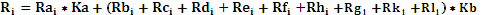 На основании результатов оценки и сопоставления заявок на участие в запросе предложений,  комиссией каждой заявке на участие в запросе предложений относительно других по мере уменьшения количества баллов присваивается порядковый номер. Первое место присуждается заявке, набравшей максимальный итоговый балл. В случае равенства количества баллов победителем признается участник, заявка на участие в запросе предложений которого поступила ранее заявок на участие в запросе предложений других участников размещения заказа.         Оценка и сопоставление заявок на участие в закупке, которая содержит предложение о поставке товара российского происхождения (выполнении работ, оказания услуг российскими лицами) по стоимостным критериям оценки производятся по предложенной в указанных заявках цене договора, сниженной на 15 процентов, при этом договор заключается по цене договора, предложенной участником в заявке на участие в закупке.6. ПРОЕКТ ДОГОВОРА7. ИНФОРМАЦИОННАЯ КАРТАСледующие условия проведения запроса предложений являются неотъемлемой частью настоящей документации, уточняют и дополняют иные положения документации.8. ОБРАЗЦЫ ФОРМ ОСНОВНЫХ ДОКУМЕНТОВ, ВКЛЮЧАЕМЫХ В СОСТАВ ЗАЯВКИФорма № 1.Фирменный бланк участника процедуры закупки«___» __________ 20___ года №______ЗАЯВКА НА УЧАСТИЕ В ЗАПРОСЕ ПРЕДЛОЖЕНИЙ (лот № ____) Изучив извещение и документацию о проведении ______________________ № _________ ,(наименование и № процедуры закупки) размещенные на сайте ________________ и принимая установленные в них требования и условия, _______________________________________________________________, (полное наименование участника процедуры закупки с указанием организационно-правовой формы)зарегистрированное по адресу ________________________________________________,(юридический адрес участника процедуры закупки)предлагает заключить договор на: _____________________________________(предмет договора)в соответствии с Техническим заданием, и другими документами, являющимися неотъемлемыми приложениями к настоящей заявке.Срок поставки товаров (выполнения работ, оказания услуг): ________________________________.Общая стоимость товаров российского происхождения, стоимость работ, услуг, выполняемых, оказываемых российскими лицами в составе заявки составляет) ____________________________ (менее 50%/более 50%) процентов стоимости всех предложенных таким участником товаров, работ, услуг.Настоящая Заявка имеет правовой статус оферты и действует до «___» __________ 20___ года.В случае признания нас победителем запроса предложений, мы берем на себя обязательства подписать со своей стороны договор в соответствии с требованиями документации по проведению запроса предложений и условиями нашей Заявки, в срок установленный документацией запроса предложений. В случае признания нас единственным участником запроса предложений, мы берем на себя обязательства подписать со своей стороны договор в соответствии с требованиями документации по проведению запроса предложений и условиями нашей Заявки, в срок установленный документацией запроса предложений. В случае принятия решения заказчиком о заключении с нами договора по результатам запроса предложений, мы берем на себя обязательства подписать со своей стороны договор в соответствии с требованиями документации по проведению запроса предложений и условиями нашей Заявки, в срок установленный документацией запроса предложений. В случае, если нашей заявке будет присвоен второй номер, а победитель запроса предложений будет признан уклонившимся от заключения договора с заказчиком, мы обязуемся подписать данный договор в соответствии с требованиями документации по проведению запроса предложений и условиями нашей Заявки.Мы, _______________________________________ согласны          (наименование участника процедуры закупки)с условием, что сведения о нас будут внесены в публичный реестр недобросовестных поставщиков сроком на два года в следующих случаях:если мы:будучи признанным победителем запроса предложений, уклонимся от заключения договора;будучи единственным участником процедуры закупки, подавшим Заявку, либо участником процедуры закупки, признанным единственным участником запроса предложений, уклонимся от заключения договора;будучи признанным победителем или единственным участником запроса предложений, либо являющимся единственным участником, подавшим Заявку, откажемся от предоставления обеспечения исполнения договора, если такое требование установлено в документации по проведению запроса предложений;если договор, заключенный с нами по результатам проведения настоящего запроса предложений, будет расторгнут по решению суда или по соглашению сторон в силу существенного нарушения нами условий договора.Мы, _______________________________________ согласны(наименование участника процедуры закупки)с условием, что денежные средства, предоставленные нами в качестве обеспечения заявки на участие в запросе предложений будут удержаны с нас в следующих случаях:- предоставления нами в составе заявки ложных сведений, информации или документов;- если мы изменим или отзовем заявку на участие в процедуре после истечения срока окончания подачи заявок на участие в закупочной процедуре;- если мы, будучи признанным победителем запроса предложений, уклонимся от заключения договора;- если мы, будучи единственным участником процедуры закупки, подавшим Заявку, либо участником процедуры закупки, признанным единственным участником запроса предложений, уклонимся от заключения договора.В соответствии с инструкциями, полученными от Вас в документации по проведению запроса предложений, информация по сути наших предложений в данном запросе предложений представлена в следующих документах, которые являются неотъемлемой частью нашей Заявки:__________________________	___________________________(Подпись уполномоченного представителя)		(Имя и должность подписавшего)М.П.ИНСТРУКЦИИ ПО ЗАПОЛНЕНИЮ ЗАЯВКИ:Данные инструкции не следует воспроизводить в документах, подготовленных участником процедуры закупки.Заявку на участие в запросе предложений следует оформить на официальном бланке участника процедуры закупки. Участник процедуры закупки присваивает заявке на участие в запросе Предложений дату и номер в соответствии с принятыми у него правилами документооборота.Участник процедуры закупки должен указать свое полное наименование (с указанием организационно-правовой формы) и юридический адрес.Участник процедуры закупки должен указать срок действия Заявки.Участник процедуры закупки должен перечислить и указать объем каждого из прилагаемых к Заявке документов, определяющих суть предложения участника процедуры закупки.Участником размещения заказа указывается конкретный срок (период) поставки товара, выполнения работ, оказания услуг, соответствующий требованиям к сроку поставки товара установленному в критериях раздела 5 документации (срок предложенный участником не должен превышать максимального срока поставки товаров, выполнения работ, оказания услуг указанного в извещении и документации). Заявка на участие в запросе предложений должна быть подписана участником закупки либо уполномоченным представителем участника закупки.Форма № 2Приложение к заявке  от «___» __________ 20___ г. № ______Запрос предложений в электронной форме на право заключения договора на ____________ ДЕКЛАРАЦИЯ УЧАСТНИКА ПРОЦЕДУРЫ ЗАКУПКИ Настоящим направляем следующие сведения об участнике запроса предложений в электронной форме на право заключения договора на ____________________ (№ извещения в ЕИС___________): Настоящей заявкой подтверждаем, что:Наименование участника закупки соответствует требованиям, устанавливаемым в соответствии с законодательством Российской Федерации к лицам, осуществляющим поставку товара, выполнение работы и оказание услуги, являющихся предметом закупки;в отношении Наименование участника закупки непроведение ликвидации участника закупки - юридического лица и отсутствие решения арбитражного суда о признании участника закупки - юридического лица или индивидуального предпринимателя несостоятельным (банкротом) и об открытии конкурсного производства;Наименование участника закупки неприостановление деятельности участника закупки в порядке, установленном Кодексом Российской Федерации об административных правонарушениях на дату подачи заявки на участие в закупке;Наименование участника закупки отсутствие у участника закупки недоимки по налогам, сборам, задолженности по иным обязательным платежам в бюджеты бюджетной системы Российской Федерации (за исключением сумм, на которые предоставлены отсрочка, рассрочка, инвестиционный налоговый кредит в соответствии с законодательством Российской Федерации о налогах и сборах, которые реструктурированы в соответствии с законодательством Российской Федерации, по которым имеется вступившее в законную силу решение суда о признании обязанности заявителя по уплате этих сумм исполненной или которые признаны безнадежными к взысканию в соответствии с законодательством Российской Федерации о налогах и сборах) за прошедший календарный год, размер которых превышает двадцать процентов балансовой стоимости активов участника закупки, по данным бухгалтерской отчетности за последний отчетный период. Участник закупки считается соответствующим установленному требованию в случае, если им в установленном порядке подано заявление об обжаловании указанных недоимки, задолженности и решение по такому заявлению на дату рассмотрения заявки на участие в закупке не принято;Наименование участника закупки отсутствие у участника закупки - физического лица либо у руководителя, членов коллегиального исполнительного органа, лица, исполняющего функции единоличного исполнительного органа, или главного бухгалтера юридического лица - участника закупки судимости за преступления в сфере экономики и (или) преступления, предусмотренные статьями 289, 290, 291, 291.1 Уголовного кодекса Российской Федерации (за исключением лиц, у которых такая судимость погашена или снята), а также неприменение в отношении указанных физических лиц наказания в виде лишения права занимать определенные должности или заниматься определенной деятельностью, которые связаны с поставкой товара, выполнением работы, оказанием услуги, являющихся объектом осуществляемой закупки, и административного наказания в виде дисквалификации;Наименование участника закупки - юридическое лицо, которое в течение двух лет до момента подачи заявки на участие в закупке не было привлечено к административной ответственности за совершение административного правонарушения, предусмотренного статьей 19.28 Кодекса Российской Федерации об административных правонарушениях;Наименование участника закупки обладание участником закупки исключительными правами на результаты интеллектуальной деятельности, если в связи с исполнением договора Заказчик приобретает права на такие результаты, за исключением случаев заключения договоров на создание произведений литературы или искусства, исполнения, на финансирование проката или показа национального фильма;Наименование участника закупки отсутствие между участником закупки и Заказчиком конфликта интересов, под которым понимаются случаи, при которых руководитель Заказчика, член закупочной комиссии состоят в браке с физическими лицами, являющимися выгодоприобретателями, единоличным исполнительным органом хозяйственного общества (директором, генеральным директором, управляющим, президентом и другими), членами коллегиального исполнительного органа хозяйственного общества, руководителем (директором, генеральным директором) учреждения или унитарного предприятия либо иными органами управления юридических лиц - участников закупки, с физическими лицами, в том числе зарегистрированными в качестве индивидуального предпринимателя, - участниками закупки либо являются близкими родственниками (родственниками по прямой восходящей и нисходящей линии (родителями и детьми, дедушкой, бабушкой и внуками), полнородными и неполнородными (имеющими общих отца или мать) братьями и сестрами), усыновителями или усыновленными указанных физических лиц. Под выгодоприобретателями для целей настоящего подпункта понимаются физические лица, владеющие напрямую или косвенно (через юридическое лицо или через несколько юридических лиц) более чем десятью процентами голосующих акций хозяйственного общества либо долей, превышающей десять процентов в уставном капитале хозяйственного общества.Наименование участника закупки отсутствует информации об участнике закупки в реестре недобросовестных поставщиков, предусмотренном статьей 5 Федерального закона № 223-ФЗ.По вопросу заключения договора следует обращаться: Контактное лицо: __________________________________________________ (указать ФИО, должность, контактные телефоны, адрес, E-mail)Мы гарантируем достоверность представленной информации.К настоящей заявке прилагаются документы согласно прилагаемой описи документов на _________ листах.Участник закупки/уполномоченный представитель			_________________ (Фамилия И.О.)	
								 (подпись)М.П.(должность, Ф.И.О., основание и реквизиты документа, подтверждающие полномочия соответствующего лица на подпись заявки на участие в запросе предложений)    Форма №3.Приложение к заявке  от «___» __________ 20___ г. № ______Запрос предложений на право заключения договора  на ___________ ПРЕДЛОЖЕНИЕ УЧАСТНИКА ЧАСТЬ №1 Лот №___      (в данной форме не указываются реквизиты участника закупки и не ставится подпись)Инструкция по заполнению таблицы №1 с предложением участника, в соответствии с критериями указанными в разделе 5 документации.В пункте № 4 участник должен выбрать предпочтительный вариант оплаты: а) Авансирование - поставка товара с предварительной оплатой части стоимости договора до момента подписания документов о приемке товара, с последующей оплатой оставшейся части стоимости договора после подписания документов о приемке товара;б) Отсрочка платежа – полная оплата поставленного товара в любое время после подписания документов о приемке товара. При этом участник должен указать цифрами размер аванса для первого варианта или количество дней на отсрочку платежа для второго варианта. Заполняется при проведении процедуры на право заключения договора поставки товараЛОТ №___                                                                                                                            Таблица №2[1] Указывается завод изготовитель товара.[2] Указывается номер товара в одном из следующих реестров:реестре российской промпродукции;реестре евразийской промпродукции;едином реестре российской радиоэлектронной продукции.Примечание: Участник заполняет вышеуказанное приложение (таблицу) с указанием наименования товара, технических характеристик продукции, КОД ОКДП, ГОСТ, единиц измерения, общее количество, в графе Производитель товара/Страна производства обязательно указывается как производитель (завод изготовитель), так и страна производства такого товара. (в данной форме не указываются реквизиты участника закупки и не ставится подпись)ЛОТ №___Таблица №3Сведения о предлагаемых аналогичных товарах (эквиваленте)Примечание: данная форма заполняется в обязательном порядке в случае предоставления участником конкурентной процедуры аналогичного товара (эквивалента), если участник закупки поставляет товар указанный в техническом задании  данная форма не заполняется. * В колонке «Общие требования у товару» последовательно указываются наименование товара и его характеристики (технические, функциональные) в соответствии с ГОСТами и ТУ.** В колонке «Требования Заказчика» описываются все требования, указанные Заказчиком в Техническом задании.*** В колонке «Предложения участника относительно предлагаемого эквивалента товара» указывается конкретное описание аналогичного (эквивалентного) Товара, максимально точно описываются его характеристики (технические, функциональные), указываются отличия эквивалента от товара, обозначенного в Техническом задании.(в данной форме не указываются реквизиты участника закупки и не ставится подпись)Заполняется при проведении процедуры на право заключения договора подряда или оказания услугОбязуемся выполнить работы (оказать услуги) по ____________________________________ в соответствие с требованиями технического задания.    Форма №4.Приложение к заявке  от «___» __________ 20___ г. № ______ПРЕДЛОЖЕНИЕ УЧАСТНИКА ЧАСТЬ №2 Лот №___ (Подпись уполномоченного представителя)		(Имя и должность подписавшего)[1] Подтверждается заполнением таблицы №2 [2] Подтверждается предоставлением Форма СЗВ-М за предыдущий отчетный период.[4] Подтверждается предоставлением  бухгалтерского баланса за последний отчетный год.В случае непредставления участником требуемых документов, оценка участника по соответствующим критериям не производится.Обеспеченность участника закупки материально-техническими ресурсами в части наличия у участника закупки собственных или арендованных производственных мощностей, технологического оборудования, необходимых для поставки товаров****	Таблица №1.Справка о материально-технических ресурсах________________________		___________________________(Подпись уполномоченного представителя)		(Имя и должность подписавшего)М.П.В данной таблице перечисляются материально-технические ресурсы, которыми обладает Участник и  материально-технические ресурсы, которые Участник считает ключевыми и планирует использовать в ходе выполнения Договора.                                                                                                                                                          Форма №5.Приложение к заявке  от «___» __________ 20___ г. № ______Согласие на обработку и передачу своих персональных данных в АО «Волгоградоблэлектро»В ____________________________________________________от _________________________________________________________________________________________________________дата рождения: «__» __________________ г. ______________________________________________________проживающего по адресу:                    __________________________________________________________________________________________________________________________________________________________________паспорт  или  иной  документ,  удостоверяющий   личность  в  соответствии с законодательством Российской Федерации серия ________ N ______________________________________                                                           выдан ____________________________________________________________________________________________________________                              "___" ______________________ 20___ г.Согласие на обработку персональных данных	1. Настоящим   даю  свое  согласие акционерному обществу «Волгоградоблэлектро»  (АО «ВОЭ»), расположенному по адресу: 400075, г. Волгоград, ул. Шопена,  д.13, на автоматизированную, а также без использования средств автоматизации обработку своих персональных данных.	2. Перечень персональных данных, на обработку которых дается согласие: фамилия, имя, отчество, год, месяц, дата и место рождения, адрес, номер, серия документа, удостоверяющего личность, ИНН, участие в уставных капиталах обществ, размер и доля такого участия, сведения о месте работы, профессии, занимаемой должности.  	3. Подтверждаю свое согласие на осуществление следующих действий с моими персональными данными: сбор, запись, систематизацию, накопление, хранение, уточнение (обновление, изменение), извлечение, использование, передачу (распространение, предоставление, доступ), обезличивание, блокирование, удаление, уничтожение персональных данных, а также иных действий, необходимых для обработки персональных данных.	4. Условием прекращения обработки персональных данных является получение АО «ВОЭ» моего письменного уведомления об отзыве согласия на обработку моих персональных данных.Согласие действует со дня его подписания до дня отзыва в письменной форме.5. В подтверждение вышеизложенного нижеподписавшийся заявитель подтверждает  свое  согласие  на  обработку  своих  персональных  данных  в соответствии  с  положениями  Федерального закона от 27.07.2006 N 152-ФЗ "О персональных данных".					_________________________            (______________________)(подпись)     		 (расшифровка    подписи)Форма №6В акционерное общество «Волгоградоблэлектро»Адрес: 400075, Волгоградская область, г. Волгоград, ул. Шопена, д.13ИНН 3443029580, ОКВЭД 35.12, ОКПО 05305750,ОКОГУ 4210008, ОКОПФ 12247, ОКФС 49 от: ФИО проживающего по адресу: _____________________телефон: ________________________________ адрес электронной почты: _____________________Согласие на обработку персональных данных, разрешенных субъектом персональных данных для распространенияЯ, ________________________________________, руководствуясь статьей 10.1 Федерального закона от 27.07.2006 № 152-ФЗ «О персональных данных», заявляю о согласии на распространение АО «Волгоградоблэлектро» моих персональных данных с целью размещения информации обо мне в базах данных АО «Волгоградоблэлектро» в следующем порядке:«__» ________________ 202__года _______________________          (______________________)(подпись)     		        (расшифровка    подписи)Форма № 7ЦЕНОВОЕ ПРЕДЛОЖЕНИЕ УЧАСТНИКА ЗАПРОСА ПРЕДЛОЖЕНИЙМы согласны поставить товары, выполнить работы, оказать услуги в соответствии с требованиями документации о закупке и на условиях, которые мы представили ниже в предложении, а именно: Цена договора составляет ___________________с НДС/без НДС за весь период действия договора (выбрать нужное)         Мы согласны с тем, что в случае, если нами не были учтены какие-либо расценки на выполнение работ, составляющие полный объем выполняемых работ, который должен быть выполнен в соответствии с предметом проводимой закупочной процедуры, работы будут выполнены в полном объеме в соответствии с описанием закупки.Участник закупки/уполномоченный представитель			                                    _________________ (Ф.И.О.)	
								                                    (подпись)М.П.(должность, Ф.И.О., основание и реквизиты документа, подтверждающие полномочия соответствующего лица на подпись заявки на участие в запросе предложений)Рекомендации по заполнению:В случае, если техническое задание включает в себя несколько позиций, по которым необходимо предоставить информацию о цене, то необходимо включить эти сведения в ценовое предложение участника запроса предложений.При отсутствии цен по каждой позиции, заявка участника закупки подлежит отклонению.ТОМ 2. ТЕХНИЧЕСКОЕ ЗАДАНИЕ.Техническое задание состоит из двух разделов:Обоснование начальной (максимальной) цены договора инициатором закупки:  Порядок определения  и обоснования начальной (максимальной) цены договора заключаемого с  поставщиком (исполнителем, подрядчиком), включая порядок определения формулы цены, устанавливающей правила расчета сумм, подлежащих уплате заказчиком поставщику (исполнителю, подрядчику) в ходе исполнения договора, определения и обоснования цены единицы товара, работы, услуги, определения максимального значения цены договора, по настоящей закупке осуществляется Заказчиком методом сопоставления рыночных цен в соответствии с Положением о порядке проведения регламентированных закупок товаров, работ,  услуг для нужд акционерного общества «Волгоградоблэлектро», утвержденное протоколом совета директоров № 6 от 30.09.2022г.)Сведения об объеме поставляемых товаров, выполняемых работ, оказываемых услуг, требованиях, установленные Заказчиком к качеству, техническим характеристикам товара, сопроводительным документам, требования к его безопасности, и иные требования, ТЕХНИЧЕСКОЕ ЗАДАНИЕСведения об объеме поставляемых товаров, выполняемых работ, оказываемых услуг, требованиях, установленные Заказчиком к качеству, техническим характеристикам товара, сопроводительным документам, требования к его безопасности, и иные требования, № п/пНаименование критерияКоличество присуждаемых балловКоличество присуждаемых балловЦеновые критерии:Весовой коэффициент – 60% (Ка = 0,6)Весовой коэффициент – 60% (Ка = 0,6)1.Цена договора (Rai)Определяется по формуле.Определяется по формуле.Неценовые критерии:Весовой коэффициент – 40% (Кb = 0,4)Весовой коэффициент – 40% (Кb = 0,4)Критерии закупки, предъявляемые к товарам, работам, услугам, а также к условиям исполнения договора:Критерии закупки, предъявляемые к товарам, работам, услугам, а также к условиям исполнения договора:Критерии закупки, предъявляемые к товарам, работам, услугам, а также к условиям исполнения договора:2.Срок поставки отдельной партии товара ( (Rbi)Менее сроков, установленных техническим заданиемСогласно срокам, установленным техническим заданием2.Срок поставки отдельной партии товара ( (Rbi)15 баллов5 баллов3.Предоставление образцов товаров (Rfi)Предоставлены образцы товаров для каждой позиции технического заданияНе предоставлены (частично предоставлены) образцы товар3.Предоставление образцов товаров (Rfi)50 баллов0 баллов4.Место разрешения споров в судебном порядке (Rei)Волгоградская обл.Иное4.Место разрешения споров в судебном порядке (Rei)5 баллов0 балловКритерии закупки, предъявляемые к участникам конкурентной закупки:Критерии закупки, предъявляемые к участникам конкурентной закупки:Критерии закупки, предъявляемые к участникам конкурентной закупки:5.Стаж работы на рынке (Rhi)до 7 летСвыше 7 лет5.Стаж работы на рынке (Rhi)0 баллов10 баллов6.Обеспеченность участника закупки материально-техническими ресурсами в части наличия у участника закупки собственных или арендованных, машин, транспортных средств, средств технологического оснащения, необходимых для поставки товаров.(Rgi)от 0 до 20 единиц техникисвыше 30 единиц техники6.Обеспеченность участника закупки материально-техническими ресурсами в части наличия у участника закупки собственных или арендованных, машин, транспортных средств, средств технологического оснащения, необходимых для поставки товаров.(Rgi)0 баллов10 баллов7.Объем выручки от производства/поставки товаров, работ, услуг работ, услуг за последний отчетный год (в млн. рублей). (Rmi)до 30 млн. руб.свыше 30 млн. руб.7.Объем выручки от производства/поставки товаров, работ, услуг работ, услуг за последний отчетный год (в млн. рублей). (Rmi)0 баллов10 балловДОГОВОР ПОСТАВКИ № _____/20__        г. Волгоград                                                                                       	        «___» __________ 202_ г.            Акционерное общество «Волгоградоблэлектро», (АО «Волгоградоблэлектро») именуемое в дальнейшем – «Покупатель», в лице __________________________________________, действующего на основании _________________________ с одной стороны, и  ____________________________ (______________________), именуемое в дальнейшем – «Поставщик», в лице _____________________________________, действующего на основании _________, с другой стороны, совместно именуемые «Стороны», на основании результатов конкурентной процедуры (протокол оценки и сопоставления заявок №_______________ от «____»__________г.), заключили настоящий договор о нижеследующем:ПРЕДМЕТ ДОГОВОРАПоставщик обязуется поставить (передать), а Покупатель – принять и оплатить товар (партию товара) по номенклатуре, качеству, в количестве, по ценам и в сроки поставки, согласно условиям настоящего Договора и Спецификации к нему, являющейся неотъемлемой частью настоящего Договора.Наименование, ассортимент (сортамент), технические характеристики, количество, цена, сроки поставки товара указываются в спецификации  (Приложение № 1) на все количество товара (партию товара). Поставщик гарантирует, что поставляемый Товар свободен от любых прав третьих лиц, не заложен, под запретом или арестом не состоит. ЦЕНА2.1. Цена на товар устанавливается в денежных единицах Российской Федерации (рублях). Цена на товар определена с учетом стоимости товара, расходов поставщика на доставку, предпродажную подготовку, уплату налогов и других обязательных платежей, с учётом оплаты за  НДС.2.2.  Цена (сумма) договора составляет: ____________ рублей с учетом НДС (20%)_______.  2.3. При увеличении отпускной цены производителем, и (или) транспортных тарифов, Поставщик обязуется поставить Продукцию в количестве и по цене, зафиксированной в соответствующей подписанной обеими сторонами Спецификации.2.4. Изменение цены в одностороннем порядке не допускается и должно быть согласовано Сторонами.2.5. Поставщик обязан при заключении договора предоставить обеспечение исполнения договора денежными средствами в размере ______________ рублей (5 %) от начальной (максимальной) цены договора по реквизитам Покупателя или предоставлением независимой гарантии, в порядке и способом установленными в извещении и информационной карте документации, в срок не позднее 5 (пяти) рабочих дней с момента опубликования в единой информационной системе итогового протокола закупки, участником признанным по итогам закупочной процедуры победителем предоставить Заказчику независимую гарантию. 2.6. Обязательства Поставщика, связанные с исполнением договора включают в себя:            - обязательство поставить товары, выполнить работы, оказать услуги, являющиеся предметом договора в полном объеме;            - обязательство поставить товары, выполнить работы, оказать услуги, являющиеся предметом договора в надлежащем качестве;           - обязательство поставить товары, выполнить работы, оказать услуги, являющиеся предметом договора в установленном месте;           - обязательство поставить товары, выполнить работы, оказать услуги, являющиеся предметом договора в установленные сроки;            - обязательство не предоставлять в процессе исполнения договора ложных документов и сведений;           - обязательство не привлекать к исполнению договора субподрядные организации в случае если закупочной документацией не предусмотрено привлечение к исполнению договора субподрядных организаций;2.7. Обеспечение исполнение договора действует в течение срока исполнения сторонами обязательств по настоящему договору, а также срока действия независимой гарантии.2.8. Обеспечение исполнение договора возвращается Поставщику, перечислившему такое обеспечение и заключившему договор по итогам закупочной процедуры, в течение 7 (семи) рабочих дней с момента исполнения таким Поставщиком всех обязательств по договору и направления таким поставщиком письменного заявления на возврат обеспечения. 2.9. Покупатель удерживает сумму обеспечения исполнения договора, предусмотренного в том числе независимой гарантией, в случаях невыполнения Поставщиком обязательств установленных в п.2.6. договора.СРОКИ, УСЛОВИЯ И ПОРЯДОК ПОСТАВКИ3.1. Поставка товара осуществляется после подписания Сторонами Договора и Спецификации к нему. В целях ускорения взаимодействия Сторон обмен спецификациями может производиться по факсу с последующей отправкой подлинных экземпляров по почте в течение 10 (десяти) рабочих дней с момента отправления факсимильного документа. 3.2. Поставка товара (партии товара) осуществляется силами и средствами Поставщика по заявке Покупателя, адрес поставки товара указывается в спецификации. Поставка товара осуществляется в сроки, указанные в спецификации на все количество товара (партию товара). 3.3. Доставка товара осуществляется силами и средствами Поставщика по заявке Покупателя. Иные способы отгрузки могут производиться по письменному согласованию сторон.3.4. Обязательства Поставщика по поставке (передаче) товара считаются выполненными в момент передачи товара Покупателю (Грузополучателю) в месте назначения и подписания товарной накладной (ТОРГ 12) или подписания универсального передаточного документа (УПД). 3.5. Поставщик после того, как товар отгружен Покупателю, обязан в течение 2 (двух) рабочих дней предоставить информацию Покупателю об отгрузке товара по электронной почте или с использованием факсимильной связи с указанием номера Договора, номера спецификации, наименования, количества, даты отгрузки и номера товарно-транспортного документа в зависимости от способа транспортировки, с приложением товарной накладной (ТОРГ-12) или с приложением универсального передаточного документа (УПД).3.6. Поставщик в порядке и в сроки, предусмотренные действующим законодательством Российской Федерации, выставляет на Покупателя счет-фактуру. К оригиналу счета-фактуры Поставщик должен приложить следующие документы: - оригинал товарной накладной (ТОРГ-12), с обязательным указанием номера договора, транспортную накладную (Приложение № 4 к Правилам перевозок грузов автомобильным транспортом), товарно-транспортную накладную (Форма № 1-Т), либо копию путевого листа, в зависимости от способа транспортировки и принадлежности транспортного средства, с полным заполнением обязательных реквизитов, предусмотренных формами данных документов. Одновременно с документами о  приемке товара (акт, счет-фактура, и т.п.) Поставщик выставляет Покупателю счет на оплату.3.7. К товару, поставляемому по договору, в обязательном порядке прилагаются следующие сопроводительные документы: упаковочные листы (где применимо), технические паспорта (где применимо), сертификаты качества или иные документы, подтверждающие качество товара, гарантийные обязательства завода-изготовителя и срок действия гарантийных обязательств, а также инструкции по эксплуатации (где применимо), разрешение Ростехнадзора на применение товара (где применимо). Паспорта и инструкции по эксплуатации на импортный товар должны быть выполнены на русском языке. В каждом упаковочном листе должны содержаться следующие данные: № упаковочного листа; дата упаковочного листа; наименование товара; вес нетто/брутто (где применимо); единицы измерения, иные количественные характеристики товара; наименование Поставщика; наименование Покупателя.Отсутствие документов, предусмотренных в п. 3.7, рассматривается как поставка некомплектного товара, и Покупатель вправе применить к Поставщику санкции в соответствии с п. 7.1, настоящего договора.3.8. В случае неполучения Товара Покупателем (Грузополучателем) в срок поставки, указанный в спецификации, Поставщик предоставляет в оперативном порядке информацию о местонахождении неполученного груза и иную запрашиваемую Покупателем информацию.ТАРА, УПАКОВКА И МАРКИРОВКА ТОВАРА4.1. Товар должен быть упакован в тару, обеспечивающую надлежащую сохранность товара от всякого рода повреждений и полной или частичной утраты при транспортировке и отвечающую требованиям (техническим условиям), предъявляемым к таре и упаковке данного вида.4.2. Особые или дополнительные к установленным законодательством требованиям к таре и упаковке оговариваются Сторонами в спецификации к настоящему договору.4.3. Товар должен содержать товарную и специальную маркировку, нанесенную в соответствии с ГОСТом или ТУ, с обязательным указанием информации на русском языке. Все дополнительные расходы и убытки, возникшие у Покупателя вследствие неполноценной или неправильной маркировки, несет Поставщик.СРОКИ И ПОРЯДОК РАСЧЕТОВ5.1. Оплата товара производится Покупателем в следующем размере, порядке и сроки_________________ (с авансовым платежом/ без авансового платежа, согласно предложению участника), если Поставщиком является субъект малого и среднего предпринимательства (МСП) окончательный расчет за выполненные работы (оказанные услуги) осуществляется Покупателем в срок не более 7 (семи) рабочих дней со дня подписания Покупателем документов о приемке выполненной работы, (оказанной услуге) по договору (отдельному этапу договора) в соответствии с документами о приемке поставленного товара на основании счета на оплату, документов, подтверждающих поставку, оформленных в соответствии с требованиями законодательства РФ и предоставленных Поставщиком документов, в соответствии с п. 3.7., настоящего договора.5.2. Датой исполнения обязательств Покупателя перед Поставщиком по оплате товара считается дата списания денежных средств с расчетного счета Покупателя в уполномоченном банке.5.3. Все расчеты по настоящему договору Покупатель производит денежными средствами. 5.4. Сверки взаимных расчетов между Поставщиком и Покупателем проводятся ежеквартально. Поставщик направляет Акт сверки взаиморасчетов Покупателю. Покупатель обязан в течение 5 (пяти) календарных дней с момента получения Акта от Поставщика, при отсутствии замечаний подписать Акт, скрепить печатью и предоставить Поставщику. Акт предоставляется по факсимильной связи с последующим обязательным отправлением подлинных экземпляров по почте. При наличии замечаний Покупатель обязан в течение 5 (пяти) календарных дней предоставить таковые Поставщику в виде протокола разногласий к Акту сверки по факсимильной связи с последующим обязательным отправлением подлинного экземпляра по почте. 5.5. Расчеты по настоящему договору осуществляются по реквизитам, указанным в разделе «Реквизиты и подписи Сторон». Любые изменения в реквизитах Сторон при исполнении договора оформляются Уведомлением сторон. При этом Сторона должна уведомить другую Сторону о произошедших изменениях в течение 5 (пяти) рабочих дней с приложением подтверждающих документов. В противном случае все риски, связанные с неуведомлением, лежат на не уведомившей Стороне.КАЧЕСТВО И КОМПЛЕКТНОСТЬ6.1. Гарантия качества товара составляет ______________ лет.6.2. Качество и комплектность, технические характеристики поставляемого товара должны соответствовать условиям договора и стандартам, нормам промышленной безопасности, техническим условиям, ГОСТам, техническим заданиям, дополнительным требованиям, которые указываются в приложениях, спецификациях и дополнительных соглашениях к настоящему договору. 6.3. Качество поставляемого товара должно подтверждаться паспортом, выдаваемым заводом-изготовителем, и (или) сертификатом качества (соответствия), и (или) иным документом, если его оформление является обязательным в соответствии с действующим законодательством Российской Федерации.6.4. При обнаружении несоответствия качеству, комплектности, количеству и/или иным параметрам заявленного в спецификациях товара или в случае отсутствия какого-либо сопроводительного документа или каких-либо данных в сопроводительном документе или при входном контроле товара (комиссионной приемке) Покупателем (Грузополучателем) составляется Акт с указанием несоответствий. Товар, при приемке которого обнаружены такие несоответствия, может быть принят Покупателем (Грузополучателем) на ответственное хранение. При этом право собственности на такой товар не переходит от Поставщика к Покупателю.Поставщик возмещает Покупателю расходы по ответственному хранению (при принятии товара на ответственное хранение), а также все расходы (транспортные и иные), в случае возврата товара.6.5. При обнаружении несоответствия качеству, комплектности, количеству и/или иным параметрам заявленного в спецификациях товара или в случае отсутствия какого-либо сопроводительного документа или каких-либо данных в сопроводительном документе или при входном контроле товара (комиссионной приемке) по письменному согласованию Сторон Покупатель вправе принять товар (часть товара), который соответствует качеству, комплектности, количеству, иным параметрам заявленного в спецификации товара. 	Поставщик вправе, при наличии согласия Сторон, в течение 2 (двух) рабочих дней с момента получения информации от Покупателя внести соответствующие исправления в ранее предоставленные документы.	Поставщик производит допоставку (доукомплектование) товара, ранее согласованного Сторонами по объему и номенклатуре, с обязательным оформлением первичных документов.6.6. При обнаружении несоответствия качеству, комплектности, количеству  и/или иным параметрам заявленного в спецификациях товара или в случае отсутствия какого-либо сопроводительного документа или каких-либо данных в сопроводительном документе или при входном контроле товара (комиссионной приемке) Покупатель (Грузополучатель) осуществляет вызов Поставщика для участия в составлении двустороннего Акта, путем направления уведомительного письма (телеграммы, электронного письма, факса), с указанием времени и места прибытия. Поставщик обязан прибыть для участия в составлении Акта в указанное Покупателем время и место либо сообщить о невозможности прибытия.	При неявке представителя Поставщика, а также в случае явки неуполномоченного представителя, составление Акта осуществляется Покупателем в одностороннем порядке и является достаточным основанием для выставления Поставщику претензии.6.7. При разногласиях в определении наличия и причин дефектов/недостатков товара Стороны вправе привлекать независимые экспертные организации для устранения разногласий. Расходы по привлечению экспертных организаций несет Поставщик. В случае установления независимой экспертной организацией наличия дефектов/недостатков в поставленном товаре Поставщик возмещает Покупателю документально подтвержденные расходы, связанные с проведением экспертизы.ОТВЕТСТВЕННОСТЬ СТОРОН	7.1. За не поставку, несвоевременную поставку, включая поставку в нарушение Графика отгрузки или в отсутствие письменного согласия Покупателя на досрочную поставку, за недопоставку или поставку некомплектного товара Поставщик уплачивает Покупателю неустойку в размере 0,15 % от суммы непоставленного, несвоевременно поставленного, поставленного в нарушение Графика отгрузки или в отсутствие письменного согласия Покупателя на досрочную поставку, недопоставленного или некомплектного товара за каждый день просрочки.	При неоднократном нарушении сроков поставки товара (два раза и более) по настоящему договору, независимо от количества дней просрочки, Покупатель вправе предъявить Поставщику неустойку, в размере 0,2 % от суммы непоставленного, несвоевременно поставленного, поставленного в нарушение Графика отгрузки или в отсутствие письменного согласия Покупателя на досрочную поставку, недопоставленного или некомплектного товара за каждый день просрочки. В случае просрочки поставки товара более чем на 5 (пять) календарных дней, Покупатель имеет право отказаться от исполнения договора полностью либо в части, без компенсации Поставщику каких-либо расходов, и предъявить Поставщику требование об уплате неустойки за просрочку в поставке товара и компенсации понесенных убытков. Уведомление об отказе от исполнения договора полностью либо в части направляется Поставщику посредством факсимильной связи и по почте.Неустойка считается начисленной с момента предъявления Покупателем соответствующего письменного требования Поставщику.	При поставке некомплектного товара Поставщик обязан доукомплектовать товар или заменить некомплектный товар на комплектный в срок, согласованный Сторонами. При возврате некомплектного товара Покупателем Поставщику все расходы (транспортные и иные), связанные с возвратом товара, несет Поставщик.7.2. За несвоевременную оплату поставленного товара Поставщик вправе предъявить Покупателю неустойку в размере 0,15% от несвоевременно уплаченной суммы за каждый день просрочки.	7.3. При поставке некачественного товара Поставщик обязан уплатить Покупателю штраф в размере 10% от стоимости некачественного товара и произвести замену такого товара на качественный в течение 20 (двадцати) дней с момента подписания акта либо в иной срок, устанавливаемый по соглашению Сторон, и возместить Покупателю понесенные убытки, связанные с поставкой некачественного товара. При возврате некачественного товара Покупателем Поставщику все расходы (транспортные и иные), связанные с возвратом товара, несет Поставщик. При поставке некачественного товара Покупатель вправе по своему выбору:- отказаться от исполнения договора (полностью или частично) и потребовать возврата уплаченной за товар денежной суммы;- отказаться от оплаты товара ненадлежащего качества и потребовать замены товара ненадлежащего качества товаром, соответствующим договору. При незамене некачественного товара в указанный выше срок, Покупатель вправе взыскать с Поставщика неустойку в размере, указанном в п. 7.1, настоящего договора, начиная со дня поставки некачественного товара. 7.4. Покупатель вправе не принять товар, поставленный сверх количества, предусмотренного спецификацией, без всякого возмещения Поставщику убытков. 7.5. В случае неисполнения, несвоевременного исполнения, ненадлежащего исполнения (в нарушение требований законодательства Российской Федерации) Поставщиком обязанностей по представлению необходимых документов, в том числе первичных учетных документов, счетов-фактур, Покупатель вправе предъявить Поставщику неустойку в размере 0,1 % от стоимости товара, к которому относится документ, за каждый день просрочки представления, а также все убытки (включая неустойки и штрафы по решению налогового органа) вследствие такого неисполнения (несвоевременного исполнения, ненадлежащего исполнения), сверх неустойки.7.6. Условия о процентах по денежному обязательству данного договора в порядке ст. 317.1 ГК РФ не применяются.7.7. Стороны несут иную ответственность, установленную действующим законодательством Российской Федерации.   7.8. Уплата неустоек и штрафов не освобождает виновную Сторону от исполнения нарушенного обязательства. Неустойка может быть рассчитана до даты фактического исполнения нарушенного обязательства включительно. Убытки взыскиваются в полной сумме сверх неустойки и штрафов, предусмотренных настоящим договором.             7.9.  Поставщик обязан возместить Покупателю убытки в полном размере, которые возникли из-за налоговых нарушений Поставщика, а именно суммы, которые Покупатель заплатил в бюджет на основании решений (требований) налоговых органов о доначислении НДС (в том числе решений об отказе в вычете НДС).ПОРЯДОК РАЗРЕШЕНИЯ СПОРОВ8.1. Все споры и разногласия, связанные с заключением, исполнением, изменением, расторжением настоящего договора и исполнением обязательств по нему, а также иным сделкам, заключенным Сторонами на его основании, рассматриваются на основании действующего законодательства РФ в ________________________________, с обязательным соблюдением предварительного претензионного порядка.8.2. Все претензии, связанные с заключением, исполнением, изменением, расторжением настоящего договора и исполнением обязательств по нему, а также иным сделкам, заключенным Сторонами на его основании, подлежат рассмотрению Сторонами в двадцатидневный срок с момента получения претензии.	8.3. Поставщик гарантирует, что поставляемый по настоящему договору товар не продан третьим лицам, не состоит под арестом по решению суда, не является объектом спора, а передача товара и его использование не нарушает исключительных прав третьих лиц, и принимает на себя обязанности по урегулированию любых претензий, исков со стороны третьих лиц в связи с нарушением прав третьих лиц (в том числе нарушением интеллектуальных прав) на товар, поставляемый по настоящему договору, и компенсации Покупателю и/или его аффилированным лицам убытков, понесенных вследствие предъявления таких претензий, исков.9. ОБСТОЯТЕЛЬСТВА НЕПРЕОДОЛИМОЙ СИЛЫ9.1. Стороны освобождаются от ответственности за полное или частичное неисполнение или ненадлежащее исполнение своих обязательств по настоящему договору, если это явилось следствием обстоятельств вне контроля Стороны, а именно: пожара, блокады, забастовки, запрещения ввоза/вывоза грузов, стихийных бедствий, военных событий и других проявлений действия непреодолимой силы, которые возникли после подписания настоящего договора и/или влияют на выполнение договора.9.2. Сторона, для которой создалась невозможность выполнения обязательств по договору, должна сообщить об этом по телефону другой Стороне, а также в течение 3 (трех) календарных дней направить другой Стороне письменно по факсу и заказным письмом с уведомлением информацию о наступлении обстоятельств непреодолимой силы, приложив при этом справку компетентного государственного органа.9.3. В случае если Сторона не выполнит требований, установленных в п. 9.2, настоящего договора, она не вправе ссылаться на наступление таких обстоятельств в качестве основания для освобождения от ответственности.9.4. В случае наступления обстоятельств непреодолимой силы, срок исполнения обязательств отодвигается на время действия таких обстоятельств. Стороны должны встретиться и без промедления обсудить способы разрешения трудностей, возникших из-за обстоятельств непреодолимой силы.Если в течение 2 (двух) месяцев после уведомления о наступлении обстоятельств непреодолимой силы не будет достигнуто соглашение между Сторонами, любая из Сторон может прекратить действие договора, письменно уведомив об этом другую Сторону.В таком случае ни одна из Сторон не имеет права на возмещение убытков другой Стороной.9.5. После прекращения действия обстоятельств непреодолимой силы, Сторона обязана уведомить об этом другую Сторону в порядке, аналогичном указанному в п. 9.2, настоящего договора.10. СРОК ДЕЙСТВИЯ ДОГОВОРА. ПОРЯДОК ИЗМЕНЕНИЯ ИРАСТОРЖЕНИЯ ДОГОВОРА10.1. Настоящий договор вступает в силу с даты заключения договора и действует по _____________202__ года включительно. При наличии неисполненных Сторонами обязательств к моменту истечения срока действия настоящего договора, все условия настоящего договора, в том числе условия об ответственности в виде возмещения убытков и о неустойке, действуют (продлеваются) до момента надлежащего исполнения Сторонами обязательств. Такое продление срока действия настоящего договора не рассматривается Сторонами как изменение ранее согласованного Сторонами срока исполнения обязательств и предусмотренная настоящим договором неустойка уплачивается за каждый день просрочки исполнения обязательства до фактического исполнения обязательства.10.2. Продление срока действия настоящего Договора может быть также оформлено дополнительным соглашением Сторон к нему. 10.3. Покупатель вправе, письменно уведомив Поставщика, отказаться от товара, поставка которого просрочена. При этом Поставщик уплачивает Покупателю предусмотренную настоящим договором неустойку за каждый день просрочки поставки до момента получения уведомления об отказе от товара.10.4. Договор может быть изменен или расторгнут в случаях, предусмотренных настоящим договором, а также действующим законодательством Российской Федерации.11. ЗАВЕРЕНИЯ ПОСТАВЩИКА11.1.      Поставщик дает Покупателю следующие заверения по состоянию на дату заключения настоящего Договора:- Поставщик является надлежащим образом учрежденным и зарегистрированным юридическим лицом и/или надлежащим образом зарегистрированным предпринимателем;- исполнительный орган Поставщика находится и осуществляет функции управления по месту нахождения (регистрации) юридического лица или индивидуального предпринимателя;- для заключения и исполнения настоящего Договора Поставщик получил все необходимые согласия, одобрения и разрешения, получение которых необходимо в соответствии с действующим законодательством РФ, учредительными и локальными документами;- Поставщик имеет членство в СРО либо будет иметь его на дату выполнения работ/оказания услуг, требующих его наличие, а равно иные допуски, необходимые для исполнения обязательств по настоящему Договору;- Поставщик имеет законное право осуществлять вид экономической деятельности, предусмотренный Договором (имеет надлежащий ОКВЭД);- не существует законодательных, подзаконных нормативных и индивидуальных актов, локальных документов, а также решений органов управления, запрещающих Поставщику или ограничивающих его право заключать и исполнять настоящий Договор;- лицо, подписывающее (заключающее) настоящий Договор от имени и по поручению Поставщика на день подписания (заключения) имеет все необходимые для такого подписания полномочия и занимает должность, указанную в преамбуле настоящего Договора.11.1.1. Руководствуясь гражданским и налоговым законодательством, Поставщик заверяет Покупателя и гарантирует, что:- Поставщиком уплачиваются все налоги и сборы в соответствии с действующим законодательством РФ, а также им ведется и своевременно подается в налоговые и иные государственные органы налоговая, статистическая и иная государственная отчетность в соответствии с действующим законодательством РФ;- все операции Поставщика, связанные с исполнением обязательств по настоящему Договору, полностью отражены в первичной документации Поставщика, в бухгалтерской, налоговой, статистической и любой иной отчетности, обязанность по ведению которой возлагается на Поставщика;- Поставщик гарантирует и обязуется отражать в налоговой отчетности налог на добавленную стоимость (НДС), уплаченный Покупателем Поставщику в составе цены работ/услуг;- Поставщик предоставит Покупателю полностью соответствующие действующему законодательству РФ первичные документы, которыми оформляется передача результатов работ/услуг по настоящему Договору (включая, но не ограничиваясь – товарные накладные, счета- фактуры, спецификации, акты приема- передачи, акты по форме КС-2, КС-3 и т.д.);- основной целью настоящего Договора не являются неуплата (неполная уплата) и (или) зачет (возврат) суммы налога;- Поставщик использует имущество, необходимое для исполнения обязательств по настоящему Договору, на законных основаниях.11.1.2. Поставщик несет ответственность перед Покупателем за проявление должной осмотрительности при выборе соисполнителя (контрагента), а равно за соблюдение требований, предусмотренных ст. 54.1 Налогового кодекса Российской Федерации.Поставщик обязуется возместить Покупателю все убытки, включая упущенную выгоду, суммы штрафов, пеней, других расходов Покупателя, возникших в связи с невыполнением или ненадлежащим выполнением Поставщиком или привлечённым им соисполнителем обязательств по Договору, обязательств по соблюдению требований действующего законодательства РФ, в том числе обязательств по уплате в бюджет налогов, сборов, пошлин и иных видов обязательных платежей.11.2.1. За выдачу недостоверных заверений Поставщик несет ответственность в соответствии с действующим законодательством Российской Федерации, в том числе, ответственность по возмещению понесенных в связи с этим убытков в полном размере, включая упущенную выгоду, суммы штрафов, пеней, других расходов Покупателя, возникших в связи с неисполнением или ненадлежащим выполнением Поставщиком или привлеченным им соисполнителем обязательств по Договору, а равно обязательств по уплате в бюджет налогов, сборов, пошлин и иных видов обязательных платежей.11.2.2. Поставщик обязуется возместить Покупателю в том числе убытки, понесенные последним вследствие нарушения Поставщиком указанных в Договоре гарантий и заверений и/или допущенных Поставщиком нарушений (в том числе налогового законодательства), отраженных в решениях налоговых органов, в размере сумм, уплаченных Покупателем в бюджет на основании решений (требований) налоговых органов о доначислении НДС (в том числе решений об отказе в применении налоговых вычетов), который был уплачен Поставщику в составе цены работ/услуг либо решений об уплате этого НДС Покупателем в бюджет, решений (требований) об уплате пеней и штрафов на указанный размер доначисленного НДС.Поставщик, нарушивший изложенные в Договоре гарантии и заверения, возмещает Покупателю, помимо обозначенных выше сумм, все убытки, вызванные таким нарушением.11.2.3. Поставщик обязуется компенсировать Покупателю все понесенные по его вине убытки (в том числе доначисленный НДС, штраф, пеню и т.д.) в 5-дневный срок с момента получения от Покупателя соответствующего обоснованного требования.12. КОНФИДЕНЦИАЛЬНОСТЬ12.1. Условия настоящего договора, переписка Сторон, касающаяся настоящего договора, вся техническая, финансовая и другая информация, полученная в процессе исполнения договора, являются конфиденциальной информацией и разглашению не подлежат, за исключением случаев, предусмотренных законодательством РФ.12.2. При разглашении Стороной конфиденциальной информации, такая Сторона обязана возместить другой Стороне причиненные в результате этого убытки в полном объеме.12.3. Условия конфиденциальности в отношении настоящего договора сохраняют свою силу в течение 5 лет после прекращения действия договора.13. АНТИКОРРУПЦИОННАЯ ОГОВОРКА
          13.1. При исполнении настоящего Договора Стороны, а также их работники, не выплачивают, не предлагают выплатить и иным образом не способствуют выплате денежных средств или ценностей прямо или косвенно любым лицам с целью оказания влияния на их действия и/или решения и получения каких-либо неправомерных преимуществ или выгод (далее – Коррупционные правонарушения). К Коррупционным правонарушениям Стороны относят в частности, но не ограничиваясь, действия, квалифицируемые действующим законодательством Российской Федерации и международными нормами как дача, получение, вымогательство или склонение к даче взятки, злоупотребление влиянием, коммерческий подкуп, легализация (отмывание) доходов, а также иные действия, нарушающие требования применимого законодательства и международных норм о противодействии коррупции.
        13.2. Каждая из Сторон настоящего Договора отказывается от любого стимулирования сотрудников и контрагентов другой Стороны, а также любых государственных служащих и других лиц, которые имеют прямое и/или косвенное отношение к исполнению настоящего Договора.
        13.3. Стороны также стремятся не допускать возникновения обстоятельств, при которых личная заинтересованность работника Стороны, её аффилированного лица и/или контрагента может негативно повлиять на исполнение настоящего Договора и причинить ущерб интересам любой из Сторон (далее – Конфликт интересов).
        13.4. Стороны строят свою деятельность и взаимоотношения с третьими лицами на основе принципов, описанных в настоящем разделе Договора, и требуют их соблюдения от своих работников, аффилированных лиц, поставщиков, клиентов и прочих контрагентов.
        13.5. Каждая Сторона стремится своевременно информировать другую Сторону обо всех ставших известными Стороне фактах совершения Коррупционных правонарушений или возникновения Конфликта интересов, прямо или косвенно относящихся к настоящему Договору или его исполнению, а также обо всех обстоятельствах, свидетельствующих об угрозе совершения таких Коррупционных правонарушений или возникновения Конфликта интересов в будущем.14. ЗАКЛЮЧИТЕЛЬНЫЕ ПОЛОЖЕНИЯ14.1. Во всем остальном, что не предусмотрено настоящим договором, Стороны руководствуются действующим законодательством Российской Федерации.14.2. Внесение изменений в договор осуществляется путем подписания Сторонами дополнительного соглашения к договору.Все приложения, дополнительные соглашения, спецификации являются неотъемлемой частью договора при условии, что они совершены в письменной форме и подписаны уполномоченными на то представителями обеих Сторон. При этом уполномоченными представителями Сторон являются лица, действующие на основании Устава соответствующей Стороны, а также лица, действующие на основании надлежащим образом оформленной доверенности. Заверение любого из перечисленных выше документов печатью Стороны подтверждает, что документ подписан уполномоченным лицом Стороны, и Сторона не может ссылаться в будущем на отсутствие полномочий у лица, подписавшего такой документ, как основание для освобождения ее от обязательств.14.3. Права и/или обязанности Поставщика по настоящему договору полностью или в какой-либо части не могут быть уступлены (переуступлены), отданы в залог, внесены в качестве вклада в уставный капитал юридического лица или иным образом переданы третьим лицам без предварительного письменного на то согласия Покупателя. 14.4. Настоящий договор, приложения, дополнительные соглашения, спецификации, изменения к спецификации, иные документы по договору, переданные с помощью электронно-технических средств, являются обязательными для обеих Сторон, с последующей заменой копий указанных документов на оригиналы. На Стороне, предоставившей копию документа, лежит ответственность за предоставление его оригинала.14.5. Стороны гарантируют наличие у них полномочий на подписание настоящего договора и отсутствие у них каких-либо ограничений на заключение настоящего договора в силу положений Устава и действующего законодательства Российской Федерации.До подписания Сторонами настоящего договора Поставщик предоставляет Покупателю копии учредительных документов и свидетельств государственных органов о регистрации и присвоении кодов.14.6. Поставщик обязан незамедлительно уведомить Покупателя о подаче в отношении него заявления в арбитражный суд о признании банкротом, а также о вынесении судом постановления о назначении административного приостановления деятельности, в случае подачи такого заявления или вынесения такого постановления.Покупатель в указанных случаях имеет право в одностороннем порядке расторгнуть договор путем направления Поставщику уведомления. Уведомление о расторжении договора направляется Поставщику по почте и по факсимильной связи. При этом договор считается расторгнутым с момента направления Покупателем уведомления о расторжении договора, если иной срок не установлен в уведомлении.		14.7. Настоящий договор составлен в 2 (двух) экземплярах, имеющих равную юридическую силу, по одному экземпляру для каждой из Сторон.             Приложение № 1: Форма Спецификации;15. РЕКВИЗИТЫ И ПОДПИСИ СТОРОНПриложение № 1к договору  №____________от «__» ___________ 20__ г.ФОРМАСПЕЦИФИКАЦИЯ № от на поставку Поставка товара осуществляется силами и за счет поставщика по адресу: ______________________В том случае, если отгрузка товара будет осуществлена со склада третьего лица, грузоотправитель и его адрес будут указаны в товарной накладной (Форма Торг-12). В транспортной накладной (Форма 1-Т) будет указана компания. заключившая договор с перевозчиком (в соответствии с п.6 Правил, утвержденных Постановлением Правительства РФ от 15.04.2011г. № 272).      3.  Настоящая спецификация составлена на одном листе в двух экземплярах, имеющих равную юридическую силу, по одному для каждой из сторон, и являются неотъемлемой частью Договора.№ п/пНаименование п/пСодержаниеСпособ закупкиЗапрос предложений в электронной формеЗаказчикАО «Волгоградоблэлектро»Место нахождения: . Волгоград, ул. Шопена, д. 13Почтовый адрес: . Волгоград, ул. Шопена, д. 13Адрес электронной почты: voe223fz@voel.ruКонтактные лицаПо вопросам организационного характера:Буянов Георгий Дмитриевич, Балашова Нина АнатольевнаТел.: (8442) 56-20-88 (доб.1132,1133), адрес электронной почты: voe223fz@voel.ruПо вопросам требуемых характеристик товаров, работ, услуг (качество, количество и др.):Кострюкова Юлия СергеевнаТел.: (8442) 56-20-88 (вн.1097).Проведение процедуры запроса предложений:Запрос предложений на право заключения договора поставки товара (спецобувь) для нужд АО «Волгоградоблэлектро» проводится в электронной форме, весь документооборот (подача заявки, изменения извещения и документации, разъяснения документации, подписание договора и т.д.) осуществляется в электронной форме: все документы и сведения подписываются электронной цифровой подписью уполномоченных со стороны заказчика, участников закупки лиц (за исключением случаев, когда в соответствии с законодательством Российской Федерации требуется иное оформление каких-либо документов). Процедура открытого запроса предложений осуществляется на электронной площадке. Порядок проведения закупки определяется регламентом электронной площадки, на которой проводится запрос предложений.Адрес электронной торговой площадки в сети Интернет https://etp.gpb.ru/Нормативные документы, регламентирующие проведение закупочной процедурыФедеральный закон от 18 июля . № 223-ФЗ «О закупках товаров, работ, услуг отдельными видами юридических лиц», Положение о порядке проведения регламентированных закупок товаров, работ,  услуг для нужд акционерного общества «Волгоградоблэлектро», утвержденное протоколом совета директоров №6 от 30.09.2022г.Предмет закупочной процедуры Лот № 1: Право заключения договора поставки товара или его эквивалент (спецобувь) для нужд АО «Волгоградоблэлектро».Сведения об объеме поставляемых товаров, требованиях, установленные Заказчиком к качеству, техническим характеристикам товара, сопроводительным документам, требования к его безопасности,  и иные требования, указаны подробно в «Техническом задании» Том №2  документации запроса предложений.Сроки и место поставки товаров, выполнения работ, оказания услуг и другие требования:Лот №1: Договор поставки товара или его эквивалент (спецобувь) для нужд АО «Волгоградоблэлектро».Место поставки товара: - Центральная ремонтно-производственная база АО «Волгоградоблэлектро», Волгоградская область, г.Волгоград, ул. им. Шопена 13,Образцы предлагаемой продукции Поставщик должен предоставить до окончания срока подачи заявок «15» января 2024 года по адресу: 400075, г. Волгоград, ул. Шопена, д. 13Получатель: Мечтаев Павел Вячеславович (8442) 56-20-88 доб. 1101Срок поставки товара, выполнения работ, оказания услуг предлагается участником в соответствии с критериями, установленными в документации.Начальная (максимальная) цена договора (цена лота)Лот № 1: Начальная (максимальная) цена договора: 4 165 200,00  (четыре миллиона сто шестьдесят пять тысяч двести) рублей 00 копеек, с учетом НДС 20%. Начальная (максимальная) цена договора без НДС: 3 471 000,00 (три миллиона четыреста семьдесят одна тысяча) рублей 00 копеек. В случае, если участник закупки не является плательщиком НДС, то цена, предложенная таким участником, не должна превышать установленную начальную (максимальную) цену без НДС. При этом на стадии оценки и сопоставления заявок для целей сравнения ценовые предложения других участников также будут учитываться без НДС.Обоснование начальной (максимальной) цены договора указано подробно в «Техническом задании» Том № 2 документации запроса предложений.Порядок и сроки оплаты товаров, работ, услугПорядок и срок оплаты товаров, работ, услуг, предлагаются участником закупки, в соответствии с критериями указанными в документации: с предварительным авансовым платежом, либо с отсрочкой оплаты по окончании поставки товара (максимальный размер предварительного авансового платежа не должен превышать 30% от цены договора).Порядок формирования цены договора (цены лота)Цена договора определена с использованием метода сопоставления рыночных цен, с учётом стоимости услуг и расходов поставщика/подрядчика на перевозку, страхование, уплату таможенных пошлин, налогов и других обязательных платежей, с учётом оплаты за  НДС.Порядок определения начальной (максимальной) цены договора указан подробно в «Техническом задании» Том № 2 документации запроса предложений.Состав Заявки и порядок размещения документов в составе Заявки Состав заявкиПервая часть: Предложение участника в отношении предмета закупки (Раздел 8, форма №3).Вторая часть:Заявка (Раздел 8, форма №1) с приложением документов, указанных в пункте 3 документации (в зависимости от статуса участника).Декларация участника закупки (форма №2).Ценовое предложение:4) Ценовое предложение (форма №4).Размер и валюта обеспечения заявки. Лот № 1: не установлено.Примечание: Если начальная максимальная цена договора не превышает 5 000 000 (пять миллионов) рублей, обеспечение заявки на участие в закупке не устанавливается, если начальная (максимальная) цена договора превышает 5 000 000 (пять миллионов) рублей внесение обеспечения заявки осуществляется участником закупки следующим образом: Обеспечение может предоставляться участником закупки по его выбору путем внесения денежных средств на спецсчет или предоставлением независимой гарантии.Независимая гарантия, предоставляемая в качестве обеспечения заявки на участие в закупке, составленная по типовой форме согласно приложению № 1 к Постановлению Правительства РФ от 09.08.2022 N 1397 и требований установленных законодательством, или ее копия, если в качестве обеспечения заявки на участие в конкурентной закупке с участием субъектов малого и среднего предпринимательства участником такой закупки предоставляется независимая гарантия;При осуществлении конкурентной закупки с участием субъектов малого и среднего предпринимательства денежные средства, предназначенные для обеспечения заявки на участие в такой закупке, вносятся участником такой закупки на специальный счет, открытый им в банке, включенном в перечень, определенный Правительством Российской Федерации в соответствии с Федеральным законом от 5 апреля 2013 года N 44-ФЗ "О контрактной системе в сфере закупок товаров, работ, услуг для обеспечения государственных и муниципальных нужд" (далее - специальный банковский счет).В случаях, предусмотренных частью 26 статьи 3.2 настоящего Федерального закона, денежные средства, внесенные на специальный банковский счет в качестве обеспечения заявки на участие в конкурентной закупке с участием субъектов малого и среднего предпринимательства, перечисляются банком на счет заказчика, указанный в извещении об осуществлении конкурентной закупки с участием субъектов малого и среднего предпринимательства, в документации о такой закупке, или заказчиком предъявляется требование об уплате денежной суммы по независимой гарантии, предоставленной в качестве обеспечения заявки на участие в конкурентной закупке с участием субъектов малого и среднего предпринимательства.Размер и валюта обеспечения  договора. Реквизиты для перечисления обеспечения:Лот № 1: обеспечение исполнения договора составляет 208 260 рублей (5 %) от начальной (максимальной) цены договора, указанной в настоящем извещении. Обеспечение исполнения договора предоставляется на усмотрение участника одним из следующих способов: а) предоставлением независимой гарантии исполнения договора осуществляется в том же порядке, как и обеспечение заявки. б) внесением денежных средств на счет заказчика;Примечание: В платежном поручении необходимо указать название и номер закупки, по которой производится обеспечение. Обеспечение осуществляется по нижеуказанным реквизитам по выбору участника закупки.Банк Южный Ф-Л ПАО "ПРОМСВЯЗЬБАНК" г. ВолгоградРасчётный счет 40702810601000001087БИК банка 041806715Корреспондентский счет 30101810100000000715Банк Южный Ф-Л ПАО "ПРОМСВЯЗЬБАНК" г. ВолгоградРасчётный счет 40702810101000067398БИК банка 041806715Корреспондентский счет 30101810100000000715Банк ВОЛГОГРАДСКОЕ ОТДЕЛЕНИЕ №8621 ПАО СБЕРБАНК г. ВолгоградРасчётный счет 40702810111020101044БИК банка 041806647Корреспондентский счет 30101810100000000647Банк БАНК ГПБ (АО) г. МоскваРасчётный счет 40702810900000042884БИК банка 044525823Корреспондентский счет 30101810200000000823Место подачи заявокЭлектронная торговая площадка https://etp.gpb.ru/Срок место порядок предоставления документации о закупкеДокументация и извещение в форме электронного документа, размещена на сайте Заказчика www.voel.ru, в единой информационной системе www.zakupki.gov.ru и сайте электронной торговой площадки и доступна для ознакомления бесплатно.Срок предоставления документации с момента размещения закупочной процедуры в единой информационной системе, по дату окончания подачи заявок на участие в закупочной процедуреДата и время подачи заявок на участие в закупке Порядок подачи заявокЗаявки подаются момента размещения извещения о закупке на сайте электронной торговой площадки и в единой информационной системе по 10 час. 00  мин. (время московское) «15» января 2024 года.Заявка должна состоять из двух частей и ценового предложения. Требования к содержанию и оформлению каждой части заявки, а также порядку подачи ценового предложения, приведены в Документации о закупке.Дата и время рассмотрения первых частей заявок. Место рассмотрения первых частей заявок.10 час. 00  мин. (время московское) «15» января 2024 года.https://etp.gpb.ru/Дата и время рассмотрения вторых частей заявок. Место рассмотрения вторых частей заявок.11 час. 00  мин. (время московское) «16» января 2024 года.https://etp.gpb.ru/Дата и время подведения итогов закупки12 час. 00  мин. (время московское) «05» февраля 2024 года.https://etp.gpb.ru/Срок предоставления участникам закупки разъяснений положений документации С момента размещения извещения о закупке на сайте электронной торговой площадки и в единой информационной системе по 10 час. 00  мин. (время московское) «15» января 2024 года.ПреференцииУстановлены постановлением Правительства РФ от 16 сентября 2016 г. № 925 "О приоритете товаров российского происхождения, работ, услуг, выполняемых, оказываемых российскими лицами, по отношению к товарам, происходящим из иностранного государства, работам, услугам, выполняемым, оказываемым иностранными лицами".Особенности участия в закупке субъектов малого и среднего предпринимательстваУчастниками данной закупки могут быть только субъекты малого и среднего предпринимательства.№п/пНаименование документа № страницыКоличествостраницПолное наименование участника закупки, фирменное наименование (для юридического лица)Фамилия, имя, отчество, паспортные данные (для индивидуального предпринимателя)Место нахождения(юридический, почтовый адрес) участника закупкиЮридический адрес: Почтовый адрес:Юридический адрес: Почтовый адрес:Контактные лица: ФИО, должность, адрес электронной почтыНомер контактного телефона, факсИдентификационные данные налогоплательщика:ИНН, КПП, ОГРН, ОКПОИНН КППОГРН ОКПОИНН КППОГРН ОКПОРуководитель: должность, фамилия, имя, отчествоИНН:Ф.И.О.ИНН- учредителей:- лица, исполняющего функции единоличного исполнительного органа участника закупки- главного бухгалтераПринадлежность Участника закупки к субъектам малого или среднего предпринимательстваДА/НЕТДА/НЕТ№ п/пНаименование критерия предлагаемого участникомкритерий1.Срок поставки товаров, выполнения работ, оказания услуг2.Место разрешения споров в судебном порядке3.Наличие сведений о предлагаемых товарах в реестрах указанных в п.п. 10 п. 3.11.1. документации№ п/пНаименование ТМЦКод ОКПД2ЕИОбщее кол-во         Технический регламент (ГОСТ)Производитель товара[1]№ товара в реестре[2]1№п/пОбщие требования к ТоваруТребования Заказчика к товару, согласно Технического заданияПредложения Участника относительно предлагаемого эквивалента товараПримечание12345№ п/пНаименование критерия предлагаемого участникомкритерий1.Стаж работы на рынке 2.Обеспеченность участника закупки материально-техническими ресурсами в части наличия у участника закупки собственных или арендованных, машин, транспортных средств, средств технологического оснащения, необходимых для поставки товаров[1]3.Объем выручки от производства/поставки товаров, работ, услуг работ, услуг за последний отчетный год (в млн. рублей). [4]4.Предоставление образцов товаров №  п/пНаименованиеКол-воТехнические хар-ки(наименование, год выпуска, площадь помещения и т.д). Право собственности или иное право (хозяйственного ведения, оперативного управления, аренда)Назначение в отношении предмета запроса предложенийТехническое состояниеПримечаниеЗдания, помещения, мобильные пункты и др.2Транспортные средства3Оборудование4.Технические средства5.Программное обеспечение/, базы данных, которые могут использоваться при выполнении поставокКатегория персональных данныхПеречень персональных данныхРазрешаю к распространению (да/нет)Неограниченному кругу лиц (да/нет)Условия и запретыДополнительные условияОбщие персональные данныеФамилияИмяОтчествоГод рожденияДата рожденияМесто рожденияГражданствоДокументы, удостоверяющие личностьИдентификационный номер налогоплательщикаАдреса фактического места проживания и регистрации по местожительствуПочтовый и электронные адресаНомера телефоновСведения об образовании, профессии, специальности и квалификации№ п/пНаименование товара, работы, услугиОбщее кол-воЕдиница измеренияЦена за единицу руб., без учёта НДСЦена за единицу руб., с НДССумма в руб.,без учета НДССумма в руб., с НДСИтого:Итого:определение обоснования начальной максимальной цены № 
п/пНаименованиеКод
ОКПД2Ед. изм.ВсегоВсегоПредложение №1Предложение №1Предложение №2Предложение №2Предложение №3Предложение №3№ 
п/пНаименованиеКод
ОКПД2Ед. изм.Кол-воОстатокЦена, руб.
(с НДС)Сумма, руб. 
(с НДС)Цена, руб.
(с НДС)Сумма, руб. 
(с НДС)Цена, руб.
(с НДС)Сумма, руб. 
(с НДС)1Ботинки кожаные15.20.32.120пар887       1 700,00       1 507 900,00       1 900,00      1 685 300,00       3 493,00      3 098 291,00 2Ботинки кожаные утепленные15.20.32.120пар398       3 300,00       1 313 400,00       3 500,00      1 393 000,00       3 572,40      1 421 815,20 3Валенки с резиновым низом15.20.32.120пар62       1 900,00          117 800,00       2 800,00         173 600,00       1 921,20         119 114,40 4Сабо Таня жен. нат. кожа белые15.20.32.120пар1       1 000,00              1 000,00       1 750,00             1 750,00       1 587,60             1 587,60 5Сапоги кожаные15.20.32.120пар25       2 400,00            60 000,00       3 700,00           92 500,00       3 798,00           94 950,00 6Сапоги кожаные утепленные15.20.32.120пар239       3 400,00          812 600,00       4 115,00         983 485,00       4 048,80         967 663,20 7Сапоги ПВХ15.20.32.120пар235       1 500,00          352 500,00       1 710,00         401 850,00       1 548,00         363 780,00 ИТОГО:   4 165 200,00   4 731 485,00   6 067 201,40 3.1 Участник предоставляет образцы продукции, соответствующие техническим характеристикам и типам, согласно п.2 «Перечень товара, технические характеристики», в количестве одного изделия каждого наименования Технического задания, одновременно с подачей заявки Участника. 3.1 Участник предоставляет образцы продукции, соответствующие техническим характеристикам и типам, согласно п.2 «Перечень товара, технические характеристики», в количестве одного изделия каждого наименования Технического задания, одновременно с подачей заявки Участника. 3.1 Участник предоставляет образцы продукции, соответствующие техническим характеристикам и типам, согласно п.2 «Перечень товара, технические характеристики», в количестве одного изделия каждого наименования Технического задания, одновременно с подачей заявки Участника. 3.1 Участник предоставляет образцы продукции, соответствующие техническим характеристикам и типам, согласно п.2 «Перечень товара, технические характеристики», в количестве одного изделия каждого наименования Технического задания, одновременно с подачей заявки Участника. 3.1 Участник предоставляет образцы продукции, соответствующие техническим характеристикам и типам, согласно п.2 «Перечень товара, технические характеристики», в количестве одного изделия каждого наименования Технического задания, одновременно с подачей заявки Участника. 3.1 Участник предоставляет образцы продукции, соответствующие техническим характеристикам и типам, согласно п.2 «Перечень товара, технические характеристики», в количестве одного изделия каждого наименования Технического задания, одновременно с подачей заявки Участника. 3.1 Участник предоставляет образцы продукции, соответствующие техническим характеристикам и типам, согласно п.2 «Перечень товара, технические характеристики», в количестве одного изделия каждого наименования Технического задания, одновременно с подачей заявки Участника. 3.2 Каждый образец продукции должен быть упакован в отдельную прозрачную тару, опечатан и скреплены подписью и печатью участника, весь комплект образцов должен быть упакован в общую, прозрачную тару, тара должна быть опечатана и скреплена подписью и печатью участника.3.2 Каждый образец продукции должен быть упакован в отдельную прозрачную тару, опечатан и скреплены подписью и печатью участника, весь комплект образцов должен быть упакован в общую, прозрачную тару, тара должна быть опечатана и скреплена подписью и печатью участника.3.2 Каждый образец продукции должен быть упакован в отдельную прозрачную тару, опечатан и скреплены подписью и печатью участника, весь комплект образцов должен быть упакован в общую, прозрачную тару, тара должна быть опечатана и скреплена подписью и печатью участника.3.2 Каждый образец продукции должен быть упакован в отдельную прозрачную тару, опечатан и скреплены подписью и печатью участника, весь комплект образцов должен быть упакован в общую, прозрачную тару, тара должна быть опечатана и скреплена подписью и печатью участника.3.2 Каждый образец продукции должен быть упакован в отдельную прозрачную тару, опечатан и скреплены подписью и печатью участника, весь комплект образцов должен быть упакован в общую, прозрачную тару, тара должна быть опечатана и скреплена подписью и печатью участника.3.2 Каждый образец продукции должен быть упакован в отдельную прозрачную тару, опечатан и скреплены подписью и печатью участника, весь комплект образцов должен быть упакован в общую, прозрачную тару, тара должна быть опечатана и скреплена подписью и печатью участника.3.2 Каждый образец продукции должен быть упакован в отдельную прозрачную тару, опечатан и скреплены подписью и печатью участника, весь комплект образцов должен быть упакован в общую, прозрачную тару, тара должна быть опечатана и скреплена подписью и печатью участника.3.3 Предоставление заявки участника и образцов продукции подтверждается соответствующей записью в «Журнале регистрации заявок».3.3 Предоставление заявки участника и образцов продукции подтверждается соответствующей записью в «Журнале регистрации заявок».3.3 Предоставление заявки участника и образцов продукции подтверждается соответствующей записью в «Журнале регистрации заявок».3.3 Предоставление заявки участника и образцов продукции подтверждается соответствующей записью в «Журнале регистрации заявок».3.3 Предоставление заявки участника и образцов продукции подтверждается соответствующей записью в «Журнале регистрации заявок».3.4 Образцы могут быть подвергнуты испытаниям, экспертизе, в связи с чем может нарушиться их целостность.3.4 Образцы могут быть подвергнуты испытаниям, экспертизе, в связи с чем может нарушиться их целостность.3.4 Образцы могут быть подвергнуты испытаниям, экспертизе, в связи с чем может нарушиться их целостность.3.4 Образцы могут быть подвергнуты испытаниям, экспертизе, в связи с чем может нарушиться их целостность.3.4 Образцы могут быть подвергнуты испытаниям, экспертизе, в связи с чем может нарушиться их целостность.3.5 На усмотрение комиссии (при необходимости) образцы, в процессе подведения итогов настоящего конкурса, могут быть переданы на дополнительные испытания в аккредитованные лаборатории.3.5 На усмотрение комиссии (при необходимости) образцы, в процессе подведения итогов настоящего конкурса, могут быть переданы на дополнительные испытания в аккредитованные лаборатории.3.5 На усмотрение комиссии (при необходимости) образцы, в процессе подведения итогов настоящего конкурса, могут быть переданы на дополнительные испытания в аккредитованные лаборатории.3.5 На усмотрение комиссии (при необходимости) образцы, в процессе подведения итогов настоящего конкурса, могут быть переданы на дополнительные испытания в аккредитованные лаборатории.3.5 На усмотрение комиссии (при необходимости) образцы, в процессе подведения итогов настоящего конкурса, могут быть переданы на дополнительные испытания в аккредитованные лаборатории.3.6 По окончанию процедуры, образцы продукции Участников остаются у АО "Волгоградоблэлектро":3.6 По окончанию процедуры, образцы продукции Участников остаются у АО "Волгоградоблэлектро":3.6 По окончанию процедуры, образцы продукции Участников остаются у АО "Волгоградоблэлектро":3.6 По окончанию процедуры, образцы продукции Участников остаются у АО "Волгоградоблэлектро":3.6 По окончанию процедуры, образцы продукции Участников остаются у АО "Волгоградоблэлектро":по Победителю: по Победителю: по Победителю: по Победителю: - в качестве эталонного образца, для осуществления контроля качества поставляемой продукции на протяжении всего срока действия договора - в качестве эталонного образца, для осуществления контроля качества поставляемой продукции на протяжении всего срока действия договора - в качестве эталонного образца, для осуществления контроля качества поставляемой продукции на протяжении всего срока действия договора - в качестве эталонного образца, для осуществления контроля качества поставляемой продукции на протяжении всего срока действия договора - в качестве эталонного образца, для осуществления контроля качества поставляемой продукции на протяжении всего срока действия договора по всем прочим Участникам: по всем прочим Участникам: по всем прочим Участникам: по всем прочим Участникам: - для использования, в случае возникновения споров и разногласий, связанных с проведением настоящего конкурса - для использования, в случае возникновения споров и разногласий, связанных с проведением настоящего конкурса - для использования, в случае возникновения споров и разногласий, связанных с проведением настоящего конкурса - для использования, в случае возникновения споров и разногласий, связанных с проведением настоящего конкурса - для использования, в случае возникновения споров и разногласий, связанных с проведением настоящего конкурса 3.7 Детализированная опись предоставляемых образцов должна быть включена в состав конкурсной заявки и вложена в тару с комплектом образцов продукции. Непосредственно, на каждом образце продукции, не смываемой краской или иным способом обеспечивающим стойкость номера к истиранию, должен быть нанесен порядковый номер, соответствующий описи, предоставленной участником, нумерация образцов должна соответствовать нумерации в прилагаемой описи.3.7 Детализированная опись предоставляемых образцов должна быть включена в состав конкурсной заявки и вложена в тару с комплектом образцов продукции. Непосредственно, на каждом образце продукции, не смываемой краской или иным способом обеспечивающим стойкость номера к истиранию, должен быть нанесен порядковый номер, соответствующий описи, предоставленной участником, нумерация образцов должна соответствовать нумерации в прилагаемой описи.3.7 Детализированная опись предоставляемых образцов должна быть включена в состав конкурсной заявки и вложена в тару с комплектом образцов продукции. Непосредственно, на каждом образце продукции, не смываемой краской или иным способом обеспечивающим стойкость номера к истиранию, должен быть нанесен порядковый номер, соответствующий описи, предоставленной участником, нумерация образцов должна соответствовать нумерации в прилагаемой описи.3.7 Детализированная опись предоставляемых образцов должна быть включена в состав конкурсной заявки и вложена в тару с комплектом образцов продукции. Непосредственно, на каждом образце продукции, не смываемой краской или иным способом обеспечивающим стойкость номера к истиранию, должен быть нанесен порядковый номер, соответствующий описи, предоставленной участником, нумерация образцов должна соответствовать нумерации в прилагаемой описи.3.7 Детализированная опись предоставляемых образцов должна быть включена в состав конкурсной заявки и вложена в тару с комплектом образцов продукции. Непосредственно, на каждом образце продукции, не смываемой краской или иным способом обеспечивающим стойкость номера к истиранию, должен быть нанесен порядковый номер, соответствующий описи, предоставленной участником, нумерация образцов должна соответствовать нумерации в прилагаемой описи.№ п/пНаименование продукции (товара)Технические характеристики продукции (товара)Технические характеристики продукции (товара)Технические характеристики продукции (товара)Технические характеристики продукции (товара)Технические характеристики продукции (товара)Код ОКПД2ГОСТЕд. изм.КоличествоЦена, руб. 
(с НДС)Сумма, руб. 
(с НДС 20%)№ п/пНаименование продукции (товара)Технические характеристики продукции (товара)Технические характеристики продукции (товара)Технические характеристики продукции (товара)Технические характеристики продукции (товара)Технические характеристики продукции (товара)Код ОКПД2ГОСТЕд. изм.КоличествоЦена, руб. 
(с НДС)Сумма, руб. 
(с НДС 20%)1Ботинки кожаныеКожаные ботинки c мягким кантом и глухим клапаном для защиты ног от общих производственных загрязнений в отапливаемых помещениях и на открытом водухе в летний период. Сетчатая подкладка создает комфортные условия носки в течении рабочей смены.  Верх изготовлен из высококачественной мягкой натуральной кожи 1,6-1,8 мм, прошит двойными швами контрастного синего цвета., что дает возможность выдерживать любые нагрузки при любых условиях эксплуатации. Шнуровка, проходящая через 4 металлические петли, обеспечивает комфортную адаптивную посадку. В модели предусмотрена текстильная вкладная стелька. Светоотражающие элементы повышают видимость работников в темное время суток, а также на неосвещенной территории. Однослойная маслобензостойкая полиуретановая подошва литьевого метода крепления имеет вставку в пяточной части подошвы, обладающую амортизационными свойствами и способную гасить ударные нагрузки при ходьбе. Глубина протектора ходового слоя обеспечивает хорошую сцепляемость с поверхностями и препятствует скольжению за счет рельефа протектора. Металлический подносок обеспечивает защиту пальцев стопы от механических повреждений ударной прочностью до 200Дж.                       
Защитные свойства - МУН200, З, Нм, Нс, К20, Щ20, Ми
Заключение Минпромторг
ТР ТС  019/2011Кожаные ботинки c мягким кантом и глухим клапаном для защиты ног от общих производственных загрязнений в отапливаемых помещениях и на открытом водухе в летний период. Сетчатая подкладка создает комфортные условия носки в течении рабочей смены.  Верх изготовлен из высококачественной мягкой натуральной кожи 1,6-1,8 мм, прошит двойными швами контрастного синего цвета., что дает возможность выдерживать любые нагрузки при любых условиях эксплуатации. Шнуровка, проходящая через 4 металлические петли, обеспечивает комфортную адаптивную посадку. В модели предусмотрена текстильная вкладная стелька. Светоотражающие элементы повышают видимость работников в темное время суток, а также на неосвещенной территории. Однослойная маслобензостойкая полиуретановая подошва литьевого метода крепления имеет вставку в пяточной части подошвы, обладающую амортизационными свойствами и способную гасить ударные нагрузки при ходьбе. Глубина протектора ходового слоя обеспечивает хорошую сцепляемость с поверхностями и препятствует скольжению за счет рельефа протектора. Металлический подносок обеспечивает защиту пальцев стопы от механических повреждений ударной прочностью до 200Дж.                       
Защитные свойства - МУН200, З, Нм, Нс, К20, Щ20, Ми
Заключение Минпромторг
ТР ТС  019/2011Кожаные ботинки c мягким кантом и глухим клапаном для защиты ног от общих производственных загрязнений в отапливаемых помещениях и на открытом водухе в летний период. Сетчатая подкладка создает комфортные условия носки в течении рабочей смены.  Верх изготовлен из высококачественной мягкой натуральной кожи 1,6-1,8 мм, прошит двойными швами контрастного синего цвета., что дает возможность выдерживать любые нагрузки при любых условиях эксплуатации. Шнуровка, проходящая через 4 металлические петли, обеспечивает комфортную адаптивную посадку. В модели предусмотрена текстильная вкладная стелька. Светоотражающие элементы повышают видимость работников в темное время суток, а также на неосвещенной территории. Однослойная маслобензостойкая полиуретановая подошва литьевого метода крепления имеет вставку в пяточной части подошвы, обладающую амортизационными свойствами и способную гасить ударные нагрузки при ходьбе. Глубина протектора ходового слоя обеспечивает хорошую сцепляемость с поверхностями и препятствует скольжению за счет рельефа протектора. Металлический подносок обеспечивает защиту пальцев стопы от механических повреждений ударной прочностью до 200Дж.                       
Защитные свойства - МУН200, З, Нм, Нс, К20, Щ20, Ми
Заключение Минпромторг
ТР ТС  019/2011Кожаные ботинки c мягким кантом и глухим клапаном для защиты ног от общих производственных загрязнений в отапливаемых помещениях и на открытом водухе в летний период. Сетчатая подкладка создает комфортные условия носки в течении рабочей смены.  Верх изготовлен из высококачественной мягкой натуральной кожи 1,6-1,8 мм, прошит двойными швами контрастного синего цвета., что дает возможность выдерживать любые нагрузки при любых условиях эксплуатации. Шнуровка, проходящая через 4 металлические петли, обеспечивает комфортную адаптивную посадку. В модели предусмотрена текстильная вкладная стелька. Светоотражающие элементы повышают видимость работников в темное время суток, а также на неосвещенной территории. Однослойная маслобензостойкая полиуретановая подошва литьевого метода крепления имеет вставку в пяточной части подошвы, обладающую амортизационными свойствами и способную гасить ударные нагрузки при ходьбе. Глубина протектора ходового слоя обеспечивает хорошую сцепляемость с поверхностями и препятствует скольжению за счет рельефа протектора. Металлический подносок обеспечивает защиту пальцев стопы от механических повреждений ударной прочностью до 200Дж.                       
Защитные свойства - МУН200, З, Нм, Нс, К20, Щ20, Ми
Заключение Минпромторг
ТР ТС  019/2011Кожаные ботинки c мягким кантом и глухим клапаном для защиты ног от общих производственных загрязнений в отапливаемых помещениях и на открытом водухе в летний период. Сетчатая подкладка создает комфортные условия носки в течении рабочей смены.  Верх изготовлен из высококачественной мягкой натуральной кожи 1,6-1,8 мм, прошит двойными швами контрастного синего цвета., что дает возможность выдерживать любые нагрузки при любых условиях эксплуатации. Шнуровка, проходящая через 4 металлические петли, обеспечивает комфортную адаптивную посадку. В модели предусмотрена текстильная вкладная стелька. Светоотражающие элементы повышают видимость работников в темное время суток, а также на неосвещенной территории. Однослойная маслобензостойкая полиуретановая подошва литьевого метода крепления имеет вставку в пяточной части подошвы, обладающую амортизационными свойствами и способную гасить ударные нагрузки при ходьбе. Глубина протектора ходового слоя обеспечивает хорошую сцепляемость с поверхностями и препятствует скольжению за счет рельефа протектора. Металлический подносок обеспечивает защиту пальцев стопы от механических повреждений ударной прочностью до 200Дж.                       
Защитные свойства - МУН200, З, Нм, Нс, К20, Щ20, Ми
Заключение Минпромторг
ТР ТС  019/201115.20.32.120ТР ТС  019/2011пар887       1 700,00       1 507 900,00 2Ботинки кожаные утепленныеОбувь специальная мужская с верхом из юфти для защиты от механических воздействий (истирания, от ударов в носочной части энергией 200 Дж).
Ботинки имеют жесткий задник, вкладную двухслойную стельку, соответствующую по форме основной стельке, из комбинированного материала с амортизирующими свойствами и верхним слоем из воздухопроницаемого трикотажного полотна.
Модель имеет  шнуровку, которая выполнена через петли.
Шнурки синтетические по действующей НД, с пластмассовыми наконечниками, шириной 4,0 мм, по одному комплекту на каждую пару.
Обувь по половозрастным группам подразделяется по размерам и полнотам соответствует ГОСТ 3927-88 и ГОСТ 11373-88 (в соответствии с ГОСТ 12.4.137-2001 п.5.2, п.4.1, п.4.2).
Материал верха – кожа черная, юфтевая из свиных шкур (в соответствии с нормами ГОСТ 12.4.137-2001 п.5.14) с естественной нешлифованной лицевой поверхностью, с рельефным рисунком.
Цвет кожи, применяемой при изготовлении верха спецобуви «черный».
Обувь имеет задинку, прочность ниточных креплений берца с союзкой в заготовке  не ниже требований ГОСТ 12.4.137-2001 п.5.16.
Наличие в деталях верха обуви перфорации, технических, декоративных отверстий не предусмотрено.
Берец изделия имеет мягкий кант.
Мягкий кант - черного цвета из винилискожи.
Межподкладка – пенополиуретан.
Подкладка шерстяной мех на трикотажной основе.
Коэффициент снижения прочности ниточных креплений деталей верха специальной обуви от воздействия агрессивных сред не ниже требований ГОСТ 12.4.137-2001.
Метод крепления нефти-маслобензостойкой комбинированной подошвы, с ходовым слоем из термополиуретана, с глубиной рифа 3мм, стойкой к растворам кислот и щелочей концентрацией  до 20% включительно – литьевой, прочность крепления деталей низа в обуви соответствует нормам такого метода крепления по ГОСТ 12.4.137-2001 п.5.19.
Приподнятость пяточной части мужской обувной колодки (согласно градации таких значений по ГОСТ 3927-88 п. 1.4.) до 20 мм, изделие подразделяется как – обувь с низким каблуком.
Подошва в носочной части имеет капу (полиуретановую накладку) высотой  3 см от основания профиля подошвы (для защиты носочной части обуви от износа).
Цвет подошвы двуцветный: промежуточный слой – чёрный, ходовой серый. Стойкая к агрессивным средам (МБС, КЩС) комбинированная подошва с цепким протектором: верхний слой полиуретан с амортизирующими свойствами и ходовой слой из износостойкого, термостойкого, морозостойкого термополиуретана стойкостью к деформации и истиранию.
Коэффициент снижения прочности крепления деталей низа специальной обуви от воздействия агрессивных сред не ниже требований ГОСТ 12.4.137-2001.
Подносок поликарбонат (композит), с защитой от ударов в носочной части   200Дж, внутренний зазор безопасности   при ударе энергией   200 Дж   20 мм, в соответствии с пп. 9 п. 4.3 ТР/ТС 019/2011.
Соответствие изделия – предъявляемым требованиям, установленным в технических регламентах и обязательным требованиям для применения и использования объектов технического регулирования продукции, имеющей единый знак обращения ТС, полностью отвечающей требованиям безопасности жизни и здоровья человека подтверждается сертификатом соответствия действующему Техническому регламенту Таможенного союза (ТР ТС) 019/2011.
ГОСТ 12.4.137-2001 «Обувь специальная с верхом из кожи для защиты от нефти, нефтепродуктов, кислот, щелочей, нетоксичной и взрывоопасной пыли. Технические условия».
Классификация по защитным свойствам и обозначения для средств индивидуальной защиты ног:
З - от общих производственных загрязнений;
К20 - от кислот концентрации до 20% включительно (по серной кислоте);
Щ20 - от растворов щелочей концентрации до 20% включительно (по гидроокиси натрия);
Мун200 - (истирания, от ударов в носочной части энергией 200Дж);
Сж - от скольжения по зажиренным поверхностям;
Пн – от нетоксичной пыли.
Тн30 – от пониженных температур.
Маркировка подошвы — размер (метрическая система), МБС, наименование предприятия-изготовителя.
Размеры: с 35 по 49
ТР ТС 019/2011, ГОСТ 12.4.033-95, ГОСТ 12.4.032-95, ГОСТ 28507-99, ГОСТ 12.4.137-2001, ГОСТ Р EN ИСО 20345-2011, ГОСТ Р 12.4.187-97.Обувь специальная мужская с верхом из юфти для защиты от механических воздействий (истирания, от ударов в носочной части энергией 200 Дж).
Ботинки имеют жесткий задник, вкладную двухслойную стельку, соответствующую по форме основной стельке, из комбинированного материала с амортизирующими свойствами и верхним слоем из воздухопроницаемого трикотажного полотна.
Модель имеет  шнуровку, которая выполнена через петли.
Шнурки синтетические по действующей НД, с пластмассовыми наконечниками, шириной 4,0 мм, по одному комплекту на каждую пару.
Обувь по половозрастным группам подразделяется по размерам и полнотам соответствует ГОСТ 3927-88 и ГОСТ 11373-88 (в соответствии с ГОСТ 12.4.137-2001 п.5.2, п.4.1, п.4.2).
Материал верха – кожа черная, юфтевая из свиных шкур (в соответствии с нормами ГОСТ 12.4.137-2001 п.5.14) с естественной нешлифованной лицевой поверхностью, с рельефным рисунком.
Цвет кожи, применяемой при изготовлении верха спецобуви «черный».
Обувь имеет задинку, прочность ниточных креплений берца с союзкой в заготовке  не ниже требований ГОСТ 12.4.137-2001 п.5.16.
Наличие в деталях верха обуви перфорации, технических, декоративных отверстий не предусмотрено.
Берец изделия имеет мягкий кант.
Мягкий кант - черного цвета из винилискожи.
Межподкладка – пенополиуретан.
Подкладка шерстяной мех на трикотажной основе.
Коэффициент снижения прочности ниточных креплений деталей верха специальной обуви от воздействия агрессивных сред не ниже требований ГОСТ 12.4.137-2001.
Метод крепления нефти-маслобензостойкой комбинированной подошвы, с ходовым слоем из термополиуретана, с глубиной рифа 3мм, стойкой к растворам кислот и щелочей концентрацией  до 20% включительно – литьевой, прочность крепления деталей низа в обуви соответствует нормам такого метода крепления по ГОСТ 12.4.137-2001 п.5.19.
Приподнятость пяточной части мужской обувной колодки (согласно градации таких значений по ГОСТ 3927-88 п. 1.4.) до 20 мм, изделие подразделяется как – обувь с низким каблуком.
Подошва в носочной части имеет капу (полиуретановую накладку) высотой  3 см от основания профиля подошвы (для защиты носочной части обуви от износа).
Цвет подошвы двуцветный: промежуточный слой – чёрный, ходовой серый. Стойкая к агрессивным средам (МБС, КЩС) комбинированная подошва с цепким протектором: верхний слой полиуретан с амортизирующими свойствами и ходовой слой из износостойкого, термостойкого, морозостойкого термополиуретана стойкостью к деформации и истиранию.
Коэффициент снижения прочности крепления деталей низа специальной обуви от воздействия агрессивных сред не ниже требований ГОСТ 12.4.137-2001.
Подносок поликарбонат (композит), с защитой от ударов в носочной части   200Дж, внутренний зазор безопасности   при ударе энергией   200 Дж   20 мм, в соответствии с пп. 9 п. 4.3 ТР/ТС 019/2011.
Соответствие изделия – предъявляемым требованиям, установленным в технических регламентах и обязательным требованиям для применения и использования объектов технического регулирования продукции, имеющей единый знак обращения ТС, полностью отвечающей требованиям безопасности жизни и здоровья человека подтверждается сертификатом соответствия действующему Техническому регламенту Таможенного союза (ТР ТС) 019/2011.
ГОСТ 12.4.137-2001 «Обувь специальная с верхом из кожи для защиты от нефти, нефтепродуктов, кислот, щелочей, нетоксичной и взрывоопасной пыли. Технические условия».
Классификация по защитным свойствам и обозначения для средств индивидуальной защиты ног:
З - от общих производственных загрязнений;
К20 - от кислот концентрации до 20% включительно (по серной кислоте);
Щ20 - от растворов щелочей концентрации до 20% включительно (по гидроокиси натрия);
Мун200 - (истирания, от ударов в носочной части энергией 200Дж);
Сж - от скольжения по зажиренным поверхностям;
Пн – от нетоксичной пыли.
Тн30 – от пониженных температур.
Маркировка подошвы — размер (метрическая система), МБС, наименование предприятия-изготовителя.
Размеры: с 35 по 49
ТР ТС 019/2011, ГОСТ 12.4.033-95, ГОСТ 12.4.032-95, ГОСТ 28507-99, ГОСТ 12.4.137-2001, ГОСТ Р EN ИСО 20345-2011, ГОСТ Р 12.4.187-97.Обувь специальная мужская с верхом из юфти для защиты от механических воздействий (истирания, от ударов в носочной части энергией 200 Дж).
Ботинки имеют жесткий задник, вкладную двухслойную стельку, соответствующую по форме основной стельке, из комбинированного материала с амортизирующими свойствами и верхним слоем из воздухопроницаемого трикотажного полотна.
Модель имеет  шнуровку, которая выполнена через петли.
Шнурки синтетические по действующей НД, с пластмассовыми наконечниками, шириной 4,0 мм, по одному комплекту на каждую пару.
Обувь по половозрастным группам подразделяется по размерам и полнотам соответствует ГОСТ 3927-88 и ГОСТ 11373-88 (в соответствии с ГОСТ 12.4.137-2001 п.5.2, п.4.1, п.4.2).
Материал верха – кожа черная, юфтевая из свиных шкур (в соответствии с нормами ГОСТ 12.4.137-2001 п.5.14) с естественной нешлифованной лицевой поверхностью, с рельефным рисунком.
Цвет кожи, применяемой при изготовлении верха спецобуви «черный».
Обувь имеет задинку, прочность ниточных креплений берца с союзкой в заготовке  не ниже требований ГОСТ 12.4.137-2001 п.5.16.
Наличие в деталях верха обуви перфорации, технических, декоративных отверстий не предусмотрено.
Берец изделия имеет мягкий кант.
Мягкий кант - черного цвета из винилискожи.
Межподкладка – пенополиуретан.
Подкладка шерстяной мех на трикотажной основе.
Коэффициент снижения прочности ниточных креплений деталей верха специальной обуви от воздействия агрессивных сред не ниже требований ГОСТ 12.4.137-2001.
Метод крепления нефти-маслобензостойкой комбинированной подошвы, с ходовым слоем из термополиуретана, с глубиной рифа 3мм, стойкой к растворам кислот и щелочей концентрацией  до 20% включительно – литьевой, прочность крепления деталей низа в обуви соответствует нормам такого метода крепления по ГОСТ 12.4.137-2001 п.5.19.
Приподнятость пяточной части мужской обувной колодки (согласно градации таких значений по ГОСТ 3927-88 п. 1.4.) до 20 мм, изделие подразделяется как – обувь с низким каблуком.
Подошва в носочной части имеет капу (полиуретановую накладку) высотой  3 см от основания профиля подошвы (для защиты носочной части обуви от износа).
Цвет подошвы двуцветный: промежуточный слой – чёрный, ходовой серый. Стойкая к агрессивным средам (МБС, КЩС) комбинированная подошва с цепким протектором: верхний слой полиуретан с амортизирующими свойствами и ходовой слой из износостойкого, термостойкого, морозостойкого термополиуретана стойкостью к деформации и истиранию.
Коэффициент снижения прочности крепления деталей низа специальной обуви от воздействия агрессивных сред не ниже требований ГОСТ 12.4.137-2001.
Подносок поликарбонат (композит), с защитой от ударов в носочной части   200Дж, внутренний зазор безопасности   при ударе энергией   200 Дж   20 мм, в соответствии с пп. 9 п. 4.3 ТР/ТС 019/2011.
Соответствие изделия – предъявляемым требованиям, установленным в технических регламентах и обязательным требованиям для применения и использования объектов технического регулирования продукции, имеющей единый знак обращения ТС, полностью отвечающей требованиям безопасности жизни и здоровья человека подтверждается сертификатом соответствия действующему Техническому регламенту Таможенного союза (ТР ТС) 019/2011.
ГОСТ 12.4.137-2001 «Обувь специальная с верхом из кожи для защиты от нефти, нефтепродуктов, кислот, щелочей, нетоксичной и взрывоопасной пыли. Технические условия».
Классификация по защитным свойствам и обозначения для средств индивидуальной защиты ног:
З - от общих производственных загрязнений;
К20 - от кислот концентрации до 20% включительно (по серной кислоте);
Щ20 - от растворов щелочей концентрации до 20% включительно (по гидроокиси натрия);
Мун200 - (истирания, от ударов в носочной части энергией 200Дж);
Сж - от скольжения по зажиренным поверхностям;
Пн – от нетоксичной пыли.
Тн30 – от пониженных температур.
Маркировка подошвы — размер (метрическая система), МБС, наименование предприятия-изготовителя.
Размеры: с 35 по 49
ТР ТС 019/2011, ГОСТ 12.4.033-95, ГОСТ 12.4.032-95, ГОСТ 28507-99, ГОСТ 12.4.137-2001, ГОСТ Р EN ИСО 20345-2011, ГОСТ Р 12.4.187-97.Обувь специальная мужская с верхом из юфти для защиты от механических воздействий (истирания, от ударов в носочной части энергией 200 Дж).
Ботинки имеют жесткий задник, вкладную двухслойную стельку, соответствующую по форме основной стельке, из комбинированного материала с амортизирующими свойствами и верхним слоем из воздухопроницаемого трикотажного полотна.
Модель имеет  шнуровку, которая выполнена через петли.
Шнурки синтетические по действующей НД, с пластмассовыми наконечниками, шириной 4,0 мм, по одному комплекту на каждую пару.
Обувь по половозрастным группам подразделяется по размерам и полнотам соответствует ГОСТ 3927-88 и ГОСТ 11373-88 (в соответствии с ГОСТ 12.4.137-2001 п.5.2, п.4.1, п.4.2).
Материал верха – кожа черная, юфтевая из свиных шкур (в соответствии с нормами ГОСТ 12.4.137-2001 п.5.14) с естественной нешлифованной лицевой поверхностью, с рельефным рисунком.
Цвет кожи, применяемой при изготовлении верха спецобуви «черный».
Обувь имеет задинку, прочность ниточных креплений берца с союзкой в заготовке  не ниже требований ГОСТ 12.4.137-2001 п.5.16.
Наличие в деталях верха обуви перфорации, технических, декоративных отверстий не предусмотрено.
Берец изделия имеет мягкий кант.
Мягкий кант - черного цвета из винилискожи.
Межподкладка – пенополиуретан.
Подкладка шерстяной мех на трикотажной основе.
Коэффициент снижения прочности ниточных креплений деталей верха специальной обуви от воздействия агрессивных сред не ниже требований ГОСТ 12.4.137-2001.
Метод крепления нефти-маслобензостойкой комбинированной подошвы, с ходовым слоем из термополиуретана, с глубиной рифа 3мм, стойкой к растворам кислот и щелочей концентрацией  до 20% включительно – литьевой, прочность крепления деталей низа в обуви соответствует нормам такого метода крепления по ГОСТ 12.4.137-2001 п.5.19.
Приподнятость пяточной части мужской обувной колодки (согласно градации таких значений по ГОСТ 3927-88 п. 1.4.) до 20 мм, изделие подразделяется как – обувь с низким каблуком.
Подошва в носочной части имеет капу (полиуретановую накладку) высотой  3 см от основания профиля подошвы (для защиты носочной части обуви от износа).
Цвет подошвы двуцветный: промежуточный слой – чёрный, ходовой серый. Стойкая к агрессивным средам (МБС, КЩС) комбинированная подошва с цепким протектором: верхний слой полиуретан с амортизирующими свойствами и ходовой слой из износостойкого, термостойкого, морозостойкого термополиуретана стойкостью к деформации и истиранию.
Коэффициент снижения прочности крепления деталей низа специальной обуви от воздействия агрессивных сред не ниже требований ГОСТ 12.4.137-2001.
Подносок поликарбонат (композит), с защитой от ударов в носочной части   200Дж, внутренний зазор безопасности   при ударе энергией   200 Дж   20 мм, в соответствии с пп. 9 п. 4.3 ТР/ТС 019/2011.
Соответствие изделия – предъявляемым требованиям, установленным в технических регламентах и обязательным требованиям для применения и использования объектов технического регулирования продукции, имеющей единый знак обращения ТС, полностью отвечающей требованиям безопасности жизни и здоровья человека подтверждается сертификатом соответствия действующему Техническому регламенту Таможенного союза (ТР ТС) 019/2011.
ГОСТ 12.4.137-2001 «Обувь специальная с верхом из кожи для защиты от нефти, нефтепродуктов, кислот, щелочей, нетоксичной и взрывоопасной пыли. Технические условия».
Классификация по защитным свойствам и обозначения для средств индивидуальной защиты ног:
З - от общих производственных загрязнений;
К20 - от кислот концентрации до 20% включительно (по серной кислоте);
Щ20 - от растворов щелочей концентрации до 20% включительно (по гидроокиси натрия);
Мун200 - (истирания, от ударов в носочной части энергией 200Дж);
Сж - от скольжения по зажиренным поверхностям;
Пн – от нетоксичной пыли.
Тн30 – от пониженных температур.
Маркировка подошвы — размер (метрическая система), МБС, наименование предприятия-изготовителя.
Размеры: с 35 по 49
ТР ТС 019/2011, ГОСТ 12.4.033-95, ГОСТ 12.4.032-95, ГОСТ 28507-99, ГОСТ 12.4.137-2001, ГОСТ Р EN ИСО 20345-2011, ГОСТ Р 12.4.187-97.Обувь специальная мужская с верхом из юфти для защиты от механических воздействий (истирания, от ударов в носочной части энергией 200 Дж).
Ботинки имеют жесткий задник, вкладную двухслойную стельку, соответствующую по форме основной стельке, из комбинированного материала с амортизирующими свойствами и верхним слоем из воздухопроницаемого трикотажного полотна.
Модель имеет  шнуровку, которая выполнена через петли.
Шнурки синтетические по действующей НД, с пластмассовыми наконечниками, шириной 4,0 мм, по одному комплекту на каждую пару.
Обувь по половозрастным группам подразделяется по размерам и полнотам соответствует ГОСТ 3927-88 и ГОСТ 11373-88 (в соответствии с ГОСТ 12.4.137-2001 п.5.2, п.4.1, п.4.2).
Материал верха – кожа черная, юфтевая из свиных шкур (в соответствии с нормами ГОСТ 12.4.137-2001 п.5.14) с естественной нешлифованной лицевой поверхностью, с рельефным рисунком.
Цвет кожи, применяемой при изготовлении верха спецобуви «черный».
Обувь имеет задинку, прочность ниточных креплений берца с союзкой в заготовке  не ниже требований ГОСТ 12.4.137-2001 п.5.16.
Наличие в деталях верха обуви перфорации, технических, декоративных отверстий не предусмотрено.
Берец изделия имеет мягкий кант.
Мягкий кант - черного цвета из винилискожи.
Межподкладка – пенополиуретан.
Подкладка шерстяной мех на трикотажной основе.
Коэффициент снижения прочности ниточных креплений деталей верха специальной обуви от воздействия агрессивных сред не ниже требований ГОСТ 12.4.137-2001.
Метод крепления нефти-маслобензостойкой комбинированной подошвы, с ходовым слоем из термополиуретана, с глубиной рифа 3мм, стойкой к растворам кислот и щелочей концентрацией  до 20% включительно – литьевой, прочность крепления деталей низа в обуви соответствует нормам такого метода крепления по ГОСТ 12.4.137-2001 п.5.19.
Приподнятость пяточной части мужской обувной колодки (согласно градации таких значений по ГОСТ 3927-88 п. 1.4.) до 20 мм, изделие подразделяется как – обувь с низким каблуком.
Подошва в носочной части имеет капу (полиуретановую накладку) высотой  3 см от основания профиля подошвы (для защиты носочной части обуви от износа).
Цвет подошвы двуцветный: промежуточный слой – чёрный, ходовой серый. Стойкая к агрессивным средам (МБС, КЩС) комбинированная подошва с цепким протектором: верхний слой полиуретан с амортизирующими свойствами и ходовой слой из износостойкого, термостойкого, морозостойкого термополиуретана стойкостью к деформации и истиранию.
Коэффициент снижения прочности крепления деталей низа специальной обуви от воздействия агрессивных сред не ниже требований ГОСТ 12.4.137-2001.
Подносок поликарбонат (композит), с защитой от ударов в носочной части   200Дж, внутренний зазор безопасности   при ударе энергией   200 Дж   20 мм, в соответствии с пп. 9 п. 4.3 ТР/ТС 019/2011.
Соответствие изделия – предъявляемым требованиям, установленным в технических регламентах и обязательным требованиям для применения и использования объектов технического регулирования продукции, имеющей единый знак обращения ТС, полностью отвечающей требованиям безопасности жизни и здоровья человека подтверждается сертификатом соответствия действующему Техническому регламенту Таможенного союза (ТР ТС) 019/2011.
ГОСТ 12.4.137-2001 «Обувь специальная с верхом из кожи для защиты от нефти, нефтепродуктов, кислот, щелочей, нетоксичной и взрывоопасной пыли. Технические условия».
Классификация по защитным свойствам и обозначения для средств индивидуальной защиты ног:
З - от общих производственных загрязнений;
К20 - от кислот концентрации до 20% включительно (по серной кислоте);
Щ20 - от растворов щелочей концентрации до 20% включительно (по гидроокиси натрия);
Мун200 - (истирания, от ударов в носочной части энергией 200Дж);
Сж - от скольжения по зажиренным поверхностям;
Пн – от нетоксичной пыли.
Тн30 – от пониженных температур.
Маркировка подошвы — размер (метрическая система), МБС, наименование предприятия-изготовителя.
Размеры: с 35 по 49
ТР ТС 019/2011, ГОСТ 12.4.033-95, ГОСТ 12.4.032-95, ГОСТ 28507-99, ГОСТ 12.4.137-2001, ГОСТ Р EN ИСО 20345-2011, ГОСТ Р 12.4.187-97.15.20.32.120ГОСТ 12.4.137-2001пар398       3 300,00       1 313 400,00 3Валенки с резиновым низомПредназначены для защиты от пониженных температур в любых сферах.
Материал: 100% натуральная шерсть (грубая)
Подошва: Формованная резина.
Способ крепления подошвы: вулканизация горячим способом.
Цвет: серый
Рабочая температура: -40С                                                                                                                                                                                                              Климатический пояс: IV, Особый
Размерный ряд: с 23(36) по 35(48)
ТР ТС 019/2011
ТУ 8167-004-05269770-2016Предназначены для защиты от пониженных температур в любых сферах.
Материал: 100% натуральная шерсть (грубая)
Подошва: Формованная резина.
Способ крепления подошвы: вулканизация горячим способом.
Цвет: серый
Рабочая температура: -40С                                                                                                                                                                                                              Климатический пояс: IV, Особый
Размерный ряд: с 23(36) по 35(48)
ТР ТС 019/2011
ТУ 8167-004-05269770-2016Предназначены для защиты от пониженных температур в любых сферах.
Материал: 100% натуральная шерсть (грубая)
Подошва: Формованная резина.
Способ крепления подошвы: вулканизация горячим способом.
Цвет: серый
Рабочая температура: -40С                                                                                                                                                                                                              Климатический пояс: IV, Особый
Размерный ряд: с 23(36) по 35(48)
ТР ТС 019/2011
ТУ 8167-004-05269770-2016Предназначены для защиты от пониженных температур в любых сферах.
Материал: 100% натуральная шерсть (грубая)
Подошва: Формованная резина.
Способ крепления подошвы: вулканизация горячим способом.
Цвет: серый
Рабочая температура: -40С                                                                                                                                                                                                              Климатический пояс: IV, Особый
Размерный ряд: с 23(36) по 35(48)
ТР ТС 019/2011
ТУ 8167-004-05269770-2016Предназначены для защиты от пониженных температур в любых сферах.
Материал: 100% натуральная шерсть (грубая)
Подошва: Формованная резина.
Способ крепления подошвы: вулканизация горячим способом.
Цвет: серый
Рабочая температура: -40С                                                                                                                                                                                                              Климатический пояс: IV, Особый
Размерный ряд: с 23(36) по 35(48)
ТР ТС 019/2011
ТУ 8167-004-05269770-201615.20.32.120ТУ 8167-004-05269770-2016пар62       1 900,00          117 800,00 4Сабо Таня жен. нат. кожа белыеМодель предназначена для работников сферы обслуживания, текстильной пищевой и легкой промышленности, медицинских работников, обслуживающего персонала.
Верх: натуральная перфорированная кожа.
Подошва: поливинилхлорид (ПВХ).
Особенности: активная вентиляция.
Метод крепления: литьевой
Размерный ряд: с 36 по 41
Цвет: белый
ТР ТС 017/2011
ГОСТ 26167-2005Модель предназначена для работников сферы обслуживания, текстильной пищевой и легкой промышленности, медицинских работников, обслуживающего персонала.
Верх: натуральная перфорированная кожа.
Подошва: поливинилхлорид (ПВХ).
Особенности: активная вентиляция.
Метод крепления: литьевой
Размерный ряд: с 36 по 41
Цвет: белый
ТР ТС 017/2011
ГОСТ 26167-2005Модель предназначена для работников сферы обслуживания, текстильной пищевой и легкой промышленности, медицинских работников, обслуживающего персонала.
Верх: натуральная перфорированная кожа.
Подошва: поливинилхлорид (ПВХ).
Особенности: активная вентиляция.
Метод крепления: литьевой
Размерный ряд: с 36 по 41
Цвет: белый
ТР ТС 017/2011
ГОСТ 26167-2005Модель предназначена для работников сферы обслуживания, текстильной пищевой и легкой промышленности, медицинских работников, обслуживающего персонала.
Верх: натуральная перфорированная кожа.
Подошва: поливинилхлорид (ПВХ).
Особенности: активная вентиляция.
Метод крепления: литьевой
Размерный ряд: с 36 по 41
Цвет: белый
ТР ТС 017/2011
ГОСТ 26167-2005Модель предназначена для работников сферы обслуживания, текстильной пищевой и легкой промышленности, медицинских работников, обслуживающего персонала.
Верх: натуральная перфорированная кожа.
Подошва: поливинилхлорид (ПВХ).
Особенности: активная вентиляция.
Метод крепления: литьевой
Размерный ряд: с 36 по 41
Цвет: белый
ТР ТС 017/2011
ГОСТ 26167-200515.20.32.120ГОСТ 26167-2005пар1       1 000,00              1 000,00 5Сапоги кожаныеСапоги имеют жесткий задник, вкладную двухслойную стельку, соответствующую по форме основной стельке, из комбинированного материала с амортизирующими свойствами и верхним слоем из воздухопроницаемого трикотажного полотна.
Обувь по половозрастным группам подразделяется по размерам и полнотам соответствует ГОСТ 3927-88 и ГОСТ 11373-88 (в соответствии с ГОСТ 12.4.137-2001 п.5.2, п.4.1, п.4.2).
Материал верха – кожа черная, юфтевая из свиных шкур (в соответствии с нормами ГОСТ 12.4.137-2001 п.5.14) с естественной нешлифованной лицевой поверхностью, с рельефным рисунком.
Цвет кожи, применяемой при изготовлении верха спецобуви «черный».
Обувь имеет задинку, прочность ниточных креплений голенища с союзкой в заготовке  не ниже требований ГОСТ 12.4.137-2001 п.5.16.
Наличие в деталях верха обуви перфорации, технических, декоративных отверстий не предусмотрено.
Подклад: Коэффициент снижения прочности ниточных креплений деталей верха специальной обуви от воздействия агрессивных сред не ниже требований ГОСТ 12.4.137-2001.
Метод крепления нефти-маслобензостойкой комбинированной подошвы, с ходовым слоем из термополиуретана, с глубиной рифа 3мм, стойкой к растворам кислот и щелочей концентрацией  до 20% включительно – литьевой, прочность крепления деталей низа в обуви соответствует нормам такого метода крепления по ГОСТ 12.4.137-2001 п.5.19.
Приподнятость пяточной части мужской обувной колодки (согласно градации таких значений по ГОСТ 3927-88 п. 1.4.) до 20 мм, изделие подразделяется как – обувь с низким каблуком.
Подошва в носочной части имеет капу (полиуретановую накладку) высотой  3 см от основания профиля подошвы (для защиты носочной части обуви от износа).
Цвет подошвы двуцветный: промежуточный слой – чёрный, ходовой серый. Цвет подошвы двуцветный: промежуточный слой – чёрный, ходовой серый. Стойкая к агрессивным средам (МБС, КЩС) комбинированная подошва с цепким протектором: верхний слой полиуретан с амортизирующими свойствами и ходовой слой из износостойкого, термостойкого, морозостойкого термополиуретана стойкостью к деформации и истиранию.
Коэффициент снижения прочности крепления деталей низа специальной обуви от воздействия агрессивных сред не ниже требований ГОСТ 12.4.137-2001.
Подносок металл, с защитой от ударов в носочной части 200 Дж, внутренний зазор безопасности при ударе энергией 200 Дж 20 мм, в соответствии с пп. 9 п. 4.3 ТР/ТС 019/2011.
Соответствие изделия – предъявляемым требованиям, установленным в технических регламентах и обязательным требованиям для применения и использования объектов технического регулирования продукции, имеющей единый знак обращения ТС, полностью отвечающей требованиям безопасности жизни и здоровья человека подтверждается сертификатом соответствия действующему Техническому регламенту Таможенного союза (ТР ТС) 019/2011.
ГОСТ 12.4.137-2001 «Обувь специальная с верхом из кожи для защиты от нефти, нефтепродуктов, кислот, щелочей, нетоксичной и взрывоопасной пыли. Технические условия».
Классификация по защитным свойствам и обозначения для средств индивидуальной защиты ног:
З - от общих производственных загрязнений;
К20 - от кислот концентрации до 20% включительно (по серной кислоте);
Щ20 - от растворов щелочей концентрации до 20% включительно (по гидроокиси натрия);
Мун200 - (истирания, от ударов в носочной части энергией 200Дж);
Сж - от скольжения по зажиренным поверхностям;
Пн – от нетоксичной пыли.
Тн30 – от пониженных температур.
Маркировка подошвы — размер (метрическая система), МБС, наименование предприятия-изготовителя.
Размеры: с 35 по 49
ТР ТС 019/2011, ГОСТ 12.4.033-95, ГОСТ 12.4.032-95, ГОСТ 28507-99, ГОСТ 12.4.137-2001, ГОСТ Р EN ИСО 20345-2011, ГОСТ Р 12.4.187-97.Сапоги имеют жесткий задник, вкладную двухслойную стельку, соответствующую по форме основной стельке, из комбинированного материала с амортизирующими свойствами и верхним слоем из воздухопроницаемого трикотажного полотна.
Обувь по половозрастным группам подразделяется по размерам и полнотам соответствует ГОСТ 3927-88 и ГОСТ 11373-88 (в соответствии с ГОСТ 12.4.137-2001 п.5.2, п.4.1, п.4.2).
Материал верха – кожа черная, юфтевая из свиных шкур (в соответствии с нормами ГОСТ 12.4.137-2001 п.5.14) с естественной нешлифованной лицевой поверхностью, с рельефным рисунком.
Цвет кожи, применяемой при изготовлении верха спецобуви «черный».
Обувь имеет задинку, прочность ниточных креплений голенища с союзкой в заготовке  не ниже требований ГОСТ 12.4.137-2001 п.5.16.
Наличие в деталях верха обуви перфорации, технических, декоративных отверстий не предусмотрено.
Подклад: Коэффициент снижения прочности ниточных креплений деталей верха специальной обуви от воздействия агрессивных сред не ниже требований ГОСТ 12.4.137-2001.
Метод крепления нефти-маслобензостойкой комбинированной подошвы, с ходовым слоем из термополиуретана, с глубиной рифа 3мм, стойкой к растворам кислот и щелочей концентрацией  до 20% включительно – литьевой, прочность крепления деталей низа в обуви соответствует нормам такого метода крепления по ГОСТ 12.4.137-2001 п.5.19.
Приподнятость пяточной части мужской обувной колодки (согласно градации таких значений по ГОСТ 3927-88 п. 1.4.) до 20 мм, изделие подразделяется как – обувь с низким каблуком.
Подошва в носочной части имеет капу (полиуретановую накладку) высотой  3 см от основания профиля подошвы (для защиты носочной части обуви от износа).
Цвет подошвы двуцветный: промежуточный слой – чёрный, ходовой серый. Цвет подошвы двуцветный: промежуточный слой – чёрный, ходовой серый. Стойкая к агрессивным средам (МБС, КЩС) комбинированная подошва с цепким протектором: верхний слой полиуретан с амортизирующими свойствами и ходовой слой из износостойкого, термостойкого, морозостойкого термополиуретана стойкостью к деформации и истиранию.
Коэффициент снижения прочности крепления деталей низа специальной обуви от воздействия агрессивных сред не ниже требований ГОСТ 12.4.137-2001.
Подносок металл, с защитой от ударов в носочной части 200 Дж, внутренний зазор безопасности при ударе энергией 200 Дж 20 мм, в соответствии с пп. 9 п. 4.3 ТР/ТС 019/2011.
Соответствие изделия – предъявляемым требованиям, установленным в технических регламентах и обязательным требованиям для применения и использования объектов технического регулирования продукции, имеющей единый знак обращения ТС, полностью отвечающей требованиям безопасности жизни и здоровья человека подтверждается сертификатом соответствия действующему Техническому регламенту Таможенного союза (ТР ТС) 019/2011.
ГОСТ 12.4.137-2001 «Обувь специальная с верхом из кожи для защиты от нефти, нефтепродуктов, кислот, щелочей, нетоксичной и взрывоопасной пыли. Технические условия».
Классификация по защитным свойствам и обозначения для средств индивидуальной защиты ног:
З - от общих производственных загрязнений;
К20 - от кислот концентрации до 20% включительно (по серной кислоте);
Щ20 - от растворов щелочей концентрации до 20% включительно (по гидроокиси натрия);
Мун200 - (истирания, от ударов в носочной части энергией 200Дж);
Сж - от скольжения по зажиренным поверхностям;
Пн – от нетоксичной пыли.
Тн30 – от пониженных температур.
Маркировка подошвы — размер (метрическая система), МБС, наименование предприятия-изготовителя.
Размеры: с 35 по 49
ТР ТС 019/2011, ГОСТ 12.4.033-95, ГОСТ 12.4.032-95, ГОСТ 28507-99, ГОСТ 12.4.137-2001, ГОСТ Р EN ИСО 20345-2011, ГОСТ Р 12.4.187-97.Сапоги имеют жесткий задник, вкладную двухслойную стельку, соответствующую по форме основной стельке, из комбинированного материала с амортизирующими свойствами и верхним слоем из воздухопроницаемого трикотажного полотна.
Обувь по половозрастным группам подразделяется по размерам и полнотам соответствует ГОСТ 3927-88 и ГОСТ 11373-88 (в соответствии с ГОСТ 12.4.137-2001 п.5.2, п.4.1, п.4.2).
Материал верха – кожа черная, юфтевая из свиных шкур (в соответствии с нормами ГОСТ 12.4.137-2001 п.5.14) с естественной нешлифованной лицевой поверхностью, с рельефным рисунком.
Цвет кожи, применяемой при изготовлении верха спецобуви «черный».
Обувь имеет задинку, прочность ниточных креплений голенища с союзкой в заготовке  не ниже требований ГОСТ 12.4.137-2001 п.5.16.
Наличие в деталях верха обуви перфорации, технических, декоративных отверстий не предусмотрено.
Подклад: Коэффициент снижения прочности ниточных креплений деталей верха специальной обуви от воздействия агрессивных сред не ниже требований ГОСТ 12.4.137-2001.
Метод крепления нефти-маслобензостойкой комбинированной подошвы, с ходовым слоем из термополиуретана, с глубиной рифа 3мм, стойкой к растворам кислот и щелочей концентрацией  до 20% включительно – литьевой, прочность крепления деталей низа в обуви соответствует нормам такого метода крепления по ГОСТ 12.4.137-2001 п.5.19.
Приподнятость пяточной части мужской обувной колодки (согласно градации таких значений по ГОСТ 3927-88 п. 1.4.) до 20 мм, изделие подразделяется как – обувь с низким каблуком.
Подошва в носочной части имеет капу (полиуретановую накладку) высотой  3 см от основания профиля подошвы (для защиты носочной части обуви от износа).
Цвет подошвы двуцветный: промежуточный слой – чёрный, ходовой серый. Цвет подошвы двуцветный: промежуточный слой – чёрный, ходовой серый. Стойкая к агрессивным средам (МБС, КЩС) комбинированная подошва с цепким протектором: верхний слой полиуретан с амортизирующими свойствами и ходовой слой из износостойкого, термостойкого, морозостойкого термополиуретана стойкостью к деформации и истиранию.
Коэффициент снижения прочности крепления деталей низа специальной обуви от воздействия агрессивных сред не ниже требований ГОСТ 12.4.137-2001.
Подносок металл, с защитой от ударов в носочной части 200 Дж, внутренний зазор безопасности при ударе энергией 200 Дж 20 мм, в соответствии с пп. 9 п. 4.3 ТР/ТС 019/2011.
Соответствие изделия – предъявляемым требованиям, установленным в технических регламентах и обязательным требованиям для применения и использования объектов технического регулирования продукции, имеющей единый знак обращения ТС, полностью отвечающей требованиям безопасности жизни и здоровья человека подтверждается сертификатом соответствия действующему Техническому регламенту Таможенного союза (ТР ТС) 019/2011.
ГОСТ 12.4.137-2001 «Обувь специальная с верхом из кожи для защиты от нефти, нефтепродуктов, кислот, щелочей, нетоксичной и взрывоопасной пыли. Технические условия».
Классификация по защитным свойствам и обозначения для средств индивидуальной защиты ног:
З - от общих производственных загрязнений;
К20 - от кислот концентрации до 20% включительно (по серной кислоте);
Щ20 - от растворов щелочей концентрации до 20% включительно (по гидроокиси натрия);
Мун200 - (истирания, от ударов в носочной части энергией 200Дж);
Сж - от скольжения по зажиренным поверхностям;
Пн – от нетоксичной пыли.
Тн30 – от пониженных температур.
Маркировка подошвы — размер (метрическая система), МБС, наименование предприятия-изготовителя.
Размеры: с 35 по 49
ТР ТС 019/2011, ГОСТ 12.4.033-95, ГОСТ 12.4.032-95, ГОСТ 28507-99, ГОСТ 12.4.137-2001, ГОСТ Р EN ИСО 20345-2011, ГОСТ Р 12.4.187-97.Сапоги имеют жесткий задник, вкладную двухслойную стельку, соответствующую по форме основной стельке, из комбинированного материала с амортизирующими свойствами и верхним слоем из воздухопроницаемого трикотажного полотна.
Обувь по половозрастным группам подразделяется по размерам и полнотам соответствует ГОСТ 3927-88 и ГОСТ 11373-88 (в соответствии с ГОСТ 12.4.137-2001 п.5.2, п.4.1, п.4.2).
Материал верха – кожа черная, юфтевая из свиных шкур (в соответствии с нормами ГОСТ 12.4.137-2001 п.5.14) с естественной нешлифованной лицевой поверхностью, с рельефным рисунком.
Цвет кожи, применяемой при изготовлении верха спецобуви «черный».
Обувь имеет задинку, прочность ниточных креплений голенища с союзкой в заготовке  не ниже требований ГОСТ 12.4.137-2001 п.5.16.
Наличие в деталях верха обуви перфорации, технических, декоративных отверстий не предусмотрено.
Подклад: Коэффициент снижения прочности ниточных креплений деталей верха специальной обуви от воздействия агрессивных сред не ниже требований ГОСТ 12.4.137-2001.
Метод крепления нефти-маслобензостойкой комбинированной подошвы, с ходовым слоем из термополиуретана, с глубиной рифа 3мм, стойкой к растворам кислот и щелочей концентрацией  до 20% включительно – литьевой, прочность крепления деталей низа в обуви соответствует нормам такого метода крепления по ГОСТ 12.4.137-2001 п.5.19.
Приподнятость пяточной части мужской обувной колодки (согласно градации таких значений по ГОСТ 3927-88 п. 1.4.) до 20 мм, изделие подразделяется как – обувь с низким каблуком.
Подошва в носочной части имеет капу (полиуретановую накладку) высотой  3 см от основания профиля подошвы (для защиты носочной части обуви от износа).
Цвет подошвы двуцветный: промежуточный слой – чёрный, ходовой серый. Цвет подошвы двуцветный: промежуточный слой – чёрный, ходовой серый. Стойкая к агрессивным средам (МБС, КЩС) комбинированная подошва с цепким протектором: верхний слой полиуретан с амортизирующими свойствами и ходовой слой из износостойкого, термостойкого, морозостойкого термополиуретана стойкостью к деформации и истиранию.
Коэффициент снижения прочности крепления деталей низа специальной обуви от воздействия агрессивных сред не ниже требований ГОСТ 12.4.137-2001.
Подносок металл, с защитой от ударов в носочной части 200 Дж, внутренний зазор безопасности при ударе энергией 200 Дж 20 мм, в соответствии с пп. 9 п. 4.3 ТР/ТС 019/2011.
Соответствие изделия – предъявляемым требованиям, установленным в технических регламентах и обязательным требованиям для применения и использования объектов технического регулирования продукции, имеющей единый знак обращения ТС, полностью отвечающей требованиям безопасности жизни и здоровья человека подтверждается сертификатом соответствия действующему Техническому регламенту Таможенного союза (ТР ТС) 019/2011.
ГОСТ 12.4.137-2001 «Обувь специальная с верхом из кожи для защиты от нефти, нефтепродуктов, кислот, щелочей, нетоксичной и взрывоопасной пыли. Технические условия».
Классификация по защитным свойствам и обозначения для средств индивидуальной защиты ног:
З - от общих производственных загрязнений;
К20 - от кислот концентрации до 20% включительно (по серной кислоте);
Щ20 - от растворов щелочей концентрации до 20% включительно (по гидроокиси натрия);
Мун200 - (истирания, от ударов в носочной части энергией 200Дж);
Сж - от скольжения по зажиренным поверхностям;
Пн – от нетоксичной пыли.
Тн30 – от пониженных температур.
Маркировка подошвы — размер (метрическая система), МБС, наименование предприятия-изготовителя.
Размеры: с 35 по 49
ТР ТС 019/2011, ГОСТ 12.4.033-95, ГОСТ 12.4.032-95, ГОСТ 28507-99, ГОСТ 12.4.137-2001, ГОСТ Р EN ИСО 20345-2011, ГОСТ Р 12.4.187-97.Сапоги имеют жесткий задник, вкладную двухслойную стельку, соответствующую по форме основной стельке, из комбинированного материала с амортизирующими свойствами и верхним слоем из воздухопроницаемого трикотажного полотна.
Обувь по половозрастным группам подразделяется по размерам и полнотам соответствует ГОСТ 3927-88 и ГОСТ 11373-88 (в соответствии с ГОСТ 12.4.137-2001 п.5.2, п.4.1, п.4.2).
Материал верха – кожа черная, юфтевая из свиных шкур (в соответствии с нормами ГОСТ 12.4.137-2001 п.5.14) с естественной нешлифованной лицевой поверхностью, с рельефным рисунком.
Цвет кожи, применяемой при изготовлении верха спецобуви «черный».
Обувь имеет задинку, прочность ниточных креплений голенища с союзкой в заготовке  не ниже требований ГОСТ 12.4.137-2001 п.5.16.
Наличие в деталях верха обуви перфорации, технических, декоративных отверстий не предусмотрено.
Подклад: Коэффициент снижения прочности ниточных креплений деталей верха специальной обуви от воздействия агрессивных сред не ниже требований ГОСТ 12.4.137-2001.
Метод крепления нефти-маслобензостойкой комбинированной подошвы, с ходовым слоем из термополиуретана, с глубиной рифа 3мм, стойкой к растворам кислот и щелочей концентрацией  до 20% включительно – литьевой, прочность крепления деталей низа в обуви соответствует нормам такого метода крепления по ГОСТ 12.4.137-2001 п.5.19.
Приподнятость пяточной части мужской обувной колодки (согласно градации таких значений по ГОСТ 3927-88 п. 1.4.) до 20 мм, изделие подразделяется как – обувь с низким каблуком.
Подошва в носочной части имеет капу (полиуретановую накладку) высотой  3 см от основания профиля подошвы (для защиты носочной части обуви от износа).
Цвет подошвы двуцветный: промежуточный слой – чёрный, ходовой серый. Цвет подошвы двуцветный: промежуточный слой – чёрный, ходовой серый. Стойкая к агрессивным средам (МБС, КЩС) комбинированная подошва с цепким протектором: верхний слой полиуретан с амортизирующими свойствами и ходовой слой из износостойкого, термостойкого, морозостойкого термополиуретана стойкостью к деформации и истиранию.
Коэффициент снижения прочности крепления деталей низа специальной обуви от воздействия агрессивных сред не ниже требований ГОСТ 12.4.137-2001.
Подносок металл, с защитой от ударов в носочной части 200 Дж, внутренний зазор безопасности при ударе энергией 200 Дж 20 мм, в соответствии с пп. 9 п. 4.3 ТР/ТС 019/2011.
Соответствие изделия – предъявляемым требованиям, установленным в технических регламентах и обязательным требованиям для применения и использования объектов технического регулирования продукции, имеющей единый знак обращения ТС, полностью отвечающей требованиям безопасности жизни и здоровья человека подтверждается сертификатом соответствия действующему Техническому регламенту Таможенного союза (ТР ТС) 019/2011.
ГОСТ 12.4.137-2001 «Обувь специальная с верхом из кожи для защиты от нефти, нефтепродуктов, кислот, щелочей, нетоксичной и взрывоопасной пыли. Технические условия».
Классификация по защитным свойствам и обозначения для средств индивидуальной защиты ног:
З - от общих производственных загрязнений;
К20 - от кислот концентрации до 20% включительно (по серной кислоте);
Щ20 - от растворов щелочей концентрации до 20% включительно (по гидроокиси натрия);
Мун200 - (истирания, от ударов в носочной части энергией 200Дж);
Сж - от скольжения по зажиренным поверхностям;
Пн – от нетоксичной пыли.
Тн30 – от пониженных температур.
Маркировка подошвы — размер (метрическая система), МБС, наименование предприятия-изготовителя.
Размеры: с 35 по 49
ТР ТС 019/2011, ГОСТ 12.4.033-95, ГОСТ 12.4.032-95, ГОСТ 28507-99, ГОСТ 12.4.137-2001, ГОСТ Р EN ИСО 20345-2011, ГОСТ Р 12.4.187-97.15.20.32.120ТР ТС 019/2011, ГОСТ 12.4.033-95, ГОСТ 12.4.032-95, ГОСТ 28507-99, ГОСТ 12.4.137-2001, ГОСТ Р EN ИСО 20345-2011, ГОСТ Р 12.4.187-97.пар25       2 400,00            60 000,00 6Сапоги кожаные утепленныеНаличие в деталях верха обуви перфорации, технических, декоративных отверстий не предусмотрено.
Подклад: шерстяной мех на трикотажной основе.
Коэффициент снижения прочности ниточных креплений деталей верха специальной обуви от воздействия агрессивных сред не ниже требований ГОСТ 12.4.137-2001.
Метод крепления нефти-маслобензостойкой комбинированной подошвы, с ходовым слоем из термополиуретана, с глубиной рифа 3мм, стойкой к растворам кислот и щелочей концентрацией  до 20% включительно – литьевой, прочность крепления деталей низа в обуви соответствует нормам такого метода крепления по ГОСТ 12.4.137-2001 п.5.19.
Приподнятость пяточной части мужской обувной колодки (согласно градации таких значений по ГОСТ 3927-88 п. 1.4.) до 20 мм, изделие подразделяется как – обувь с низким каблуком.
Подошва в носочной части имеет капу (полиуретановую накладку) высотой  3 см от основания профиля подошвы (для защиты носочной части обуви от износа).
Цвет подошвы двуцветный: промежуточный слой – чёрный, ходовой серый. Цвет подошвы двуцветный: промежуточный слой – чёрный, ходовой серый. Стойкая к агрессивным средам (МБС, КЩС) комбинированная подошва с цепким протектором: верхний слой полиуретан с амортизирующими свойствами и ходовой слой из износостойкого, термостойкого, морозостойкого термополиуретана стойкостью к деформации и истиранию.
Коэффициент снижения прочности крепления деталей низа специальной обуви от воздействия агрессивных сред не ниже требований ГОСТ 12.4.137-2001.
Подносок поликарбонат (композит), с защитой от ударов в носочной части   200Дж, внутренний зазор безопасности   при ударе энергией   200 Дж   20 мм, в соответствии с пп. 9 п. 4.3 ТР/ТС 019/2011.
Соответствие изделия – предъявляемым требованиям, установленным в технических регламентах и обязательным требованиям для применения и использования объектов технического регулирования продукции, имеющей единый знак обращения ТС, полностью отвечающей требованиям безопасности жизни и здоровья человека подтверждается сертификатом соответствия действующему Техническому регламенту Таможенного союза (ТР ТС) 019/2011.
ГОСТ 12.4.137-2001 «Обувь специальная с верхом из кожи для защиты от нефти, нефтепродуктов, кислот, щелочей, нетоксичной и взрывоопасной пыли. Технические условия».
Классификация по защитным свойствам и обозначения для средств индивидуальной защиты ног:
З - от общих производственных загрязнений;
К20 - от кислот концентрации до 20% включительно (по серной кислоте);
Щ20 - от растворов щелочей концентрации до 20% включительно (по гидроокиси натрия);
Мун200 - (истирания, от ударов в носочной части энергией 200Дж);
Сж - от скольжения по зажиренным поверхностям;
Пн – от нетоксичной пыли.
Тн30 – от пониженных температур.
Маркировка подошвы — размер (метрическая система), МБС, наименование предприятия-изготовителя.
Размеры: с 35 по 49
ТР ТС 019/2011, ГОСТ 12.4.033-95, ГОСТ 12.4.032-95, ГОСТ 28507-99, ГОСТ 12.4.137-2001, ГОСТ Р EN ИСО 20345-2011, ГОСТ Р 12.4.187-97.Наличие в деталях верха обуви перфорации, технических, декоративных отверстий не предусмотрено.
Подклад: шерстяной мех на трикотажной основе.
Коэффициент снижения прочности ниточных креплений деталей верха специальной обуви от воздействия агрессивных сред не ниже требований ГОСТ 12.4.137-2001.
Метод крепления нефти-маслобензостойкой комбинированной подошвы, с ходовым слоем из термополиуретана, с глубиной рифа 3мм, стойкой к растворам кислот и щелочей концентрацией  до 20% включительно – литьевой, прочность крепления деталей низа в обуви соответствует нормам такого метода крепления по ГОСТ 12.4.137-2001 п.5.19.
Приподнятость пяточной части мужской обувной колодки (согласно градации таких значений по ГОСТ 3927-88 п. 1.4.) до 20 мм, изделие подразделяется как – обувь с низким каблуком.
Подошва в носочной части имеет капу (полиуретановую накладку) высотой  3 см от основания профиля подошвы (для защиты носочной части обуви от износа).
Цвет подошвы двуцветный: промежуточный слой – чёрный, ходовой серый. Цвет подошвы двуцветный: промежуточный слой – чёрный, ходовой серый. Стойкая к агрессивным средам (МБС, КЩС) комбинированная подошва с цепким протектором: верхний слой полиуретан с амортизирующими свойствами и ходовой слой из износостойкого, термостойкого, морозостойкого термополиуретана стойкостью к деформации и истиранию.
Коэффициент снижения прочности крепления деталей низа специальной обуви от воздействия агрессивных сред не ниже требований ГОСТ 12.4.137-2001.
Подносок поликарбонат (композит), с защитой от ударов в носочной части   200Дж, внутренний зазор безопасности   при ударе энергией   200 Дж   20 мм, в соответствии с пп. 9 п. 4.3 ТР/ТС 019/2011.
Соответствие изделия – предъявляемым требованиям, установленным в технических регламентах и обязательным требованиям для применения и использования объектов технического регулирования продукции, имеющей единый знак обращения ТС, полностью отвечающей требованиям безопасности жизни и здоровья человека подтверждается сертификатом соответствия действующему Техническому регламенту Таможенного союза (ТР ТС) 019/2011.
ГОСТ 12.4.137-2001 «Обувь специальная с верхом из кожи для защиты от нефти, нефтепродуктов, кислот, щелочей, нетоксичной и взрывоопасной пыли. Технические условия».
Классификация по защитным свойствам и обозначения для средств индивидуальной защиты ног:
З - от общих производственных загрязнений;
К20 - от кислот концентрации до 20% включительно (по серной кислоте);
Щ20 - от растворов щелочей концентрации до 20% включительно (по гидроокиси натрия);
Мун200 - (истирания, от ударов в носочной части энергией 200Дж);
Сж - от скольжения по зажиренным поверхностям;
Пн – от нетоксичной пыли.
Тн30 – от пониженных температур.
Маркировка подошвы — размер (метрическая система), МБС, наименование предприятия-изготовителя.
Размеры: с 35 по 49
ТР ТС 019/2011, ГОСТ 12.4.033-95, ГОСТ 12.4.032-95, ГОСТ 28507-99, ГОСТ 12.4.137-2001, ГОСТ Р EN ИСО 20345-2011, ГОСТ Р 12.4.187-97.Наличие в деталях верха обуви перфорации, технических, декоративных отверстий не предусмотрено.
Подклад: шерстяной мех на трикотажной основе.
Коэффициент снижения прочности ниточных креплений деталей верха специальной обуви от воздействия агрессивных сред не ниже требований ГОСТ 12.4.137-2001.
Метод крепления нефти-маслобензостойкой комбинированной подошвы, с ходовым слоем из термополиуретана, с глубиной рифа 3мм, стойкой к растворам кислот и щелочей концентрацией  до 20% включительно – литьевой, прочность крепления деталей низа в обуви соответствует нормам такого метода крепления по ГОСТ 12.4.137-2001 п.5.19.
Приподнятость пяточной части мужской обувной колодки (согласно градации таких значений по ГОСТ 3927-88 п. 1.4.) до 20 мм, изделие подразделяется как – обувь с низким каблуком.
Подошва в носочной части имеет капу (полиуретановую накладку) высотой  3 см от основания профиля подошвы (для защиты носочной части обуви от износа).
Цвет подошвы двуцветный: промежуточный слой – чёрный, ходовой серый. Цвет подошвы двуцветный: промежуточный слой – чёрный, ходовой серый. Стойкая к агрессивным средам (МБС, КЩС) комбинированная подошва с цепким протектором: верхний слой полиуретан с амортизирующими свойствами и ходовой слой из износостойкого, термостойкого, морозостойкого термополиуретана стойкостью к деформации и истиранию.
Коэффициент снижения прочности крепления деталей низа специальной обуви от воздействия агрессивных сред не ниже требований ГОСТ 12.4.137-2001.
Подносок поликарбонат (композит), с защитой от ударов в носочной части   200Дж, внутренний зазор безопасности   при ударе энергией   200 Дж   20 мм, в соответствии с пп. 9 п. 4.3 ТР/ТС 019/2011.
Соответствие изделия – предъявляемым требованиям, установленным в технических регламентах и обязательным требованиям для применения и использования объектов технического регулирования продукции, имеющей единый знак обращения ТС, полностью отвечающей требованиям безопасности жизни и здоровья человека подтверждается сертификатом соответствия действующему Техническому регламенту Таможенного союза (ТР ТС) 019/2011.
ГОСТ 12.4.137-2001 «Обувь специальная с верхом из кожи для защиты от нефти, нефтепродуктов, кислот, щелочей, нетоксичной и взрывоопасной пыли. Технические условия».
Классификация по защитным свойствам и обозначения для средств индивидуальной защиты ног:
З - от общих производственных загрязнений;
К20 - от кислот концентрации до 20% включительно (по серной кислоте);
Щ20 - от растворов щелочей концентрации до 20% включительно (по гидроокиси натрия);
Мун200 - (истирания, от ударов в носочной части энергией 200Дж);
Сж - от скольжения по зажиренным поверхностям;
Пн – от нетоксичной пыли.
Тн30 – от пониженных температур.
Маркировка подошвы — размер (метрическая система), МБС, наименование предприятия-изготовителя.
Размеры: с 35 по 49
ТР ТС 019/2011, ГОСТ 12.4.033-95, ГОСТ 12.4.032-95, ГОСТ 28507-99, ГОСТ 12.4.137-2001, ГОСТ Р EN ИСО 20345-2011, ГОСТ Р 12.4.187-97.Наличие в деталях верха обуви перфорации, технических, декоративных отверстий не предусмотрено.
Подклад: шерстяной мех на трикотажной основе.
Коэффициент снижения прочности ниточных креплений деталей верха специальной обуви от воздействия агрессивных сред не ниже требований ГОСТ 12.4.137-2001.
Метод крепления нефти-маслобензостойкой комбинированной подошвы, с ходовым слоем из термополиуретана, с глубиной рифа 3мм, стойкой к растворам кислот и щелочей концентрацией  до 20% включительно – литьевой, прочность крепления деталей низа в обуви соответствует нормам такого метода крепления по ГОСТ 12.4.137-2001 п.5.19.
Приподнятость пяточной части мужской обувной колодки (согласно градации таких значений по ГОСТ 3927-88 п. 1.4.) до 20 мм, изделие подразделяется как – обувь с низким каблуком.
Подошва в носочной части имеет капу (полиуретановую накладку) высотой  3 см от основания профиля подошвы (для защиты носочной части обуви от износа).
Цвет подошвы двуцветный: промежуточный слой – чёрный, ходовой серый. Цвет подошвы двуцветный: промежуточный слой – чёрный, ходовой серый. Стойкая к агрессивным средам (МБС, КЩС) комбинированная подошва с цепким протектором: верхний слой полиуретан с амортизирующими свойствами и ходовой слой из износостойкого, термостойкого, морозостойкого термополиуретана стойкостью к деформации и истиранию.
Коэффициент снижения прочности крепления деталей низа специальной обуви от воздействия агрессивных сред не ниже требований ГОСТ 12.4.137-2001.
Подносок поликарбонат (композит), с защитой от ударов в носочной части   200Дж, внутренний зазор безопасности   при ударе энергией   200 Дж   20 мм, в соответствии с пп. 9 п. 4.3 ТР/ТС 019/2011.
Соответствие изделия – предъявляемым требованиям, установленным в технических регламентах и обязательным требованиям для применения и использования объектов технического регулирования продукции, имеющей единый знак обращения ТС, полностью отвечающей требованиям безопасности жизни и здоровья человека подтверждается сертификатом соответствия действующему Техническому регламенту Таможенного союза (ТР ТС) 019/2011.
ГОСТ 12.4.137-2001 «Обувь специальная с верхом из кожи для защиты от нефти, нефтепродуктов, кислот, щелочей, нетоксичной и взрывоопасной пыли. Технические условия».
Классификация по защитным свойствам и обозначения для средств индивидуальной защиты ног:
З - от общих производственных загрязнений;
К20 - от кислот концентрации до 20% включительно (по серной кислоте);
Щ20 - от растворов щелочей концентрации до 20% включительно (по гидроокиси натрия);
Мун200 - (истирания, от ударов в носочной части энергией 200Дж);
Сж - от скольжения по зажиренным поверхностям;
Пн – от нетоксичной пыли.
Тн30 – от пониженных температур.
Маркировка подошвы — размер (метрическая система), МБС, наименование предприятия-изготовителя.
Размеры: с 35 по 49
ТР ТС 019/2011, ГОСТ 12.4.033-95, ГОСТ 12.4.032-95, ГОСТ 28507-99, ГОСТ 12.4.137-2001, ГОСТ Р EN ИСО 20345-2011, ГОСТ Р 12.4.187-97.Наличие в деталях верха обуви перфорации, технических, декоративных отверстий не предусмотрено.
Подклад: шерстяной мех на трикотажной основе.
Коэффициент снижения прочности ниточных креплений деталей верха специальной обуви от воздействия агрессивных сред не ниже требований ГОСТ 12.4.137-2001.
Метод крепления нефти-маслобензостойкой комбинированной подошвы, с ходовым слоем из термополиуретана, с глубиной рифа 3мм, стойкой к растворам кислот и щелочей концентрацией  до 20% включительно – литьевой, прочность крепления деталей низа в обуви соответствует нормам такого метода крепления по ГОСТ 12.4.137-2001 п.5.19.
Приподнятость пяточной части мужской обувной колодки (согласно градации таких значений по ГОСТ 3927-88 п. 1.4.) до 20 мм, изделие подразделяется как – обувь с низким каблуком.
Подошва в носочной части имеет капу (полиуретановую накладку) высотой  3 см от основания профиля подошвы (для защиты носочной части обуви от износа).
Цвет подошвы двуцветный: промежуточный слой – чёрный, ходовой серый. Цвет подошвы двуцветный: промежуточный слой – чёрный, ходовой серый. Стойкая к агрессивным средам (МБС, КЩС) комбинированная подошва с цепким протектором: верхний слой полиуретан с амортизирующими свойствами и ходовой слой из износостойкого, термостойкого, морозостойкого термополиуретана стойкостью к деформации и истиранию.
Коэффициент снижения прочности крепления деталей низа специальной обуви от воздействия агрессивных сред не ниже требований ГОСТ 12.4.137-2001.
Подносок поликарбонат (композит), с защитой от ударов в носочной части   200Дж, внутренний зазор безопасности   при ударе энергией   200 Дж   20 мм, в соответствии с пп. 9 п. 4.3 ТР/ТС 019/2011.
Соответствие изделия – предъявляемым требованиям, установленным в технических регламентах и обязательным требованиям для применения и использования объектов технического регулирования продукции, имеющей единый знак обращения ТС, полностью отвечающей требованиям безопасности жизни и здоровья человека подтверждается сертификатом соответствия действующему Техническому регламенту Таможенного союза (ТР ТС) 019/2011.
ГОСТ 12.4.137-2001 «Обувь специальная с верхом из кожи для защиты от нефти, нефтепродуктов, кислот, щелочей, нетоксичной и взрывоопасной пыли. Технические условия».
Классификация по защитным свойствам и обозначения для средств индивидуальной защиты ног:
З - от общих производственных загрязнений;
К20 - от кислот концентрации до 20% включительно (по серной кислоте);
Щ20 - от растворов щелочей концентрации до 20% включительно (по гидроокиси натрия);
Мун200 - (истирания, от ударов в носочной части энергией 200Дж);
Сж - от скольжения по зажиренным поверхностям;
Пн – от нетоксичной пыли.
Тн30 – от пониженных температур.
Маркировка подошвы — размер (метрическая система), МБС, наименование предприятия-изготовителя.
Размеры: с 35 по 49
ТР ТС 019/2011, ГОСТ 12.4.033-95, ГОСТ 12.4.032-95, ГОСТ 28507-99, ГОСТ 12.4.137-2001, ГОСТ Р EN ИСО 20345-2011, ГОСТ Р 12.4.187-97.15.20.32.120ГОСТ 12.4.137-2001пар239       3 400,00          812 600,00 7Сапоги ПВХМодель сапог предназначена для защиты от влаги и общепроизводственных загрязнений. Может применяться в различных условиях.
Материал: поливинилхлорид (ПВХ) с добавлением компонентов, позволяющих работать в агрессивных средах (МБС, КЩС)
Подносок: металлический, обеспечивает защиту от ударов носочной части энергией 200Дж.
Способ производства: двухкомпонентное литье
Особенности: углубленный протектор с противоскользящими свойствами.
Высота: 40 см.
Цвет: черный
Размерный ряд: с 36 по 52
ТР ТС 019/2011
ТУ 15.20.11-001-58240967-2021Модель сапог предназначена для защиты от влаги и общепроизводственных загрязнений. Может применяться в различных условиях.
Материал: поливинилхлорид (ПВХ) с добавлением компонентов, позволяющих работать в агрессивных средах (МБС, КЩС)
Подносок: металлический, обеспечивает защиту от ударов носочной части энергией 200Дж.
Способ производства: двухкомпонентное литье
Особенности: углубленный протектор с противоскользящими свойствами.
Высота: 40 см.
Цвет: черный
Размерный ряд: с 36 по 52
ТР ТС 019/2011
ТУ 15.20.11-001-58240967-2021Модель сапог предназначена для защиты от влаги и общепроизводственных загрязнений. Может применяться в различных условиях.
Материал: поливинилхлорид (ПВХ) с добавлением компонентов, позволяющих работать в агрессивных средах (МБС, КЩС)
Подносок: металлический, обеспечивает защиту от ударов носочной части энергией 200Дж.
Способ производства: двухкомпонентное литье
Особенности: углубленный протектор с противоскользящими свойствами.
Высота: 40 см.
Цвет: черный
Размерный ряд: с 36 по 52
ТР ТС 019/2011
ТУ 15.20.11-001-58240967-2021Модель сапог предназначена для защиты от влаги и общепроизводственных загрязнений. Может применяться в различных условиях.
Материал: поливинилхлорид (ПВХ) с добавлением компонентов, позволяющих работать в агрессивных средах (МБС, КЩС)
Подносок: металлический, обеспечивает защиту от ударов носочной части энергией 200Дж.
Способ производства: двухкомпонентное литье
Особенности: углубленный протектор с противоскользящими свойствами.
Высота: 40 см.
Цвет: черный
Размерный ряд: с 36 по 52
ТР ТС 019/2011
ТУ 15.20.11-001-58240967-2021Модель сапог предназначена для защиты от влаги и общепроизводственных загрязнений. Может применяться в различных условиях.
Материал: поливинилхлорид (ПВХ) с добавлением компонентов, позволяющих работать в агрессивных средах (МБС, КЩС)
Подносок: металлический, обеспечивает защиту от ударов носочной части энергией 200Дж.
Способ производства: двухкомпонентное литье
Особенности: углубленный протектор с противоскользящими свойствами.
Высота: 40 см.
Цвет: черный
Размерный ряд: с 36 по 52
ТР ТС 019/2011
ТУ 15.20.11-001-58240967-202115.20.32.120ТУ 15.20.11-001-58240967-2021пар235       1 500,00          352 500,00 Стоимость:   4 165 200,00 в т.ч. НДС: